ЕКЗЕМПЛЯР 1СЪДЪРЖАНИЕ:РАЗДЕЛ  І ОБОБЩЕНИ ИЗВОДИ ЗА ДЕЙНОСТТА НА ПРОКУРАТУРАТАИ  НА РАЗСЛЕДВАЩИТЕ ОРГАНИ1. Резултати и тенденции в противодействието на престъпността. Фактори с актуално и дългосрочно значение за ефективността на органите на досъдебното производство и другите правоприлагащи органи, ангажирани с противодействието на престъпността. Повишаването на ефективността по отношение на основната функция по противодействие на престъпността е пряко свързано с качественото изпълнение на служебните задължения и доброто взаимодействие с разследващите и контролните органи. Възможностите за оптимизиране на дейността са предопределени и от специфичните характеристики на района на Апелативна прокуратура – София, които го отличават от останалите апелативни райони и в голяма степен обуславят структурата и динамиката на престъпността. Специфика на апелативен район – СофияАпелативният район обхваща 28% от територията на страната, като в него се включват осем административни области – Благоевград, Видин, Враца, Монтана, Кюстендил, Перник, София-област и София-град, в които живее повече от една трета от населението в страната. В района на АП – София се намира и столицата на България, в която са разположени централните органи на изпълнителната власт, седалищата на държавните и изпълнителни агенции, чиято териториална компетентност обхваща цялата страна. В района има общо 14 гранични контролно-пропускателни пункта, намиращи се на границите с четири държави, в т. ч. речна и въздушна граници, както и външни граници на Европейския съюз с Република Македония и Република Сърбия. Всички тези обстоятелства неминуемо дават отражение върху спецификата на прокурорската работа в сравнение с останалите апелативни прокуратури с обща компетентност. В териториалната зона на Апелативна прокуратура – София има общо осем окръжни прокуратури, като се наблюдават сериозни различия между техните райони по основните показатели, свързани с броя на населението и неговата икономическа активност, които влияят пряко върху нивата и структурата на регистрираната престъпност, както и върху натовареността на отделните прокурорски структури.   Регистрирана престъпностПо данни на Столична дирекция на вътрешните работи, на Областните дирекции на МВР за София – област и за градовете Видин, Враца, Монтана, Перник, Кюстендил и Благоевград, за 2019 г. на територията на Апелативния съдебен район са регистрирани 35 008 извършени престъпления или със 3449 бр. по-малко от предходната 2018 г., когато броят им е бил 38 457  и с 6 456 бр. по –малко от 2017 г., когато броят им е бил 41 564. Повече от половината от регистрираните престъпления –20 382 бр. са извършени в град София. Най-малък е броят на регистрираните престъпления на територията на ОП – Видин – 1217 броя.Намаление на броя на регистрираните престъпления е налице за районите на почти всички окръжни прокуратури, с изключение на  ОП –Монтана, къдeто е налице завишаване с 3% и ОП – Кюстендил почти запазва нивото си от предходната 2018 г. Структуроопределящи престъпленияЗа поредна година структурата на престъпността в района продължава да се определя от престъпленията против собствеността, които заемат най-голям относителен дял от всички регистрирани престъпления във всички окръжни райони с изключение на района на ОП – Видин. Второ място заемат общоопасните престъпления, а след тях са икономическите престъпления и престъпленията против личността.  Най-голям абсолютен брой и относителен дял продължават да заемат икономическите престъпления, извършени на територията на гр. София. Същевременно демографските и социално-икономически проблеми на област Видин, Монтана и Враца обуславят по-ниските нива на икономическа престъпност. Разкрита престъпностПрез 2019 г. разкритите престъпления /с установен извършител/ са 50,40% като средно аритметично за седемте областни дирекции и СДВР.Най-висок е процентът на разкриваемост за района на  ОП – Враца /59,21 % /и ОП – Видин /58 %/  най-малък за района на СГП /33,63 %/.За районите на СГП, ОП – Благоевград, ОП – Кюстендил, ОП – Перник, ОП – Монтана и е налице увеличение на процента на разкриваемост в сравнение с предходната 2018 г. За районите на ОП – София и ОП –Враца, този процент е намалял. Най-голямо е увеличението на процента за разкриваемост за района на ОП – Монтана /с 9,88 % и ОП –Перник/с 5,53 %/ в сравнение с 2018г.Обобщени изводи за дейността на прокуратурата и разследващите органи.През 2019 г. общият брой на преписките, по които са работили прокурорите от апелативния район, е бил 89 864. За сравнение през 2018 г. броят им е бил 92 680, а през 2017 г. – 100 867. Наблюдава се намаление на броя на преписките спрямо предходната година – с 2 816 бр. и намаление спрямо 2017 г. с 11 003 бр. Преписките са решавани своевременно, като през годината са решени 96,53 % от всички наблюдавани преписки или 86 748 бр. Този показател за  миналия отчетен период /2018 г./ е  89 111 бр. или 96,14 % от всички наблюдавани преписки, а през 2017 г. –96 690 бр. или 95,86 % от наблюдаваните преписки.Наблюдава се намаляване на общият брой наблюдавани преписки спрямо предходния отчетен период, но съотношението решени спрямо наблюдавани преписки се запазва.През 2019 г. по 18 279 бр. от решение преписки са образувани досъдебни производства, като в сравнение с 2018 г. /18 553бр./ е налице намаление с 1,48%, а в сравнение с 2017 г. /19 721 бр./ е налице намаление с 7,31 %. От всички решени преписки, по 52 438 бр. или по 60,45 % от тях, крайният прокурорски акт е постановление за отказ от образуване на досъдебно производство. За сравнение през 2018 г. по общо 51 435 бр. или по 57,72 % от решените преписки са постановени откази, а през 2017 г. по общо 47 444 бр. или 49,07 % от решените преписки са постановени откази.Този показател през 2019 г. е по-голям с 1,91 %  от предходната 2018 г. и с 9,52 % от 2017 г., което обуславя наличие на трайна тенденция на увеличение на постъпващи сигнали и жалби в прокуратурите от апелативния район, които не са свързани с правомощията на прокуратурата. През отчетната 2019 г. общият брой на наблюдаваните досъдебни производства в апелативния район /включително прекратените по давност/ e 85 200 бр., при 84 978 бр. за 2018 г. и  83 792 за 2017 г. Данните сочат, че е налице увеличение с 0,26 % спрямо 2018 г. и с 1,65 % спрямо 2017 г. Новообразуваните досъдебни производства през периода са 39 726 бр., при 42 669 бр. за 2018 г. и 45 397 бр. за  2017 г.  Забелязва се тенденция за намаляване на техния брой – с 6,90 % по-малко от 2018 г. и със 12, 49 % по-малко от 2017 г. Наказана престъпност През 2019 г. общо 8 829 лица са осъдени и санкционирани с влязъл в сила съдебен акт. В сравнение с предходната 2018 г. /9 271 бр./ е налице намаление на този брой с 442 броя или с 4,77 %, а спрямо 2017 г. /9 934 бр./ намалението е с 1 105 броя или с 12,26 %.  В обобщение следва да се посочи, че през отчетния период е намалял броят на регистрираните престъпления /в сравнение с предходните две години/, като минимално се е увеличил процентът на разкриваемост на органите на МВР. Като следствие на този по-малък брой престъпления е намалял и броят на новообразуваните ДП, на образуваните в съда дела по внесени прокурорски актове, както и броят на осъдените и санкционирани лица с влязъл в сила съдебен акт. Фактори с актуално и дългосрочно значение за ефективността на органите на досъдебното производство и другите правоприлагащи органи, ангажирани с противодействието на престъпността.Фактори, свързани с географското местоположение на района.1. Преминаващите през територията на съответния окръжен район пътища с национално и международно значение създават предпоставки за извършване на престъпления както от български граждани, така и от чужденци, и по този начин оказват влияние върху състоянието, динамиката и структурата на престъпността.2. Наличието на държавни граници, вкл. и външни за Европейския съюз, влияят върху криминогенната обстановка и определят спецификата на престъпността в съответните райони. 3. Разположението в гр.София на столицата на Република България и на централните държавни органи, ведомства, агенции и др.4. Наличието на големи горски масиви.Фактори от социално-икономически характер1. Висока безработица сред населението, ниски доходи, обезлюдяване на малки населени места, значителен и увеличаващ се брой на самотно живеещи възрастни хора при лоши условия в отдалечени от областния град села с ограничени транспортни и мобилни връзки. 2. Висок процент на неграмотни или необразовани граждани, без възможност за професионална реализация.3. Концентриране на компактни маси от ромско население в определени населени места, което води до увеличаване на нивата на престъпленията против собствеността в тези райони /най-вече кражбите/.Фактори, свързани с организацията на дейността на органите, ангажирани с противодействие на престъпността1. Кадрова обезпеченост на прокуратурите, професионална компетентност, мотивираност и отговорност на прокурорите и следователите, както и оптималната им натовареност.  Упражняване на ефективно ръководство и надзор от наблюдаващите прокурори върху разследването и извършваните проверки. Повишаване на прецизността при изготвяне на прокурорските актове.  Повишаване на прецизността на прокурорите, насочена към отстояване на основни защитени от ЕКПЧ права и към проблеми от материалноправно и процесуално естество, които според досегашната практика на ЕСПЧ са ставали повод за осъждане на Република България, заради неспособност да се осигури ефективно наказателно разследване.2. Кадрова обезпеченост и професионална подготовка на разследващите полицаи, на митническите разследващи инспектори, както и на оперативните служители, извършващи проверки по преписки или оперативно-издирвателни мероприятия по разкриване на извършители на престъпления.Недостатъчната им численост, честите персонални смени и високата натовареност влияят отрицателно върху мотивацията и качеството на работата. Своевременното заемане на свободни щатове в тези структури е извън компетентността на прокуратурата, но решаването на този проблем е от значение за повишаване на ефективността на органите на досъдебното производство. 3. Утвърждаване на екипен принцип на работа в рамките на отделните структурни звена в системата на полицията, както и засилване на взаимодействието между прокуратурата, разследващите органи и полицейските органи.4. Използване на наличния ресурс за разследване в системата на прокуратурата чрез продължаване на системното възлагане на дела с фактическа и правна сложност за разследване от следователи по реда на чл.194, ал.1, т.4 от НПК. Това ще даде възможност за намаляване на натовареността на разследващите полицаи, което от своя страна ще подобри качеството на тяхната работа.  5. Повишаване на активността и ефективността на контролните органи, ангажирани с превенция и противодействие на правонарушенията с оглед защита на държавния и обществен интерес. Повишаване на тяхната квалификация с оглед своевременно разграничаване на деянията, които безспорно представляват административни нарушения от тези, съдържащи признаци на престъпни състави, за които следва да бъде сезирана прокуратурата. 6. Разрешаване на проблема, свързан с липсата на вещи лица и преводачи в определени окръжни райони, както и с натовареността на експертите от НИК-МВР, която влияе негативно върху срочността на разследването.  7. Увеличаване на полицейското присъствие и въвеждането на системи за видеонаблюдение също ще допринесе за успешното противодействие на престъпността.Всички тези основни фактори продължават да определят нивото и спецификата на престъпността в района и доказват необходимостта от функционирането на ефективна система за противодействие на престъпността, повишаване на нивото на взаимодействие между структурите на съдебната система и всички органи, оправомощени да осъществяват борбата с престъпността.2. Необходими мерки и законодателни промени. Поддържането на високо ниво на взаимодействие между прокуратурата, разследващите органи и полицейските органи продължава да е в основата на ефективността в досъдебната фаза на наказателното производство. Това от своя страна води до подобряване на успеваемостта на наказателната политика в съдебната фаза. Взаимодействието следва да се осъществява на базата на професионални отношения на всяко ниво на работа – от проверките по чл. 145 от ЗСВ до приключване на досъдебното производство, като водещ остава екипният принцип. За повишаване качество на работа на полицейските органи и разследващите полицаи, следва да продължи първоначалното и текущо обучение с насоченост повишаване на тяхната квалификацията. Необходимо е да продължи провеждането на работни срещи между прокурорите и разследващите органи, като при нужда бъдат включвани и оперативни работници от съответните полицейски управления.Налице е необходимост от повишаване квалификацията на разследващите органи и периодичното им обучение по въпроси, отнасящи се до тактиката по провеждането на отделните действия по разследването, до методиката на разследване на видовете престъпления, особено срещу финансовата и данъчната система.За повишаване качеството и срочността на разследването трябва да продължи системното възлагане на дела от икономически характер на следователите, за да се поемат от тях случаите с фактическа и правна сложност. Така ще се освобождава допълнително ресурс за съсредоточаване върху останалите досъдебни производства, водени от разследващи полицаи.Подобряването на срочността и качеството на разследването също е необходимо да продължи, като се оптимизира максимално дейността на разследващите органи с цел недопускане на неоснователно удължаване на срока за разследване по дела, които не се отличават с фактическа и правна сложност.Върху срочността на разследването продължават да оказват влияние и външни за органите на досъдебното производство фактори, като най – важният от тях е срочността и качеството на работа на експертите по назначените експертизи, като срочността е пряко обусловена от кадровата обезпеченост. Продължава на дневен ред са стои проблема със съдебните лекари в района на ОП – Монтана, който остава не напълно разрешен. Продължава забавянето и на редица ДНК – експертизи, както и на физико-химични експертизи, което създава проблеми, особено по делата със задържани лица. Посоченото налага преосмисляне на статута и организацията на работа на вещите лица като цяло от страна на компетентните държавни органи.     В апелативния район все още не е достигнато оптимално кадрово обезпечаване в редица районни прокуратури. Причина за това е несвоевременното обявяване на конкурси от кадровия орган и забавянето на процедурите по провеждането на обявените такива. Наложително е да бъдат направени законодателни промени, за да бъде преодоляна тенденцията от последните години на Прокуратурата да се възлагат функции, от правомощията на съществуващи държавни органи и институции. Активизирането на контролните органи ще се отрази положително на качеството и срочността на работата на прокурорите. От друга страна в много случаи предвидената административна санкция е значително по-тежка от предвидената наказателна отговорност и има силно възпрепятстващ ефект върху поведението на дееца.Поредните законодателни промени в НПК не намаляват формализма в наказателния процес. Като сериозен проблем на досъдебното производство, нуждаещ се от законодателни промени, продължава да бъде прекаленият формализъм при събиране на доказателствения материал и неговата проверка. Извършените до момента промени в процесуалния закон не водят до преодоляване на затрудненията.Необходими законодателни промени:Нужно е редуциране на императивните изисквания, заложени в чл.246 НПК, което да доведе до опростяване на структурата и формата на обвинителния акт.В Закона за съдебната власт е нужна промяна в разпоредбата на чл.145 ал.2. Установеният в този текст максимален 3-месечен срок за извършване на проверките, често се явява абсолютно недостатъчен, особено по случаи, отличаващи се с фактическа и правна сложност. Предлагаме да се потърсят механизми за законодателна промяна в разпоредбата на чл.145 ал.2 от ЗСВ, като срокът за извършване на предварителната проверка бъде увеличен до 6 месеца. Установеният максимален 3-месечен срок, често се явява абсолютно недостатъчен за извършване на обоснована преценка дали има достатъчно данни за извършено престъпление от общ характер, особено по случаи отличаващи се с фактическа и правна сложност – напр. при някои икономически престъпления. По този начин наблюдаващият прокурор е изправен пред един от двата еднакво неблагоприятни избора – необосновано да откаже образуване на ДП или незаконосъобразно да образува ДП /при липса на достатъчно данни/.Необходи ми са законодателни промени по отношение на бързото производство в насока същото да се опрости от страна формалните изисквания по отношение на събирането на доказателства. В настоящата процедура извършването на разпити на свидетели, експертизи и други действия по разследването следва да бъде направено според изискванията, предвидени за досъдебното производство, което води до забавянето му и утежняването му с излишен формализъм. Облекчаването на процесуалните изисквания за бързото производство /при пълно спазване на процесуалните права на обвиняемия/, би довело до действителна бързина на този вид наказателно производство.При констатиране на противоречива съдебна практика по сходни казуси следва да се предприемат мерки за преодоляването й, посредством тълкувателната дейност на ВКС и ВАС.Би било удачно по нов начин да се уреди работата по спрените дела поради неразкриване на извършителя, които да постъпват в прокуратурата едва след разкриване на извършителя на престъплението. Въпреки новата редакция на чл.377 от НПК, обнародвана в ДВ бр.7/2019г., продължаваме да считаме, че е необходимо допълване на разпоредбата на чл.378, ал.3 от НПК, като се предвиди възможност за атакуване на определението, с което съдът връща делото, поради констатирани нови фактически положения. Така формулирана тя дава възможност на съда да върне делото на прокуратурата без да изложи мотиви за това или с мотиви, които по същество следва да са част от оправдателно решение, ясно съзнавайки че за прокуратурата липсва каквато и да е възможност да реагира.Да бъде предвидена възможност прокурорът, който привежда в изпълнение влезли в сила присъди да постановява задържане, напр. до 72 часа. Мотивите за това предложение са с цел да се предотврати възможността осъдените лица да се укрият, тъй като от датата на влизане в сила на присъдата до фактическото задържане на осъденото лице от органите на ОЗ“Охрана“ изтича период от време, който макар и не толкова дълъг понякога дава възможност на осъдените лица да се укрият.Създаване на нов престъпен състав в раздел І, глава VІІІ от Особената част на НК чрез който да се криминализира противозаконното унищожаване или повреждане на територия, която не е защитена или местообитания, които не са предмет на опазване в защитена зона, за да се предпазят речните корита. Установените от контролните органи /Басейнова дирекция „Западнобелеморски район“/ случаи на повреждане или унищожаване на речни корита, извън посочените в чл.278“в“ от НК територии и местообитания могат да доведат до човешки жертви и/или до значителни имуществени вреди.Предоставяне на възможност за изготвяне на искане до съда по реда на чл.159“а“ от НПК (предоставяне на данни от предприятия, представляващи обществени електронни съобщителни мрежи и услуги) и за компютърните престъпления по чл.319“а“–чл.319“е“ от НК. В момента разкриването на извършителите е изключително затруднено, поради липсата на законова възможност за предоставяне на такава информация, защото повечето престъпления от Глава ІХа не са тежки, по смисъла на чл.93, т.7 от НК.Нещо повече, следва да се промени настоящия ред за предоставяне на данни от предприятия, предоставящи обществени електронни съобщителни мрежи и/или услуги, уреден в чл.159а НПК /нов – Дв. бр.24/2015г./, като се даде възможност прокурорът да изисква необходимата информация без предварителна санкция на съда. Сега съществуващата процедура води до излишно забавяне на процеса и на разкриване на обективната истина.Считаме, че разпоредбите на чл.111, ал.5 от НПК следва да бъде допълнена чрез предвиждане на възможност за унищожаване и на отпадъците, които са предмет на престъпленията по чл.353“б“–чл.353“д“ от НК, тъй като те са потенциални замърсители и съхраняването им до окончателното приключване на наказателното производство е изключително трудно и опасно. Необходимо е да се извършат законодателни промени, които да спомогнат за по-ефективното изпълнение на наказанието „глоба”, тъй като в много случаи това наказание реално не се изпълнява. Също така би могло да бъде разширено приложното поле на чл.218б от НК. Законодателни промени в тази насока са наложителни, тъй като в около 50% от случаите кражбите /или опитите за кражба/ са извършени от лица, които не са осъждани, стойността на предмета на престъплението е под размера на две минимални работни заплати, но самото деяние осъществява някои от квалифициращите признаци, визирани в чл.195 ал.1, т.1-6 и т.8 НК. Ниската обществена опасност на дееца и липсата или незначителността на вредните последици от деянието и невъзможността да бъде приложена разпоредбата на чл.218б от НК поради стесненият й обхват на действие, обосновават прилагането на чл.9 ал.2 от НК. Необходими са и законодателни промени, свързани с декриминализиране на определени престъпни състави включени в Наказателния кодекс, предвид тяхната неприложимост в съвременното общество, сред които: чл.183 НК, чл.324 ал.1 НК, чл.329 ал.1 НК и др.	За подобряване работата по данъчните престъпления през 2019г.,  независимо от подобрения обмен на информация с органите на приходите, съгласно действащата инструкция между ПРБ и НАП, считаме че следва  да се предприемат законодателни промени относно реда и условията за разкриване на данъчна и осигурителна информация, които да дадат възможност на прокурора и разследващите органи пряко да изискват от НАП  необходимата за воденото наказателно производство информация. Алтернативно, ако процедурата по чл.74 ДОПК се запази, да се намали обхвата на конкретните индивидуализиращи данни, представляващи данъчна и осигурителна информация по чл.72 ДОПК.	На следващо място следва да се декриминализира провокацията към подкуп по чл. 307 НК, доколкото същото сериозно минира разкриваемостта на този род престъпления. За престъпленията по служба продължава да стои въпросът за разширяване приложното поле на общото длъжностно престъпление по чл. 282 НК, като се включи в непосредствения обект на защита извършените престъпления по служба в търговските дружества, кооперациите, обществените организации, гражданските сдружения. Същевременно да отпадне специалната цел на длъжностното лице „да набави за себе си или другиго облага“, което вменява на прокуратурата да събира доказателства за обективно трудно проверяеми факти .    	Според нас следва да се предвиди възможност в хода на съдебното производство за прочитане показанията на свидетел, дадени на досъдебното производство, когато свидетелят не може да бъде намерен, за да бъде призован или е починал, като се допълни разпоредбата на чл.281, ал.4 НПК. 	Резонно би било и да се обсъди възможността за възстановяване на отменената със ЗИДНПК /ДВ.бр.32/2010 г./, разпоредба на чл.244 ал.4 от НПК – „При възобновяването на спряно наказателно производство разследването се извършва в сроковете по чл.234”, което би облекчило работата на наблюдаващите делата прокурори във връзка и с изготвяните /почти във всеки случаи на възобновяване и непосредствено с него/ искания за удължаване на срока.Предвидената процедурата по чл.155 и сл. в Закона за здравето е бавна и недостатъчно ефективна.Необходима е законодателна промяна, която да предвижда възможност за прокурора при прекратяване на наказателно производство срещу лице, което действа в състояние на невменяемост същото да може да бъде задържано на законно основание докато приключи процедурата по Глава тридесет и четвърта, раздел І от НК „Прилагане на принудителни медицински мерки“. При прекратяване на наказателното производство прокурорът е длъжен да се произнесе по взетите мерки за процесуални принуди, респ. да отмени взета мярка „задържане под стража“. Процедурата за прилагане на принудителни медицински мерки отнема време през което лице, чието поведение представлява опасност за обществото е на свобода и е налице реална опасност да бъде извършено друго тежко умишлено  престъпление.РАЗДЕЛ  ІІДЕЙНОСТ НА ТЕРИТОРИАЛНИТЕ ПРОКУРАТУРИІ. Досъдебна фаза.1. Преписки. Проверки по чл. 145 ЗСВ – срочност, резултати, мерки. През 2019 г. прокурорите от Софийския апелативен район са работили общо по 89 864  бр. преписки, докато броят им през 2018 г. е бил 92 680, а през 2017 г. – 100 867 бр. През тази отчетна година е запазена тенденцията, наблюдавана през предходните години за намаляване на този брой, като същият е намалял с 2 816 бр. спрямо 2018 г. и с 11 003 бр. спрямо 2017 г.Новообразуваните преписки през 2019 г. са 82 303 бр., като броят им е намалял спрямо предходната 2018 г., когато те са били 83 887, както и спрямо 2017 г., когато са били 89 484 бр. Намалението на новообразуваните преписки спрямо 2018 г. е с 1.9 %, а спрямо 2017 г. – с 8.02 %. Намаляване броя на наблюдаваните преписки е регистрирано в района на СГП – 47 672 броя, при 49 839 бр. за 2018 г. и 51 083 бр. за 2017 г.; ОП – София – 8 481 бр., при 7 760 бр. за 2018 г. и 9 376 бр. за 2017 г.; района на ОП – Кюстендил – 4 834 бр., при 4 681 бр. за 2018 г. и 5 310 бр. за 2017 г.; района на ОП – Монтана – 5 317 бр., при 5 061 бр. за 2018 г. и 5 616 бр. за 2017 г.; района на ОП – Враца – 6 354 бр., при 7 136 за 2018 г. и 7 183 за 2017 г.; района на ОП – Видин – 2 822 бр., при 2 736 бр. за 2018 г. и 2 817 бр. за 2017 г.; района на ОП – Перник – 3 429 бр., при 4 315 бр. за 2018 г. и 4 344 бр. за 2017 г.; района на ОП – Благоевград – 7 990 бр., при 7 771 бр. за 2018 г. и 9 777 бр. за 2017 г. Броят на решените през отчетната година преписки е намалял с 2.65 %, при 89 111 бр. решени преписки за 2018 г., през 2019 г. броят им в апелативния район е 86 748 бр. В процентно отношение към общия брой наблюдавани преписки по години, това съответно е 96,53 % за 2019 г., 96.14 % за 2018 г. и 95.86 % за 2017 г. Следователно с 0,39 % се е увеличило съотношението на решените преписки към общия брой наблюдавани преписки в сравнение с 2018г., защото и броят на  наблюдаваните преписки за 2019 г. е по-малък.Традиционно и предвид териториалната си структурираност, най-голям брой, както на наблюдаваните, така и на решените преписки, се отчита за района на СГП. Прокурорите от СГП и СРП са наблюдавали през отчетната година общо 47 672 бр. преписки, от които новообразувани са 44 435 бр. или 93.21 % от общия брой. Броят на решените от наблюдаваните е 46 569 бр. или 97.69 %, което е изключително висок процент и сочи за ефективност в работата на най-големите в апелативния район прокуратури. Решените в апелативния район преписки с постановление за отказ да се образува досъдебно производство са 52 438 бр. /или 60,45 % от общо решените/, при 51 435 бр. /или 57,72 %/ за 2018 г. и 47 444 бр. /или 49.07 %/ за 2017 г. Налице е тенденция в сравнение с предходните два отчетни периода за увеличение на така приключваните преписки. Същевременно е намален броят на решените преписки с образуване на ДП – 18 279 бр., което е с 274 броя, или 1,48% по-малко в сравнение с 2018 г. Решените преписки след възлагане на проверка са 22 873 бр. и са повече със 4,07 % спрямо отчетната 2018 г., когато техният брой е бил 21 942 бр. Решените преписки в срок до 1 месец са 86 310 бр. преписки,  при 87 866 бр. за 2018 г., и  94 467 бр. за 2017 г. Видно е, че почти всички преписки се решават в рамките на законо-установения едномесечен срок. Това говори за изключителна срочност на произнасянията в апелативния район.  Останали нерешени преписки за апелативния район през 2019 г. са 3 116бр., при 3 569 бр. за 2018 г. и 4 177 бр. за 2017 г., като този брой продължава да е най-голям за района на СГП – 1 103 бр. Макар и делът на нерешените преписки за района на СГП спрямо наблюдаваните в района на СГП да е 2,31%, делът им спрямо всички нерешени преписки в целия апелативен район е 35,40%. Като цяло нерешените над 1 месец от прокурор преписки за апелативния район са 57 бр. или 1,83 % от общия брой на нерешените преписки. Забелязва се увеличаване броя на нерешените преписки над 1 месец, в сравнение с отчетната 2018 г., когато броят е 32 и значително намаляване в сравнение с 2017 г, когато броят им  е бил 536.2. Преписки, решени с възлагане/лично извършване на проверка от прокурора (съгл. Указание за приложението на чл.145, ал.2 от ЗСВ ДВ бр.62/2016 г., в сила от 09.08.2016 г.)► Преписки с възложени проверки на друг орган – видове решения и срочност:Данните за целия апелативен район сочат 22 873 бр. решени преписки, по които е била възложена проверка на друг орган. По 4 352 бр. преписки са образувани досъдебни производства, а откази са постановени по 12 848 бр. преписки. За отчетната 2018 г. данните са съответно: 21 942 бр. решени; по 4 060 бр. са образувани досъдебни производства и откази - по 12 908 бр.От проверките, възложени на друг орган, в законовия срок по чл.145, ал.2 от ЗСВ са приключили или общо за района на АП – София – 20 575 бр. проверки, при 19 768 бр. за 2018 г. В края на отчетния период извън срока по чл.145, ал.2 ЗСВ са общо 216 проверки, което е с 25,74 % по-малко в сравнение с 2018 г., когато техният брой е бил 839. ► Преписки, върнати с разпореждане за допълване на проверката.За апелативния район данните сочат общо 2 046 преписки, върнати за допълване на проверката.► Общ брой преписки с лична проверка от прокурора – видове решения и срочност .За 2019 г. прокурорите от района на Апелативна прокуратура - София са извършили лична проверка по общо 100 бр. преписки. Приключилите проверки в срока по чл.145, ал.2 от ЗСВ са 85 бр. ► Общ брой преписки с неприключени проверки, срочност.Неприключените проверки за Софийския апелативен район са 3 372 бр.В законовия срок по чл.145, ал.2 от ЗСВ са 3 335 бр. проверки (от които 2 989бр. са проверки, възложени на друг орган)Извън сроковете по чл.145, ал.2 от ЗСВ са 37 проверки (13 от тях са възложени на друг орган), в сравнение с отчетната 2018 г., когато броят им е бил 67 проверки (54 броя от тях са възложени на друг орган).И тази отчетна година причините, поради които проверката е приключила след определения от прокурора срок са: касае се за усложнена фактическа обстановка, нужда от събиране на голям обем от информация, която не се предоставя от съответните органи своевременно, неявяване на лица за даване на обяснения и проблеми при издирването им, необходимост от превод на документи, от извършване на експертни справки и др. По тези забавени проверки прокурорите са изпращали напомнителни писма и са провеждали срещи със служителите, на които е възложено извършването им. Преобладаваща част от проверките по преписките са възложени на органите на МВР.Като проблем при проверките все още стои качеството на извършването им. Не се извършват пълни и всестранни проверовъчни действия, изрично указани от прокурорите. Дадените указания се изпълняват формално и не се проявява активност за събиране на допълнителни сведения, обяснения или документи, възникнали като необходимост в хода на проверките. Снемат се обяснения, без да се изяснят в цялост относимите факти и обстоятелства.Отново продължава тенденцията в много от случаите извършваните проверки от служители на МВР да са непълни, с неизяснена фактическа обстановка, без да са искани обяснения от установени по преписките лица или да е изискана информация от значение за решаването им.Тези пропуски основно водят до връщане от прокурорите на преписките за извършване на допълнителна проверка или до образуване на досъдебно производство без да са събрани всички необходими данни за това.Необходими са екипност, активност и по-тясно взаимодействие между прокурорите и извършващите проверките, както и своевременно докладване на материалите в хода им, а не запознаване с тях, едва след постъпване за решаване.По преписките е необходима и правилна преценка при извършване на извънпроцесуалната проверовъчна дейност, с цел да не се стига до ненужна повторяемост на действия, характерни за наказателното производство.3. Инстанционен контрол. Съотношение спрямо общия брой преписки. Потвърдени и отменени актове.През 2019 г. прокурорите от апелативния район са решили общо 4 894 бр. инстанционни преписки, като броят им бележи намаление спрямо 2018 г., когато са били 5 419 бр., а  през 2017 г. са решени общо 5 091 бр. инстанционни преписки. Решените инстанционни преписки само от АП - София са 1 703 бр., което представлява 34.80% от всички решени инстанционни преписки в апелативния район /при 35.97% за 2018 г. и 32.30% за 2017 г./. Общият брой на потвърдените прокурорски актове по инстанционните преписки за 2019 г. е 4 040, спрямо 2018 г. когато броят им е бил 4 416, а през 2017 г. -  3 983 бр.  Отменените инстанционни актове са 1 188 бр., спрямо 1 198 бр. през 2018 г.  и 1 354 бр. за 2017 г.През отчетната година се наблюдава намаляване на потвърдените прокурорски актове при упражнен инстанционен контрол в сравнение с предходната отчетна година. Високият процент на потвърдените при инстанционния контрол актове и съответно значително ниският процент на отменените такива, е показател за качествената дейност на първоинстанционните прокуратури по преписките, критерий както за обоснованост и законосъобразност на постановените прокурорски актове, така и за проявено старание и професионализъм. Най-често срещаното основание за отмяна на атакуваните постановления на прокурорите от по-ниските по степен прокуратури продължава да е произнасянето при непълнота на проверката, водещо до неизяснена фактическа обстановка, както и правна необоснованост на прокурорския акт. Причини за това най-често са липсата на снети обяснения от лица, имащи отношение към предмета на проверката, или неизискване на относима писмена или друга информация от съответните органи и институции. Не малка част от преписките, приключващи с постановление за отказ да се образува досъдебно производство, всъщност касаят частно-правни спорове и административни проблеми на гражданите, чието решаване е извън правомощията на прокуратурата.Продължава да е налице необходимост от намиране на механизъм за допълнително активизиране работата на различните контролни органи в държавата така, че същите по-ефективно и своевременно да осъществяват своите правомощия и да сезират прокуратурата, само когато действително са налице конкретни данни за извършено престъпление от общ характер. По този начин ще се избегне дублирането на функции, а прокурорите ще бъдат освободени от необходимостта да осъществяват несвойствена за тях дейност, за която често не разполагат както с необходимото време, така и с достатъчно ресурси или специални технически познания. В тази връзка следва да се отбележи, че сравнително малко са случаите, при които сигналът е върнат от прокурора на подателя за допълване или уточняване.4. Дейност по преписки след самосезиране.Наблюдаваните преписки, образувани от прокурор след самосезиране са общо 46 бр., при  91 бр. за 2018 г. и 126 бр. за 2017 г., което налага извод за намаляване броя им спрямо предходните отчетни периоди. Намален е и относителният брой на тези преписки спрямо общия брой на образуваните. Най-голям брой такива преписки са образувани в района на ОП Кюстендил – 16 бр., в района на СОП – 7 бр., СГП – 7 бр., ОП- Монтана – 6 бр., ОП- Перник – 4 бр., ОП – Враца – 3 бр., в района на ОП – Благоевград – 3 бр. В района на ОП – Видин няма образувани преписки от прокурор след самосезиране. Прави впечатление, че в тези прокуратури показателят за поредна година е най-голям, особено за района на ОП - Кюстендил, където от общо наблюдавани 4 834 бр. преписки, 16 бр. са образувани след самосезиране на прокурор. За сравнение, за района на СГП наблюдаваните преписки са 47 672 бр., а само 7 бр. са образувани след самосезиране. 5. Образуване на преписки по сигнали на контролните органи и ДАНСПрез 2019 г. в Софийския апелативен район са наблюдавани общо 1 036 бр., за 2018 г. са 1 249 бр. преписки, образувани по сигнали на контролни органи, при 2 076 бр. за 2017 г. Налице е значителен спад на броя на тези преписки, най-вече при  Агенция „Митници“ (58 бр. за 2019 г., 221 бр. за 2018 и 636 бр. за 2017 г. и НАП (953 бр. за 2019 г., 1 012 бр. за 2018 г., спрямо 1 389 бр. за 2017 г.). По материали от АДФИ прокурорите са работили по общо 13 бр. преписки.Така отчетените данни налагат извода, че за поредна година контролните органи в страната не са в достатъчна степен активни предвид големия обхват на дейностите и правомощията, с които разполагат. С по-голямата част от сигналите те сезират прокуратурата за случаи, в които не са налице данни за престъпления за административни нарушения. Продължава и тенденцията сигналите и материалите от контролните органи да се изпращат в прокуратурата, без да са комплектовани с всички необходими документи, справки, доклади и експертни становища. Освен това, не са малко случаите, когато от страна на прокурорите и водещите проверките се изискват допълнителни материали, но те не се изпращат своевременно от контролните органи, което рефлектира върху срочността на извършваните проверки.Срещат се трудности, свързани с мобилните оператори, които забавят изпращането на исканите писмени справки от тях, което налага няколкократни напомняния.Независимо от констатираната ниска активност на контролните органи, прокурорите от апелативния район осъществяват непрекъснато взаимодействие с тях.2. Следствен надзор. 2.1. Обобщени данни по видове досъдебни производства и съобразно систематиката на НК, вкл. по отношение на пострадалите лица и на ощетените юридически лица от престъпления. През отчетната 2019 г. общият брой на наблюдаваните досъдебни производства /включително прекратените по давност/ в Апелативния район е 85 200 бр., при 84 978 бр. за 2018 г. и 83 792 бр. за 2017 г. Установява се продължаване на тенденцията от миналите години на леко повишаване на броя на наблюдаваните досъдебни производства, като през отчетната година това повишаване е с 222 бр., докато за предходния отчетен период – за 2018 г., спрямо 2017 г. е с 1 186 бр.Броят на наблюдаваните през 2019 г. досъдебни производства, без прекратените по давност, вкл. преобразуваните бързи производства е 66 196бр., което е намаление с 2 298 бр., в сравнение с общия им брой за предходния отчетен период през 2018 г., когато са били 69 104 бр.От наблюдаваните общо 5 846 бр. бързи производства за 2019 г., по 1 672бр. е разпоредено от прокурор разследване по общия ред поради фактическа и/или правна сложност.От 66 196–те досъдебни производства, без прекратените по давност, 62 022 бр. са разследвани по общия ред, вкл. преобразуваните бързи производства. От тях 58 241 бр. са разследвани от разследващ полицай, 3352бр. са разследвани от следовател, 346 бр. са разследвани от разследващ митнически инспектор и 83 бр. - от прокурор. От горните данни може да се направи извод, че водеща роля при разследването на досъдебните производства имат разследващите полицаи, доколкото 88 % от делата са разследвани от тях.Новообразуваните досъдебни производства през 2019 г. са 39 726 бр., за 2018 г. са 42 669 бр. и 2017 г. техният брой е бил 45 397 бр.Наблюдава се тенденция на намаляване броя на новообразуваните дела, като същите са намалели със 2 943 бр. или с 6.9 % спрямо 2018 г. Най-голям е техният брой  в района на СГП – 22 682 бр., следвани от ОП – София – 3 475 бр., ОП – Благоевград – 3 323 бр., ОП – Враца – 2 947 бр., ОП – Монтана – 2 133 бр., ОП – Кюстендил 2 242 бр., ОП – Перник – 1 631  бр. и ОП – Видин – 1 288 броя.През отчетния период прокурорите от апелативния район са наблюдавали 27 досъдебни производства, при 47 бр. за 2018 г., образувани след самосезиране, по които са внесени в съда 8 бр. прокурорски актове. Осъдени са 6 лица с влязъл в сила съдебен акт. По сигнали от контролни органи са образувани и наблюдавани 1 339 бр.  досъдебни производства (при 1 109 бр. за 2018 г.), от които 50 бр.  са внесени в съда с прокурорски актове. По тях са осъдени 34 лица с влязъл в сила съдебен акт.  По сигнали на НАП са образувани и наблюдавани 1 198 досъдебни производства (при 862 за 2018 г.). От  тях 23 са внесени в съда с прокурорски актове, а са осъдени 5 лица с влязъл в сила съдебен акт. По сигнали на АДФИ са образувани и наблюдавани 9 бр. досъдебни производства (при 9 бр.  досъдебни производства  за 2018 г.), от които няма внесени в съда с прокурорски актове и съответно няма и осъдени лица с влязъл в сила съдебен акт.По сигнали на Агенция „Митници” са образувани и наблюдавани 124 бр. досъдебни производства (при 237 бр. за 2018 г.). С прокурорски актове в съда са внесени 27 бр.  от тях и са осъдени с влязъл в сила съдебен акт 29 лица. По изпратени материали от ДАНС са образувани и наблюдавани 52 бр. за отчетния период, при 81 бр. досъдебни производства през 2018 г. По сигнал на ДНСК има образувано едно досъдебно производство, което все още се наблюдава, докато през 2018 г. няма образувани и наблюдавани досъдебни производства. По сигнали от Агенцията за следприватизационен контрол няма образувани и наблюдавани досъдебни производства, съответно няма и внесен в съда прокурорски акт. По сигнал от Сметната палата са образувани и наблюдавани 7 бр. досъдебни производства, докато през 2018 г. е наблюдавано едно досъдебно производство от категорията.От горепосочените данни се налага изводът, че през 2019 г. като цяло се е увеличил броят на образуваните и наблюдавани досъдебни производства по сигнали на контролни органи с 230 бр. в сравнение с 2018 г.През 2019 г. общо приключените досъдебни производства са 44 034 бр., при 45 266 бр. за 2018 г. Делът им спрямо общо наблюдаваните е 51,7%. Този дял за 2018 г. е 53,2%.Приключените досъдебни производства в законовия срок са 43 922 бр. при  44 975 бр. за 2018 г., а 112 бр. досъдебни производства са извън законовия срок, при 291 бр. за 2018 г.Неприключените досъдебни производства в края на периода са 20 838 бр., при 20 877 бр. за 2018 г. От неприключилите 20 838 бр., в законовия срок са приключени 20 784 бр., а извън законовия срок – 54 бр.През 2019 г. прокурорите от съдебния район на Апелативна прокуратура – София са решили общо 60 960 бр. досъдебни производства или 71,55% от общо наблюдаваните досъдебни производства (при 60 922 бр. за 2018 г. и 60 961 бр. за 2017 г.), от които до 1 месец – 59 425 или 97,5 % от общия брой решени досъдебни производства за 2019 г.Извън срока по чл.242, ал.4 от НПК са решени общо 696 бр. досъдебни производства, или 1,14 % от общия брой решени досъдебни производства, а в срока по чл. 242, ал.5 от НПК – 680 бр. производства или 1,12%.Извън срока по чл.242, ал.5 от НПК са решени 159 бр. досъдебни производства, или 0,26 % от общия брой решени от прокурор досъдебни производства.За сравнение през 2018 г. в срок до 1 месец са решени 59 270 бр. /97,29%/. Извън срока по чл. 242, ал. 4 от НПК са решени общо 934 бр. /1,53 %/, а в срока по чл. 242, ал. 5 от НПК – 494 бр. /0,81 %/. Извън срока по чл.242, ал.5 от НПК са решени през 2017 г. 224 бр. досъдебни производства  /0,37 %/.От тези данни може да се направи обобщен извод за тенденция за увеличаване  на общия брой на решените от прокурор дела, в сравнение с 2018 г. като същевременно е подобрена срочността на произнасянето от прокурор в рамките на едномесечния срок.Нерешените досъдебни производства са 1 739 бр. (при 1 867 бр. за 2018г.), от които до 1 месец -1 588 бр., над 1 месец  без удължаване срока от административния ръководител – 36 бр., до 2 месеца с удължен срок от административния ръководител – 81 бр., а над 2 месец – 34 бр.Мерки за ускоряване на разследването по досъдебното производство, по реда на чл. 368 и чл. 368а от НПК: Исканията за ускоряване по реда на чл. 368 от НПК са 7 бр., а през 2018г. са били 2 бр. Искания по реда на чл. 368а от НПК няма.В тази връзка са издадени съответно 4 решения на съда, при които съдът е отхвърлил исканията, тъй като не е констатирано неоправдано забавяне.През 2019 г. броят на наблюдаваните бързи производства е 5 846 бр., от които 5 783 бр. са новообразувани. За 2018 г. броят на наблюдаваните бързи производства е бил 6 655 бр., от които са 6 569 бр.  новообразувани.За 2017 г. броят на наблюдаваните бързи производства е бил 6 146 бр., от които 6 089 бр. новообразувани. Наблюдава се намаляване на броя на бързите производства.По 20 бързи производства разследването е разпоредено от прокурор, на основание чл. 356, ал. 2 от НПК.По 1 672 бързи производства прокурорът е разпоредил разследването да продължи по общия ред, поради фактическа и/или правна сложност.През отчетния период от прокурорите от района на АП – София са наблюдавани общо 62 022 бр. досъдебни производства, разследвани по общия ред, като през 2018 г. техният брой е бил 64 477 бр., а през 2017 г. техният брой е бил 65 364 бр. От тях новообразувани са били 33 943 бр., при 36 100 бр. за 2018 г. и 39 017 бр. за 2017 г. От горното се наблюдава намаляване  на броя на новообразуваните, които са с 2 157 бр. по-малко в сравнение с периода на 2018 г.От всички 62 022 бр. наблюдавани досъдебни производства, разследвани по общия ред, 58 241 бр. са разследвани от разследващ полицай, а от новообразуваните 32 976 бр.  са разследвани от разследващ полицай.Разследваните досъдебни производства от следовател са 3 352 бр., от които 749 бр. са новообразувани през 2019 г. Възложени на следовател по реда на чл. 194, ал. 1, т. 4 от НПК са 789 бр. Наблюдаваните досъдебни производства, разследвани по общия ред, по които разследването се е извършвало от прокурор са 83 бр., от които 29 бр. са новообразувани.Наблюдаваните досъдебни производства, разследвани по общия ред, разследвани от митнически инспектор са 346 бр., от които новообразувани са 189 бр. С оглед горните данни и предвид броя на досъдебните производства, разследвани  от разследващ полицай, може да се направи извод, че все още капацитетът на следствените органи не се използва в достатъчна степен, като следва да се отчете, че е налице известно увеличение на броя  на възложените им дела. Необходимо е прокурорите от апелативния район да извършват по-задълбочена преценка относно наличието на критериите фактическа и правна сложност по наблюдаваните от тях досъдебни производства, с цел оптимално прилагане на разпоредбата на чл.194, ал.1, т.4 от НПК.Броят на внесените искания от прокурор по чл.72 от НПК за обезпечаване на конфискацията, глобата и отнемането на вещи в полза на държавата през 2019 г. е 78 бр. За 2018 г. техният брой е бил 28 бр., а за 2017 г. - 39 бр. От внесените през 2019 г. такива искания, 75 бр. са били разгледани от съда, като са уважени 60 бр. от тях.През 2019 г. от прокурорите от апелативния район са направени 40 бр. искания за вземане на мерки за обезпечаване на конфискацията и отнемането на вещи в полза на държавата, които подлежат на признаване и изпълнение в друга държава, членка на ЕС /по чл.19, ал.1 от ЗПИПАОИД/. От тях 39 бр. са разгледани от съд , като са уважени 34 бр.Общият брой на пострадалите физически лица от извършени престъпления по новообразувани досъдебни производства през отчетния период е 25 424, от които 15 142 мъже и 10 282 жени. От общия брой пострадали физически лица, 608 са непълнолетни и 640 малолетни лица. Общият брой на пострадалите физически лица от извършени престъпления по новообразувани досъдебни производства за 2018 г. е бил 27 131. Наблюдава се намаляване на общия брой пострадали физически лица със 1 707 бр. в сравнение с предходния отчетен период.Общият брой на ощетените юридически лица е 1 674 бр., като за 2018 г. те са били 1 178 бр., а през 2017 г. – 1 316 бр. Тук се наблюдава увеличаване на броя на пострадалите юридически лица със 496 бр. през отчетната 2019 г., в сравнение с 2018 г.Най-голям е броят на пострадалите физически лица от престъпления против собствеността – 15 991 бр., докато през 2018 г. броят им е бил 17 899, а през 2017 г. – 18 576 бр. Наблюдава се тенденция за намаляване на общия брой пострадали лица от престъпления против собствеността, който иначе остава най-голям, в сравнение с броя пострадали лица от друг вид престъпления. Броят на ощетените юридически лица от този тип престъпления е 788 бр., като са 2018 г. броят им е бил  741, а през 2017 г. – 777 бр.Броят на пострадалите физически лица от извършени престъпления против личността е 3 948 бр., при 3 791 бр. за 2018г. и 3518  бр. през 2017 г., като тук се наблюдава известно увеличаване на броя на пострадалите в сравнение  предходния отчетен период - с 157 бр. което е със 4,14 %. От извършени престъпления против правата на гражданите са пострадали 84 бр. физически лица, при 76 бр. през 2018 г. и  70 бр. за 2017 г. От престъпления против брака и семейството са пострадали 829 физически лица, при 841 физически лица за 2018 г.Броят на пострадалите от извършени престъпления против стопанството е 710 бр. физически лица и 679 бр. юридически лица. За 2018 г. те са били съответно 579 физически лица, а броят на ощетените юридически лица е бил 254. Тук се наблюдава увеличение в броя на пострадалите физически лица и увеличение на броя на пострадалите юридически лица.Броят на пострадалите от извършени престъпления против дейността на държавни органи, обществени организации и лица, изпълняващи обществени функции е 294 бр. физически лица и 17 бр. ощетени юридически лица.Броят на пострадалите от документни престъпления физически лица е 170 бр. срещу 198 бр. за 2018 г., а на ощетените юридическите лица е 15 бр. срещу 14 бр. за 2018 г.Броят на пострадалите от извършени престъпления против реда и общественото спокойствие е 461 физически лица и 3 юридически лица, като за 2018 г. те са били 355 физически лица и 9 юридически лица.Броят на пострадалите от общоопасни престъпления физически лица е 2 923 бр., като през 2018 г. той е бил 3 110, а на ощетените юридическите лица 132, които през 2018 г. са били 86. Така броят на пострадалите от общоопасни престъпления физически лица е намалял с 6,01% спрямо 2018 г., а на пострадалите юридически лица се е увеличил с 34,85 %.През отчетната 2019 г. традиционно най-голям брой от новообразуваните досъдебни производства са за престъпления по Глава V от НК „Престъпления против собствеността” – 16 608 бр., а от тях най-много са кражбите. През 2018г. броят на престъпленията по тази глава от НК е бил 19 032 бр., а през 2017 г. – 21  406. Броят на тези престъпления е 41.81 % от общия брой новообразувани досъдебни производства, при 44.6 % за 2018 г. и 47.2 % за 2017 г. От тези данни следва извод, че относителният дял на тези престъпления спрямо предходните години намалява. Внесени в съда са 1 692 бр. досъдебни производства, с 1 719бр. прокурорски акта, от които 1 259 бр. с обвинителни актове, 442 бр. със споразумения и 18 бр. с предложения по чл.78а от НК.На второ място по брой са образуваните досъдебни производства по Глава XI от НК „Общоопасни престъпления” – 11 385 бр.  или 28.7 % от общия брой новообразувани досъдебни производства. През 2018 г. общият брой на тези престъпления е бил 12 629 /29.6%/ от общия брой новообразувани досъдебни производства/, а през 2017 г. общият брой на тези престъпления е бил 12 678 /28,6%/ от общия брой новообразувани досъдебни производства. От горното следва, че относителният дял на този вид престъпления намалява. Внесени в съда са 4 431 бр. досъдебни производства с 4 435 бр. прокурорски акта, от които 2 085 бр. с обвинителни актове, 1670 със споразумения и 680 бр. с предложения по чл.78а от НК.На трето място по брой са образуваните досъдебни производства по Глава II от НК „Престъпления против личността” – 3 840 бр. или 9.67 % от всички новообразувани досъдебни производства. През 2018 г. общият брой на тези престъпления е бил 3 869 или 9,07 %, а през 2017 г. 3 783, т. е. налице тенденция за плавно намаляване на броя и относителния дял на този вид престъпления. Внесени в съда са 779 досъдебни производства със 787 прокурорски акта, от които 526 с обвинителни актове, 167 със споразумения и 94 с предложения по чл.78а от НК.На следващо място са престъпленията по Глава VI от НК „Престъпления против стопанството” – 2 881 бр. или (7.25 %) от всички новообразувани досъдебни производства при 2 250 досъдебни производства за 2018 г. (или 5.3 %) и 2 681 броя за 2017 г. Наблюдава се увеличение на броя и относителния дял на този вид престъпления, спрямо предходните две години.Внесени в съда са 529 досъдебни производства със 538 акта, от които 219 с обвинителни актове, 283 със споразумения и 36 с предложения по чл.78а от НК.На пето място по брой са образуваните досъдебни производства за престъпления по Глава IX от НК „Документни престъпления” – 1 704 бр. или 4.3 % от всички досъдебни производства, при 1 427 бр. ( или 3.3 %) за 2017 г. и 1 712 бр. за 2017 г. Видно от статистическите данни, налице е известно увеличаване като брой и относителен дял на тези престъпления, спрямо предходните години. Внесени в съда са 447 досъдебни производства с 441 прокурорски акта, от които 154 с обвинителни актове, 130 със споразумения и 167 с предложения по чл.78а от НК. На шесто място по брой са образуваните досъдебни производства за престъпления по глава X от НК „Престъпления против реда и общественото спокойствие” 1006 досъдебни производства или 2.53 % от общия брой новообразувани досъдебни производства, при 942 бр. за 2018 г. (2.2%) и 920 бр. за 2017 г., т.е. налице е увеличаване като брой и относителен дял на тези досъдебни производства. Внесени в съда са 263 бр. досъдебни производства с 268 бр. прокурорски акта, от които 140 бр. с обвинителни актове, 43 бр. със споразумения и 85 бр. с предложения по чл.78а от НК.На седмо място по брой са образуваните досъдебни производства за престъпления по Глава VIII от НК „Престъпления против дейността на държавни органи, обществени организации и лица изпълняващи публични функции” – 836 бр. или 2.1 % от досъдебните производства, при 995 (или 2,3%) за 2018 г. и 894 бр. за 2017 г. Забелязва се повишаване – със 101 бр. досъдебни производства повече спрямо 2017 г. и значително намаление  - със 182 бр., спрямо 2016 г. Внесени в съда са 440 досъдебни производства с 442 прокурорски акта, от които 190 с обвинителни актове, 217 със споразумения и 35 с предложения по чл.78а от НК.На осмо място са досъдебните производства за престъпления по Глава IV от НК „Престъпления против брака и семейството” – 795 бр. (или 2%) от досъдебните производства, при 807 бр. за 2018 г. и 790 бр.  за 2017 г. Внесени в съда са 406 досъдебни производства с 406 прокурорски акта, от които 289 с обвинителни актове, 21 със споразумения и 96 с предложения по чл.78а от НК.Следват досъдебните производства, образувани за престъпления по Глава VII от НК „Престъпления против финансовата, данъчната и осигурителната системи ” – 409  бр. (1,03 %)  при 490 бр. за 2018 г. и 332 бр. за 2017 г. Внесени в съда  са 37 досъдебни производства със 37 прокурорски акта, от които 34 с обвинителни актове, внесено със споразумение е 2 и един брой предложение по чл.78а от НК. Налице е намаляване със 81 бр. на досъдебните производства по тази глава от НК.На следващо място са престъпленията по Глава ІII от НК „Престъпления против правата на гражданите ” – 224 бр. ( или 0,6 %), при 185 бр.  за 2018 г. и 179 бр. за 2017 г. Внесени в съда са 43 бр. досъдебни производства с 45 бр. прокурорски акта, от които 26 с обвинителни актове, 17 със споразумения и 2 с предложения по чл.78а от НК.По Глава IXа от НК „Компютърни престъпления” са образувани 30 бр. досъдебни производства (или 0,08%), при 37 бр. за 2018 г. Внесени в съда са 2 бр. досъдебни производства с 2 бр. обвинителни актове. По Глава XII от НК „Престъпления против отбранителната способност на Републиката, против информацията представляваща държавна тайна и против чуждестранната класифицирана информация” са образувани 6 бр. досъдебни производства при 5 бр. за 2018 г., от които няма внесени в съда.По Глава XIII от НК „Военни престъпления” е образувано едно досъдебно производство. По Глава VIIIа от НК „Престъпления против спорта” няма новообразувани досъдебни производства. През 2018 г. също не е имало  досъдебни производства по тази глава от НК.През отчетния период има едно образувано досъдебно производство по Глава I от НК „Престъпления против Републиката“. През предходния отчетен период не е имало образувани досъдебни производства по тази глава на НК.По глава XIV от НК „ Престъпления против мира и човечеството” не са образувани досъдебни производства.През отчетния период от прокурорите в апелативния район, по реда на чл.64 от НПК, в съответните съдилища са внесени 1 254 бр. искания за вземане на мярка за неотклонение „Задържане под стража” /при 1 285 бр. искания за 2018 г. и 1 456 бр. - за 2017 г./, от които са уважени 955 бр. /при 988 бр. за 2018г. и 1 126 бр. - за 2017 г./. От неуважените искания по 58 броя е взета мярка за неотклонение „Домашен арест”, а по 170 – друга мярка за неотклонение. От горните данни следва, че от направените искания за вземане на мярка за неотклонение „Задържане под стража” 76.2 % са уважени, което е с 0,7 % по-нисък резултат в сравнение с предходна 2018 г. Необходимо е наблюдаващите прокурори преди внасяне на искания по реда на чл.64 от НПК, да извършват по-прецизен анализ на визираните в чл.63, ал.1 от НПК процесуални предпоставки за вземане на най-тежката мярка за неотклонение.По реда на чл.64, ал.6 от НПК са подадени 115 бр. протеста срещу определенията на съдилищата, с които не е било уважено направеното искане за вземане на мярка за неотклонение „Задържане под стража” е била взета по-лека мярка за неотклонение, от които 38 бр. са били уважени, а 71 бр. - неуважени. По реда на чл.65, ал.7 от НПК са подадени 29 протеста срещу изменена мярка за неотклонение „Задържане под стража” в по-лека. От тях 14 бр. са уважени, а неуважени са останали 12 бр. От неуважените протести по 2 бр. дела е наложена мярка за неотклонение „Домашен арест”, а по 10 бр. - друг вид мярка за неотклонение. За периода 1 078 лица са били с мярка за неотклонение „Задържане под стража” (при 1 059 броя лица през 2018 г.) и 123 бр. с мярка за неотклонение „Домашен арест” (при 112 – за 2018 г.). Броят на лицата с мярка за неотклонение „Задържане под стража” по неприключени досъдебни производства в края на периода е 230, като за срок до 2 месеца са задържани 106 лица, за срок до 8 месеца - 114 лица и за срок до 18 месеца - 10 лица. По 21 бр. досъдебни производства на основание чл. 63, ал. 5 от НПК от прокурор е била изменена мярката за неотклонение „Задържане под стража” /през 2018 г. по 20 бр., а през 2017 г. по 15 бр. досъдебни производства/.На основание чл. 63, ал. 6 от НПК по 41 бр.  досъдебни производства е била изменена от прокурор мярката за неотклонение „Задържане под стража” в по-лека (при 45 бр. за 2018 г.).На основание чл. 234, ал. 8 от НПК от прокурор са били отменени мерките за процесуална принуда по 266 бр. досъдебни производства /при 212 бр. за 2018г./. По 2 бр. досъдебни производства мярката за процесуална принуда е била отменена от съда, на основание чл. 234, ал. 9 от НПК. (при 13 бр. за 2018 г.).2.2. Срочност на разследването.  За 2019 г. в Софийския апелативен район са приключени общо 44 034 бр. досъдебни производства (при 45 266 бр. за 2018 г. и 48 349 за 2017 г.), от които в законния срок 43 922 бр. / 99,75%/, а извън срока 112 бр. /0,25%/.Най-много извън срока са приключените досъдебни производства в Районна прокуратура – София - 64 бр. от общо приключени за периода 22 225 бр. досъдебни производства или 0,3 %. На следващо място е Софийска градска прокуратура  с 48 бр. приключени досъдебни производства извън срок Софийска градска прокуратура  с 48 бр. приключени от общо 1 959 бр. или 2,45%. Останалите прокуратури нямат дела извън срока.Неприключените дела за съдебния район на Апелативна прокуратура – София за 2019 г. са 20 838 / при 20 877 за 2018 г. и 19 015 за 2017 г./ от които в законовия срок 20 784 /99,74%/, а извън срока 54 /0,26%/, при 63 дела за 2018 г., което бележи подобряване на работата в тази насока.Най-много са неприключените дела извън срока в Софийска районна прокуратура – 36 бр. от общо 10 738 бр. (или 0,34 %) , на следващо място е Софийска градска прокуратура с 15 бр. неприключени от общо 2 380 (или 0,63%). В района на ОП – Монтана неприключените дела извън срок са 3 бр. от общо 1 340 бр. (или 0,22 %).За отчетната 2019 г. общият брой на делата, приключени от прокурора с внасяне на обвинителен акт и постановление за прекратяване, в съдебния район на Апелативна прокуратура – София, е общо 22 131 бр.  /при 23 132 за 2018 г. и 22 601 за 2017 г./, като продължителността на досъдебната фаза е както следва: до 8 месеца – 15 232  /68,83 %/, до 1 година 3 029 /13,7%/, над 1 година 2 567 /11,6%/ и над 2 години 1 303 /5,9 %/.Причините за забавяне на делата са различни, като най-често се сочи забавяне при изготвяне на експертизите, кадрови проблеми на разследващите органи на МВР и недостатъчната материално-техническа база, пасивност на разследващите органи и несвоевременно извършване на следствените действия или неритмичност на извършването им, несвоевременно получаване на съдебни поръчки извън територията на Република България, неколкократни спирания и възобновявания на делата и др.Отделно от това се посочва и липса на добра организация в работата на някои прокурори, както и липса на по-голяма активност при наблюдаване срочността на разследването, респективно на контакта с разследващите органи и на контрола за своевременното приключване на делата.С оглед на това, всяка прокуратура следва да направи собствен анализ на причините, които водят до забавяне на разследването, респективно приключване на делото своевременно, и да вземе мерки за отстраняването им.2.3. Решени досъдебни производства от прокурор. Видове решения.Решените досъдебни производства през 2019 г. са 60 960 бр.  /при  60 922бр. за 2018 г. и 60 961 бр.  за 2017 г./ и техният брой представлява  71, 55%  от наблюдаваните през 2019 г. 85 200  бр. досъдебни производства, при 71,7 % за 2018 г.Броят на решените досъдебни производства обхваща внесените в съда с обвинителен акт, споразумение или предложение по чл. 78а НК, спрените, прекратените и изпратените по компетентност досъдебни производства.Срочност на решаванеПрез 2019 г. в едномесечен срок са решени 59 425 бр. досъдебни производства (97.5% от всички решени) при 97.3% за 2018 г., а над един месец 696 бр. досъдебни производства (1.14%) при 1,1% за 2018 г. До 2 месеца с удължен срок 680 бр. (1, 12%) и над 2 месеца – 159 бр. (0,3%).Нерешени при прокурор в края на периода са останали 1 739 бр. досъдебни производства, от които до 1 месец – 1 588 бр. и над 1 месец – 36 бр., до 2 месеца с удължен срок – 81 бр. и над 2 месеца – 34 бр. От тях най-висок дял нерешени досъдебни производства извън едномесечния срок са на СГП - 20бр., РП-София – 8 бр., РП – Костинброд -  5 бр. и 2 бр. в РП – Ихтиман.2.3.1. Внесени в съда досъдебни производства: През 2019 г. в съда са внесени общо 9 069 бр. досъдебни производства (при  9  511 бр. за 2018 г.  и 10 504 бр. за 2017 г.), които съставляват 10,64% от общия брой наблюдавани досъдебни производства през 2019 г. Броят на внесените в съда досъдебни производства е намалял с 442 бр.Промяната в окръжните райони, в сравнение с предходната година, е следната: Тенденция за увеличение на внесените в съда досъдебни производства се отчита в  района на ОП – Перник – 507 бр.  (при 499 бр. за 2018г.) и  в района на ОП – Монтана - 702 бр. (619 бр. за 2018 г.)Тенденцията за намаляване на внесените в съда досъдебни производства за останалите райони е както следва:за района на ОП – Враца – 1 005 бр.   (1 112 бр. за 2018 г.);за района на ОП – Видин – 444 бр.  (477 бр. за 2018 г.);за района на ОП – Кюстендил – 652 бр. (669 бр. за 2018 г.);за района на ОП – Благоевград –1 233  бр. (1 414 бр. за 2018 г.);за района на ОП – София – 1 223 бр.  (1 226 бр. за 2018 г.);за района на СГП – 3 303 бр.(3 465 бр. за 2018 г.).Анализът сочи, че тенденцията за намаляване на броя внесени в съда досъдебни производства, в сравнение с предходна година, се запазва в почти всички окръжни прокуратури, без районите на ОП-Перник и ОП – Монтана.Внесени в съда прокурорски актове:През 2019 г. в съда са внесени общо 9 130 бр. прокурорски акта /обвинителен акт, споразумение или постановление за прилагане на чл. 78а НК/. Отчита се намаление спрямо 2018 г., когато актовете са били 9 585 бр. или с 455 по-малко (за 2017 г. актовете са били 10 585 бр.).Изводи: Тенденцията за намаляване на внесените в съда прокурорски актове през последните години се запазва. От внесените през отчетната 2019 г. общ брой прокурорски актове в процентно съотношение, обвинителните актове са 53.9% (4 924 бр.), споразуменията 32,8% (2 992 бр.), а предложенията по чл. 78а от НК са 13,3% (1 214). Внесените в съда обвинителни актове през 2019 г. са 4 924 или се констатира намаляване на техния брой с 35 бр. в сравнение с 2018 г., когато са били 4 959 броя. Внесените в съда споразумения през 2019 г. са 2 992. В сравнение с тези през 2018 г. , когато техният брой е 3 383, се намаляване с 391 бр.Предложенията до съда по чл. 78а НК за освобождаване от наказателна отговорност с налагане на административно наказание за 2019 г. са 1 214 бр. В сравнение с техния брой през 2018 г. (1 243 бр.)  се наблюдава намаляване с 26бр.По отношение на внесените в съда през 2019 г. прокурорски актове на отделните окръжни прокуратури, увеличение бележат ОП – Благоевград – 131бр.  (125 бр. за 2018 г.), ОП – София – 66 бр. (60 бр. за 2018 г.) и ОП – Враца – 51 бр.  (34 бр. за 2018 г.). Намаление се наблюдава в районите на СГП – 406бр.  (447 бр. за 2018 г.), ОП – Монтана – 31 бр.  (39 бр. за 2018 г.), ОП – Видин – 23 бр.  (30 бр. за 2018 г.) и ОП – Перник – 22 бр. (25 бр.  за 2018 г.) Непроменени остават показателите в ОП – Кюстендил – 24 бр.  (24 бр. за 2018г.).Общият брой прокурорски актове, внесени в съда през 2019 г., за всички окръжни прокуратури в апелативния район е 754 бр. (при 784 бр. за 2018 г.).Общият брой прокурорски актове, внесени в съда през 2019 г., за всички районни прокуратури в апелативния район е  8 376  бр. (при 8 801 бр.  за 2018г.). От тях най-голям брой са за СРП – 2 897 бр., РП – Видин – 421 бр., РП – Перник – 376 бр., РП – Монтана – 332 бр., РП – Враца – 321 бр., РП – Дупница – 319 бр., РП – Кюстендил-  318 бр., РП – Благоевград – 307 бр. и РП – Петрич – 300 бр.Внесените в съда прокурорски актове през 2019 г. се разпределят по райони, както следва:за района на СГП – 3 303 бр.  (3 465 бр. акта за 2018 г.);за района на ОП – Благоевград –1 251 бр.  (1 450 бр.  акта за 2018 г.);за района на ОП – София – 1 224 бр. (1 230 бр. акта за 2018 г.);за района на ОП – Враца – 1 034 бр. (1 136 бр. акта за 2018 г.);за района на ОП – Монтана – 706 бр. ( 624 бр. акта за 2018 г.);за района на ОП – Кюстендил – 661 бр.  ( 702 бр. акта за 2018 г.); за района на ОП – Перник – 507 бр. (500 бр. акта за 2018 г.);за района на ОП – Видин – 444 бр. (478 бр. акта за 2018 г.).Внесените в съда прокурорски актове показват тенденция към намаляване спрямо предходната отчетна година.2.3.2. Спрени досъдебни производстваСпрените през 2019 г. досъдебни производства са 19  689 бр. и заемат 23,11% от общия брой наблюдавани досъдебни производства. В сравнение с предходната година, техният брой е намалял с 1 975 бр., когато са били 21 664бр. или 25,5 %. През 2017 г. броят на спрените дела е бил 23 103 или 27,6 %.От тях, спрените досъдебни производства поради неразкриване на извършителя (чл. 244, ал.1, т.2 НПК) са 18 025 бр., а спрените на други основания са 1 594 бр. Извод: Налице е намаляване на абсолютния брой на спрените досъдебни производства спрямо предходните два отчетни периода. През отчетната 2019 г. в апелативния район са възобновени общо 4 174бр. спрени досъдебни производства, което сочи нaмаляване броя на възобновените досъдебни производства с 926 бр., в сравнение с миналата година.2.3.3. Прекратени досъдебни производства през 2019 г.Прекратените досъдебни производства в апелативния район на София са 32 066 бр. (вкл. прекратени по давност) и заемат 37,64 % от общия брой наблюдавани досъдебни производства. Техният брой е повече от прекратените производства през 2018 г., когато броят им е бил 29 495 бр. или 35%. През 2017г. броят на прекратените дела е бил 26 029 или 31 %.По давност през 2019 г. са прекратени 19 004 бр.  досъдебни производства (15 874 бр. за 2018 г.), които са 59,3% от всички прекратени досъдебни производства. От тях 18 886 бр. (99,4 %) са срещу неизвестен извършител при 15 710 (99% за 2018 г.) . Причината за големият брой прекратени дела срещу неизвестен извършител не може да се търси в прокуратурата, защото разкриваемостта на престъпленията е от компетентността на оперативно издирвателните органи и служби в съответните териториални звена на МВР.Извод: Налице е увеличаване на броя на прекратените досъдебни производства. Малко повече от половината от тях са прекратени по давност. Почти всички прекратени по давност дела са водени срещу неизвестен извършител.Действия за разрешаване на конкуренция на административно-наказателна и наказателна отговорност.През 2019 г. прокурорите в района на Софийска Апелативна прокуратура са внесли за разглеждане в съответните административни съдилища общо 39 бр. предложения по чл.72, ал.1 вр. чл.70, б.„д“ ЗАНН за възобновяване на административно-наказателни производства, по които има влезли в сила наказателни постановления. От тях 5 бр. предложения или 12,82 % са направени от прокурори при окръжните прокуратури, а 34 бр. предложения или 87,2 % са направени от прокурори при районните прокуратури.  От внесените в административните съдилища общо 39 бр. предложения по чл.72,ал.1 вр. чл.70,б.„д“ ЗАНН са разгледани 26 бр. предложения, като от тях 15 предложения или 57,7 % % са уважени, а 11 бр. предложения или 42,3 % не са уважени. Без разглеждане са оставени 14 бр. предложения или 35,9 % от общо внесените 39 бр. предложения.По повод уважените от съда предложения по чл.72, ал.1 вр. чл.70, б. „д“ ЗАНН и възобновени административно-наказателни производства през отчетната 2019 г. от прокурорите в района на Софийска апелативна прокуратура са възобновени 12 бр. От възобновените досъдебни производства по повод уважени предложения на прокурор по чл.72, ал.1 вр. чл.70,б.„д“ ЗАНН за разглеждане в съда през отчетния период са внесени общо 7 бр. досъдебни производства и по 3 бр. досъдебни производства е постановен влязъл в сила осъдителен съдебен акт, а едно досъдебно производство е прекратено от прокурора. ІІ. Съдебна фаза.Наказателно-съдебен надзор. 1.1. Образувани и решени дела от съда по внесените прокурорски актове.В района  на Апелативна прокуратура – София през 2019 г. в съда, по прокурорски актове, са били образувани общо 9 182 бр. дела, което е с 539 дела по-малко, в сравнение с 2018 г. Забелязва се устойчива тенденция на намаляване на образуваните в съда дела при съпоставка и с предходни години. Традиционно, най-голям брой са новообразуваните в съда дела в района на СГП- 3 322 бр. /намалени с 268 бр. в сравнение с 2018 г, когато са били 3 590бр./. Следва районът на ОП - Благоевград – 1 274 бр. и района на ОП –  София - 1 261 бр. През предходната отчетна година /2018 г./ отново районите на същите три прокуратури са отчели най-много внесени в съда дела. Тук е необходимо да се отбележи, че прокурорите при Софийска градска прокуратура са внесли 425бр. акта в съда, т.е. приблизително 4,63 % от общия брой за района.Измежду районните прокуратури най-високи показатели има отново СРП- новообразувани в съда са 2 897 дела. От другите районни прокуратури се открояват РП - Перник – с 376 бр. внесени дела, РП – Монтана - 334 бр. и РП - Кюстендил- 318 бр.  Решените от съда дела, внесени  с обвинителни актове са общо 5 698 бр., със споразумения – 2 756 бр., а с освобождаване от наказателна отговорност по чл.78а НК- 240 бр. С 7,7 % е намалял броят на внесените с обвинителен акт дела. С 5,23 % е увеличен броят на решените със споразумения дела. Намален е броят на приключените с прилагане на  чл. 78а НК дела - от 260 бр. на 240 бр. Осъдителни присъди са постановени от съда в 1 853 случая, като в сравнение с 2018 г. е налице намаление на броя на тези присъди с 447, но следва да се отчете обстоятелството, че през 2019 г. са внесени в съда с обвинителен акт 475 бр. по-малко дела. Следва да се отбележи положителната тенденция за намаляване на броя на оправдателните присъди, което е признак за по-добра работа на прокурорите през 2019 г. Оправдателните присъди са общо 426 бр. /с 55 по-малко от 2018 г./.В проценти, съотношението между произнесените осъдителни присъди и броя на внесените обвинителни актове, е следното:  Общо за района на Апелативна прокуратура – София – 32,52 % от внесените обвинителни актове са приключили с осъдителна присъда.Оправдателните присъди през отчетния период за целия апелативен район са 7,48 % от постановените по обвинителни актове, резултат приблизително еднакъв с предходния отчетен период /7,8 % за 2018 г./.Със споразумение са приключили общо 2 756 бр. съдебни производства /образувани по внесени обвинителни актове/ - със 137 бр. повече от 2018 г.В процентно съотношение чрез споразумение са приключили 48,37 % от делата, внесени с обвинителни актове /като за периода 2014-2016г. процентът е бил трайно около 43 %, през 2017 г. е намалял на 27 %, а през 2018 г. се е върнал към стойност 42 %.Отново делът на сключените споразумения надвишава производствата, приключили  чрез съкратено съдебно следствие с признаване на фактите по обвинителния акт. По реда на чл.371, т.2 НПК са приключили 388 дела, внесени с обвинителен акт в съда – приблизително същият брой като през 2018 г., когато са били 391 бр. По 8 бр. от тях е постановена оправдателна присъда - 8бр. за района на СГП /1 бр. на СГП и 7 бр. на СРП/. Процентът  на делата приключили с прилагане разпоредбата на чл.371, т.2 НПК за настоящия отчетен период е 6,8 % /при 6,3 % за 2018 г., 5,7 % за 2017 г. и 12 % за периода от 2014-2016 г./.С освобождаване от наказателна отговорност и налагане на административно наказание са приключили общо 240 бр. от внесените с обвинителен акт дела /спрямо 260 бр. - за 2018 г./ Най - много този институт е прилаган в СРП - по 143 производства. От останалите прокуратури се откроява районът на ОП- Благоевград с 27 такива дела. Общият брой на прекратените от съда дела, внесени с обвинителен акт е 89 /за 2018 г.- 77 бр./. В процентно отношение този дял е около 1,6 % от общия брой на решенията по обвинителни актове - тенденция, запазена от предходните години. Най-много са прекратените дела за района на СГП - 71 бр. /70 бр. от които на СРП/, 9 бр. са за района на ОП-Благоевград, като за останалите райони стойностите са ниски /в повечето прокуратури няма прекратени дела/.Броят на осъдените и санкционирани лица по внесените обвинителни актове е 5 082, а оправдани са 510 подсъдими.Внесените досъдебни производства в съда със споразумения за отчетния период са 3 076 бр., с 384 бр. по-малко спрямо 2018 г. Делът на споразуменията спрямо общия брой на образуваните дела в съда по внесени прокурорски актове съставлява 33,5 %. По-голям брой от внесените споразумения са били одобрени - 3 015 бр., което е 98 % от внесените - отново идентичен процент с предходните периоди. Неодобрени са останали предложения за споразумение само по 61 дела,  което представлява  1,98 % от внесените. Най-много неодобрени споразумения има в района на СГП- 23 бр. /20 бр. са за СРП/, следван от района на ОП- София - 14бр. /всички на районните прокуратури/ и района на ОП- Благоевград –11 бр. В района на ОП - Монтана има само едно неодобрено споразумение. От неодобрените споразумения, върнатите поради допуснати нарушения на закона са 14 бр. при 12 бр. за 2018 г. Общо 3 150 бр. са били осъдените и санкционирани лица по внесени споразумения в съда, спрямо 3 499 бр. за 2018г. Общо 1 161 са решенията по внесени постановления по чл.78а НК за района на САП. Уважени са 1 021 бр. /т.е. 88% от всички/. Оправдателните решения са 69 бр. т.е. 6 %. 11 дела са прекратени спрямо 4 дела за предходния отчетен период. Намален е броят на  върнатите на прокуратурата дела – 60 бр. спрямо 68 бр. за 2018г. Най - голям брой на оправдателните решения се наблюдава в района на СГП - 42, като се запазва тенденцията от 2018 г., когато са били 41, а през 2017 г. – 52 бр. Повечето оправдателни решения са по дела на СРП - 40 бр. Това се отнася и до прекратените дела – 9 бр. са на СРП. Административни наказания по чл.78а НК са наложени на 1 055 лица /1 145 за 2018 г./. Оправдателни решения са постановени спрямо 70 лица.1.2. Действия на прокурора в съдебна фазаПрез отчетния период прокурорите от териториалните прокуратури са участвали в 29 247 съдебни заседания. От тях 6 276 бр. са били разпоредителни.  Разгледани са общо 14 802 дела с участие на прокурор, спрямо 16 396 – за 2018г.По брой заседания на челно място са прокурорите от района на СГП, взели участие в общо 15 562, спрямо 16 852 заседания през 2018 г. На следващо място са районите на ОП- Благоевград – 4 062 заседания, ОП - София - 3 210 и ОП - Враца - 1 556 заседания. През отчетната 2019 г. общият брой на подадените протести в апелативния район е 637, от които 577 са въззивни, а 60 са касационни протести. През 2018 г. общият брой на подадените протести в апелативния район е бил със 107 бр. повече.От общия брой въззивни протести 577 бр., от съда са разгледани 429 бр. (74 %). Уважени са 157 бр. от тях (37 % от разгледаните). Общият брой на въззивните протести срещу изцяло и частично оправдателни присъди и решения е 389 бр. - с 47 бр. по-малко спрямо предишния отчетен период. Разгледани от съда са 286 бр. или 74 % от подадените. От тях са били уважени 82 бр. протеста (29 % от разгледаните).От общия брой касационни протести - 60 бр., от съда са разгледани 37 бр. (62%). Най-голям брой касационни протести са били подадени от прокурорите при Апелативна прокуратура – София – 30 бр. От тях са уважени 13 бр. (35 % от разгледаните) – 5 протеста на прокурор при СГП, по 1 протест на ОП - Перник, ОП - Видин и ОП - Кюстендил и 5 протеста депозирани от прокурори при Апелативна прокуратура – София.  Общият брой на касационни протести срещу изцяло и частично оправдателни присъди и решения е 53 бр., при 56 бр. за 2018 г. 1.3. Осъдени и санкционирани лицаПрез отчетната 2019 г. осъдените и санкционирани лица с влязъл в сила съдебен акт са общо 8 829, като техният брой е намалял  в сравнение с 2018 г. /с 442 лица/. Така е било и в предходните отчетни периоди. Най-голям е броят на осъдените лица в района на СГП – 2 953, а най-малък в районите на ОП-Видин – 653 и ОП-Перник –  718 бр.Общият брой на влезлите в сила наказания (по лица) също е по-малък – 12 427 бр. През 2018 г. са били с 574 бр. повече. Наложено е едно наказание доживотен затвор през отчетния период.Най - често налаганото наказание е лишаване от свобода, както и през предходните отчетни периоди. От наказанията лишаване от свобода „условно“ са осъдени 4 381 лица, с 360 по-малко спрямо 2018 г. Наказание лишаване от свобода, без приложението на чл. 66 от НК е определено за 1 735 лица.Наказанието пробация е наложено спрямо 1 045 подсъдими, приблизително колкото и през предходния отчетен период.Наказание глоба е определил съдът на 2 902 подсъдими. Отчита се лек спад в броя на санкционираните подсъдими /2 945 през 2018 г./. Увеличен е общият размер на определените глоби. През 2018 г. този общ размер е бил около 3,5 млн. лева, докато през 2019 г. е малко над 4,5 млн. лв.Наказанието лишаване от права е наложено на 2 126 подсъдими, спрямо 2 137 през 2018 г.Друг вид наказания са наложени на общо 237 лица.Оправдани с влязъл в сила съдебен акт са 420 лица, като през 2018 г. са били 488. 1.4. Противоречива прокурорска и съдебна практика. Практическо приложение на съкратеното съдебно следствие.Като противоречива практика се налага и  за пореден път се обсъжда в докладите на районните прокуратури различното тълкуване и прилагане на процесуалната разпоредба на чл. 206 от НПК за разследване в отсъствие на обвиняемия. Според прокурорите са необходими конкретни процесуални правила за разследване по тези  досъдебни производства, по които обвиняемото лице не е установено на адреса или и е напуснало територията на Р България, тъй като понастоящем се прилага разпоредбата на чл.269, ал. 3, т. 1, 2 и 4 от НПК, която касае съдебното производство.  Необходимостта произтича и от това, че често по водени досъдебни производства по реда на задочното производство, от въззивен съд се отменят постановените присъди на първоинстанционния съд, като наказателното производство впоследствие се връща на досъдебната му фаза, поради ограничаване на правата на обвиняемото лице, тъй като не е участвало лично при привличането му в това му качество.В известен смисъл, противоречива прокурорска и съдебна практика, макар и във все по – малка степен, все още се наблюдава при тълкуването на понятието „съществено нарушение на процесуалните правила”, респ. връщането на делата на това основание. В тази посока отново следва да се отчете и адмирира предприетата законодателна промяна на НПК от 2017 година, свързана с въвеждане института на разпоредителното заседание, вследствие на която определено са минимизирани проявите на ненужен и прекален формализъм в наказателния процес.	Противоречива съдебна практика се наблюдава и при преценката за наличието на предпоставките за прилагането на чл.9 ал.2 от НК по отношение на престъпления против собствеността и по деяния, попадащи в обхвата на чл.345а ал.5, вр. ал.3 от НК, като за последното прилагането на тази разпоредба е много различно в различните районни прокуратури. Това се дължи на различната практика на отделните районни съдилища.	Налице е различна практика на съда при преценка за наличието на предпоставките по чл.78а ал.7 от НК, като се отчитат случаи, при които съдът връща дела в предходна процесуална фаза, тъй като приема, че са налице множество престъпления, осъществени в реална съвкупност при висящо /неприключило/ производство спрямо лицето и последвало осъждане, като към момента на внасяне на постановлението на прокурора са били налице предпоставките на чл.78а от НК.	Констатира се, че определени съдебни състави продължават да връщат дела или да оправдават лица за извършени престъпления по чл.343б ал.3 от НК, приемайки че въпреки констатацията на управление на МПС след употреба на наркотични вещества, същите не са били под въздействие.За института на съкратеното съдебно следствие отново може да се каже, че дава своите добри резултати. Чрез него се постига бързина и срочност на наказателния процес и не се налага повтаряне на вече установени факти в досъдебното производство, като същевременно се спестява време, разноски за свидетели и вещи лица. С натрупването на опит и съдебна практика вече няма практически проблеми по приложението на съкратеното съдебно следствие. 2. Постановени оправдателни присъди и върнати от съда дела.2.1. Върнати от съда дела на прокуратурата: През отчетната 2019 г., съдилищата са върнали на прокуратурите от апелативния район 393 бр. дела /319  бр. обвинителни акта, 14 бр. споразумения и 60 бр. постановления по чл.78а от НК/ от внесените общо за периода в съда 9 182бр. досъдебни производства. В процентно съотношение върнатите дела през 2019г. са 4,28 % от общия брой внесени в съда досъдебни производства.За сравнение върнатите от съдилищата дела през 2018 г. са били 442 бр. /362 бр. обвинителни акта, 12 бр. споразумения и 68 бр. постановления по чл.78а от НК/ от внесените за периода общо в съда 9 721 бр. досъдебни производства. В процентно съотношение върнатите през 2018 г. дела са били 4,64 % от общия брой на внесените в съда досъдебни производства. През 2017 г. върнатите дела са били 734 бр. /588 бр. обвинителни акта, 23 бр. споразумения  и 123 бр. постановления по чл.78а от НК/, което е 6,92 %.Следва да се отчете, че през 2019 г. се наблюдава намаляване на броя на върнатите от съдилищата дела в сравнение с предходните две години, както и намаляване на дела им от внесените в съда дела. Независимо от това обаче все още е налице необходимост прокуратурите в апелативния район да извършват анализ на причините за връщане на делата и да повишат качеството на актовете си.По окръжни райони относителният дял на върнатите дела спрямо внесените прокурорски актове от прокуратурите от съответните окръжни райони е както следва:- район на Окръжна прокуратура – Враца: 8 върнати от 1 012 внесени, което е 0,81 % /при 0,80 % за 2018 г. и 2,12 % за 2017 г./;- район на Окръжна прокуратура – Перник: 10 върнати от 507 внесени, което е 1,97 % /при 1,80 % за 2018 г. и 3,85 % за 2017 г./;- район на Окръжна прокуратура – Кюстендил: 14 върнати от 652 внесени, което е 2,15 % /при 2,28 % за 2018 г. и 5,30 % за 2017 г./;- район на Окръжна прокуратура – Благоевград: 37 върнати от 1 274 внесени, което е 2,9 % /при 2,75 % за 2018 г. и 2,99 % за 2017 г./;- район на Окръжна прокуратура – Видин: 12 върнати от 448 внесени, което е 2,68 % /при 3,35 % за 2018 г. и 5,25 % за 2017 г./;- район на Окръжна прокуратура – София: 46 върнати от 1 261 внесени, което е 3,65 % /при 3,58 % за 2018 г. и 4,32 % за 2017 г./;- район на Окръжна прокуратура – Монтана: 10 върнати от 706 внесени, което е 1.42 % /при 3.71 % за 2018 г. и 2.91 % за 2017 г./;- район на Софийска градска прокуратура: 256 върнати от 3 322 внесени, което е 7,71 % /при 8,30 % за 2018 г. и 13,35 % за 2017 г. /По отделно в СГП и СРП процентът на върнатите дела спрямо внесените е както следва: Софийска градска прокуратура – 77 върнати от 425 внесени, което е 18,12 % /при 14,76 % за 2018 г. и 23.87 % за 2017 г./  и Софийска районна прокуратура – 179 върнати от 2 897 внесени, което е 6,18 % /при 7,32 % за 2018 г. и 12,20 % за 2017 г./.От горното е видно, че най-добри резултати по показател върнати дела имат прокурорите при Окръжна прокуратура – Враца с 0,81 %, следвани от тези при Окръжна прокуратура – Монтана с 1,42 % и Окръжна прокуратура – Перник с 1,97%.В района на Окръжна прокуратура – Враца са с традиционно добри резултати по този показател. В районите на Окръжна прокуратура – Кюстендил, Окръжна прокуратура – Видин и Окръжна прокуратура – Монтана показателите са подобрени в сравнение с предходния период. През отчетния период с най-висок процент на върнатите дела са прокуратурите от района на Софийска градска прокуратура. Следва да се отбележи обаче, че процентът на тези дела е намалял в сравнение с предходната година – 7,71 %, при 8,30 % за 2018 г., но следва да се отбележи трайната тенденция, наложена през последните три години, водеща към подобряването на този показател.От общо върнати 393 дела през 2019 г., 319 са внесени с обвинителен акт, 14 със споразумения и 60 с постановления по чл.78а от НК. Това означава, че 81,17 %  /при 82,70 %  за 2018 г./ от всички върнати дела са внесени с обвинителен акт и само 18,83 % с друг акт  на прокурора /споразумение или постановление по чл.78а от НК/. Делът на делата, които съдът е разглеждал през годината, внесени с обвинителни актове - 5 698 бр., като процент спрямо общо разглежданите от съдилищата дела -9 182 бр., е 62,06 % . От общо 393-те върнати от съда дела внесени през 2019 г. с обвинителен акт, 302 /76,84 %/  са върнати от съда по реда на чл.249, ал.2 вр. чл.248, ал.1, т.3 от НПК и 3 бр. дела са върнати на друго основание.  През 2018 г. по реда на чл.249, ал.2 от НПК са били върнати 362 дела, а на основание чл.288, т.1 от НПК - 6 дела.През 2019 г. съдилищата са върнали 14 предложения за споразумения. Като процент от внесените в съда 3 076 бр. предложения за споразумения през 2019 г. върнатите съставляват 0,46 %. Този показател е увеличен спрямо предходния отчетен период /0,35 % - за 2018 г/.Върнатите от съда предложения за освобождаване от наказателна отговорност по реда чл. 78а НК за 2019 г. са 60 бр. от общо внесените по този ред 1 161 бр. дела или 5,17 %. В сравнение с 2018 г., когато върнатите дела са били 68 бр. при внесени 1 243 или 5,47 %, /през 2017 г. – 7,16 %/, е налице намаление с почти два процента спрямо 2018 г. Протести срещу връщането. През 2019 г. срещу върнатите дела в апелативния район са подадени 186бр. протести. Спрямо общия брой върнати дела за периода /393/, протестираните съставляват  47,33 %, при -54,97 % за 2018 г. и 56,26 % за 2017г. От подадените 186 бр. протести до края на отчетния период от съда са разгледани 132 бр., от  тях 58 бр. са уважени, което е 31,18 %. Налице е увеличаване по този показател в сравнение с 2018 г., когато процентът на уважените протести е бил съответно 26,77 % и намаляване за 2017 г., когато процентът е бил 47,23 %  от подадените протести.Анализирайки статистическите данни за района на Апелативна прокуратура - София, касаещи броя и основанията на върнатите от съда дела за допуснати процесуални нарушения, следва да бъде посочено следното: Най-големият дял на върнати от съда дела за района на Апелативна прокуратура - София е в района на Софийска градска прокуратура. Делът на внесените от двете прокуратури от района на СГП дела в съда е 36,18 % - 3 322 бр. внесени към 9 182 бр. от всички образувани дела в съда по внесени прокурорски актове, при 36,43 % през 2018 г. и 33,24 % за 2017 г., а делът на върнатите на тези две прокуратури дела спрямо общия брой върнати дела за целия апелативен район е 67,08 %  /214 бр. към 319 бр./. 2.2. Оправдателни присъди и решения.През 2019 г. в района на Апелативна прокуратура - София са постановени общо 495 бр. оправдателни съдебни актове от общо решени 9 935бр. дела /по внесени обвинителни актове, споразумения и постановления по чл. 78а от НК/, което е 4,98 % от общо решените от съда дела. За сравнение, процентът на оправдателните актове спрямо решените дела през 2018 г. е бил 5,34 %, а през 2017 г. е бил 5,62 %.През 2019 г., подобно на предходните няколко отчетни периода, е налице устойчивост на този показател, като се наблюдава минимално намаление на процента на оправдателните присъди и решения спрямо всички постановени съдебни актове и чувствително намаление на абсолютния брой на оправдателните съдебни актове. Процентът на оправдателните съдебни актове спрямо общо решените дела за 2019 г. е намален незначително с 0,36 % в сравнение с 2018 г. и с 0,64 % спрямо този за 2017 г. Абсолютният брой на оправдателните съдебни актове през 2019 г. обаче е чувствително намален, тъй като през този отчетен период те са 495 бр. /при 584 бр. - за 2018 г. и при 686бр. за 2017 г./. Това намаление се дължи на намаляването на общия брой решени дела за 2019 г. в сравнение с тези през 2018 г. Постигнатият резултат по отношение на оправдателните съдебни актове е положителен атестат за качеството на прокурорската работа в прокуратурите от района на Апелативна прокуратура - София. Процентното съотношение на оправдателните присъди по дела образувани с обвинителен акт към общия брой оправдателни актове е 86,06 %, а процентът на оправдателните решения по 78а от НК, спрямо общия брой оправдателни актове е 13,94 %. Тези проценти за 2018 г. съответно са били 82,37 % и 17,63 %. Видно е, че през 2019 г., в сравнение с  2018 г., е намалял делът на оправдателните решения по дела внесени с предложение по реда на чл. 78а от НК, спрямо оправдателните присъди по дела внесени с обвинителен акт. Показателите относно постановените оправдателни съдебни актове за отделните райони на окръжните прокуратури са следните:За района на ОП – Враца - 14 бр. оправдателни акта /10 бр. присъди и 4бр. решения/ при 1 017 бр. решени от съда дела, или относителният дял на оправдателните съдебни актове е 1,38 / 1,36 % за 2018 г. и 1,63 % за 2017 г../;За района на ОП - Перник - 6 бр. оправдателни акта /5 бр. присъди и 1 бр. решения/ при 519 бр. решени от съда дела, или относителният дял на оправдателните съдебни актове е 1,16 % /при 1,59 % за 2018 г. и 1 % за 2017 г./;За района на ОП - Видин - 10 бр. оправдателни акта /7 бр. присъди и 3 бр. решения/ при 492 бр. решени от съда дела, или относителният дял на оправдателните съдебни актове е 2.03 %  /при 2,22 % за 2018 г. и 2,22 % за 2017г./;За района на ОП - Благоевград - 38 бр. оправдателни акта /30 бр. присъди и 8 бр. решения/ при 1 378 бр. решени от съда дела, или относителният дял на оправдателните съдебни актове е 3,76 %  /при 3,18 % за 2018 г. и 2,41 % за 2017г./;За района на ОП - София -  31 бр. оправдателни акта /26 бр. присъди и 5бр. решения/ при 1 206 бр. решени от съда дела, или относителният дял на оправдателните съдебни актове е 2,57% /при 3,54 % за 2018 г. и 2,16 % за 2017г./;За района на ОП - Монтана -  13 бр. оправдателни акта /10 бр. присъди и 3 бр. решения/ при 700 бр. решени от съда дела, или относителният дял на оправдателните съдебни актове е 1,86 % /при  3,62% за 2018 г. и 1,93% за 2017г./;За района на ОП - Кюстендил -  30 бр. оправдателни акта /27 бр. присъди и 3 бр. решения/ при 752 бр. решени от съда дела, или относителният дял на оправдателните съдебни актове е 3,99 % /при 4,74 % за 2018 г. и 3,56 % за 2017г./;За района на СГП - 353 бр. оправдателни акта /311 бр. присъди и 42 бр. решения/ при 3 871 бр. решени от съда дела, или относителният дял на оправдателните съдебни актове е 9,12 % /при 8,99 % за 2018 г. и 10,97 % за 2017г./.С най-добри показатели, по отношение на оправдателните актове спрямо решените от съда дела, през 2019 г. е районът на ОП – Перник, следван от районите на ОП - Враца и ОП - Монтана. Незначително се е повишил процентът в районите на СГП и ОП – Благоевград в сравнение с предходния отчетен период. Традиционно и през 2019 г. отново с най-висок процент оправдателни съдебни актове спрямо решените от съда дела е районът на Софийска градска прокуратура – 9,12 %. Като характерна особеност следва да се отбележи, че високият процент на оправдателни съдебни актове в двете прокуратури /СГП и РП - София/ е съпътстван и от ниския относителен дял на броя решени дела спрямо общия брой решени дела за апелативния район. Съпоставено статистически, двете столични прокуратури имат 353 бр. оправдателни съдебни акта срещу 142 бр. за целият останал апелативен район, докато решените дела са значително по-малко: 3 871 бр. срещу 4 391 бр. за целия район. По отделно в тези две столични прокуратури процентът на оправдателните актове спрямо решените от съда дела е както следва: - Софийска градска прокуратура – 44 бр. оправдателни акта /42 бр. присъди и 2 бр. решения /при 590 бр. решени от съда дела, или относителният дял на оправдателните съдебни актове е 7,5 % /при 6,33  % за 2018 г. и 6,55 % за 2017 г./.- Районна прокуратура - София - 309 бр. оправдателни акта /269 бр. присъди и 40 бр. решения /при 3 281 бр. решени от съда дела, или относителният дял на оправдателните съдебни актове е 9,42 % / при 9,50 % за 2018 г. и 11,75% за 2017 г./Отново като основна причина за негативния резултат по отношение на оправдателните актове в Районна прокуратура - София следва да се посочи високият дял (12,7 %) на оправдателните решения спрямо решенията на съда по внесените предложения по чл. 78а от НК, макар и да е налице намаление на абсолютния им брой. През 2019 г. за Районна прокуратура - София са постановени 40 бр. оправдателни решения по чл. 78а от НК и 2 бр. СГППрез 2019 г. в апелативния района на Апелативна прокуратура - София са постановени 8 бр. /при и 5 бр. за 2018 г./ оправдателни присъди по реда на чл.373, ал. 3, вр. чл. 372, ал. 4, вр. чл. 371, т. 2 от НПК, като всички са за района на СГП. Върху близо трикратното намаляване на оправдателните присъди, постановени по този ред, неминуемо следва да се акцентира, когато се анализира дейността на прокуратурите от апелативния район, тъй като това е показател, който красноречиво сочи изключително високо ниво на работа във фазата на досъдебното производство. Оправдани лица и относителен дял спрямо всички лица с постановен съдебен акт /невлезли в сила присъда или решение/:През 2019 г. с постановен съдебен акт / вкл. невлязъл в сила/ в района на АП – София са оправдани 580 бр. лица, от които 510 бр. лица по внесени обвинителни актове и 70 бр. лица по внесени предложения по чл. 78а от НК. През 2019 г. са осъдени и санкционирани 9 287 бр. лица, от които 5 082бр. лица по внесени обвинителни актове, 3 150 бр. лица по внесени споразумения и 1 055 бр. лица по внесени предложения по чл. 78а от НК. За сравнение, през 2018 г. с постановен съдебен акт /вкл. невлязъл в сила/ са били оправдани 718 бр. лица, при 10 018 бр. осъдени лица. Относителния дял на оправданите през 2019 г. лица /580 бр./ към осъдените лица /9 287 бр./ е 6,25 %, като през 2018 г. и 2017 г. този процент е бил 7,16 %. През 2019 г. броят на всички лица с постановен съдебен акт /осъдени или оправдани/ е 9 867 бр. лица. При 10 736 бр. лица. за 2018 г.Относителният дял в проценти през 2019 г. на оправданите лица /580 бр./ към всички лица с постановен съдебен акт /9 867 бр./ е 5,88 %. През 2018 г. и през 2017 г. делът на оправданите лица спрямо всички лица с постановен съдебен акт е 6,68%.  Констатираната абсолютна идентичност по този показател с резултата от предходния отчетен период, говори за едно устойчиво високо ниво на работа в апелативния район. В процентно изражение съотношението на оправданите лица, спрямо всички лица с постановен съдебен акт за отделните окръжни райони в района на Апелативна прокуратура – София, е следният:ОП – Перник – 1,10 %, при 1, 34 % за 2018 г. и 1, 05 % за 2017 г.ОП – Враца – 1, 31 %, при 1, 49 % за 2018 г. и 1, 46 % за 2017 г.ОП – Видин – 2,17 %, при 3,15 % за 2018 г. и при 2,56 % за 2017 г.ОП – Монтана – 2,22 %, при 3, 90 % за 2018 г.и 3,78 % за 2017 г.ОП – София –2,84 %, при 3,79 % за 2018 г.  и 1,98 % за 2017 г.ОП – Благоевград – 2, 95 %, при 4,88 % за 2018 г. и 2, 83 % за 2017 г.ОП – Кюстендил – 4,10 %, при 4,96 % за 2018 г. и 4,08 % за 2017 г.СГП – 11,67 %, при 13,55 % за 2018 г. и 13, 30 % за 2017 г.Отделно за Районна прокуратура - София този показател е 11,52 %, при 11.84 % за 2018 г.  Отделно за СГП този показател е 12,17 %, при 12,40 % за 2018 г.Особеното при СГП е, че въпреки намаления процент на оправдателни актове спрямо всички решени на 7,5 %, процентът на оправдани лица продължава да е висок – 11, 67 %, тъй като оправдателните актове са преобладаващо по обвинения срещу множество лица. Оправдани лица с влязъл в сила съдебен акт и относителен дял спрямо всички лица с окончателен съдебен акт /присъда или решение/През 2019 г. общият брой на оправдани лица с влязъл в сила съдебен акт е 420 бр. лица, при 8 829 бр. осъдени с влязъл в сила съдебен акт лица. Относителният дял в проценти на оправданите лица /420 бр./ спрямо всички /осъдени и оправдани/ лица с влязъл в сила съдебен акт /9 249 бр./ е 5, 28 %. През 2018 г. процентното съотношение на оправданите лица с влязъл в сила съдебен акт, спрямо всички лица с влязъл в сила съдебен акт, в апелативния район на Апелативна прокуратура – София, е било 5, 00 % /488 бр. оправдани, при общ брой от 9 759 лица/, а през  2017 г. делът, е бил 4, 66 % /486бр. оправдани, при общ брой от 10 420 лица/.В процентно изражение съотношението на оправданите лица спрямо всички лица с влязъл в сила съдебен акт, за отделните окръжни райони в апелативния район на Апелативна прокуратура - София е следният:ОП – Перник – 0, 97 %, при 1, 38 % за 2018 г. и 1, 27 %  за 2017 г.ОП – Враца – 1, 13%, при 1,36 % за 2018 г. и за 2017 г.;ОП – София – 2, 01 %, при 3, 53 % за 2018 г. и 1,11%  за 2017 г.;ОП – Монтана – 2, 16 %, при 3, 29 % за 2018 г. и 3, 81% за 2017 г.;ОП – Видин - 2, 39 %, при 2,72 % за 2018 г. и 2,74%  за 2017 г.;ОП – Благоевград – 2, 90 %, при 3, 55 % за 2018 г. и 3 %  за 2017 г.;ОП – Кюстендил – 3, 34 %, при 4, 32 % за 2018 г. и 3,28%  за 2017 г.;СГП – 8, 94 %, при 8, 88 % за 2018 г. и 9,90% за 2017 г.Анализ на причините за постановяване на оправдателните съдебни актове: Основната причина за постановяването на оправдателните съдебни актове, посочена в анализа на работата на прокуратурите от района на Апелативна прокуратура-София е наличието на противоречива съдебна практика, нееднаквото прилагане на законите от съдилищата, които не компрометират тезата на прокурора, внесъл обвинителния акт и поддържал обвинението. В редица случаи това е довело до даването на различна оценка и интерпретация на доказателствата от страна на съда. Нерядко се поставят и нереално високи изисквания за обосноваване на обвинението. Налице случаи на постановяване на необосновани и неправилни съдебни актове – оправдателни присъди и решения, съдържащи субективна интерпретация на събраните доказателства, което е довело и до тяхната отмяна от въззивната инстанция, след подадени от прокуратурата протести.Следващ по значимост критерий е събирането в съдебната фаза нови доказателства, които не са могли да бъдат проверени в хода на досъдебното производство. Тази причина за постановяването на оправдателни съдебни актове е отчитана и отбелязвана многократно в предходни отчетни периоди, като е била изтъкната като основна в анализа за 2018 г. Често установената в хода на досъдебното производство фактическа обстановка се променя поради изготвянето на експертни заключение съществено различни от първоначалните,обосновали обвинителната теза на прокурора в обвинителния акт; разпит на нови свидетели, неразпитани в хода на досъдебното производство, поради факта, че не са били известни на разследващите органи и наблюдаващия прокурор; даването на обяснения от страна на подсъдимия за първи път в хода на съдебното следствие, които въвеждат нови факти и обстоятелства, непроверени в хода на досъдебното производство; промяна в свидетелските показания в хода на съдебното следствие, като макар и въведена процедурата на чл.281 от НПК, съдът е кредитирал показанията от съдебното производство. Относно последната предпоставка, довела до оправдателни съдебни актове следва да се активизира дейността на прокурорите по предприемане на действия за ангажиране наказателната отговорност на виновните лица при констатиране на противоречия в показанията на свидетелите. Същото е относимо и към заключенията на експертите.Като съществена причина за постановяване на оправдателни съдебни актове са пропуските, грешките и пасивността при събирането на доказателствата в хода на досъдебното производство от страна на представителите на обвинението. В този смисъл, често пропуските се дължат на голямата натовареност на прокурорите и липсата на инициативност от страна на разследващите органи с оглед самостоятелната им преценка за събиране и проверка на доказателствата. Независимо от постигнатите резултати, е необходимо укрепване на взаимодействието с разследващите органи в рамките на досъдебното производство, адекватно упражняване на правомощията на прокурора по чл.196 от НПК, прецизност при запознаване с материалите по делото, постъпило за доклад по чл.203, ал.4 от НПК, както и при докладване на досъдебното производство в хипотезата на чл.226 от НПК.Основното усилие в тази посока следва да се насочи и към изначално точно определяне предмета на доказване, а след това – към осигуряване на достатъчно доказателствени източници, обезпечаващи и подкрепящи обвинителната теза в рамките на съдебната фаза на процеса. Не са изолирани и случаите, когато оправдателната присъда се дължи на неправилна квалификация на деянието с обвинителния акт и допускане на процесуални нарушения, дискредитиращи процесуалната годност на събраните доказателства.Неправилната и необоснована преценка на наблюдаващия прокурор, че са събрани достатъчно доказателства на досъдебното производство за предаване на съд на обвиняемия, което води до повдигане на обвинение пред съда за несъставомерни или недоказани деяния.Следва да се обърне внимание на прецизния подход към докладите по чл.219 НПК, където наблюдаващият прокурор има съществена роля, както и при упражняване на правомощията на прокурора по чл.242, ал.1 вр.чл.246, ал.1 от НПК, доколкото с обвинителния акт следва да се повдигне законосъобразно обвинение пред съда.Процентът на оправдателните присъди в района на Апелативна прокуратура-София не налага да бъдат предприети извънредни или специални административно-ръководни мерки по отношение на целия район.Подобно на последните два годишни отчетни доклада, касаещи дейността на апелативния район, и в настоящия следва да се отбележи, че независимо от положителните тенденции към намаляването на постановените съдебни актове, все още е налице необходимост от предприемането на административно-ръководни мерки за преодоляване на проблема с оправдателните присъди от ръководствата на СГП и РП-София.3. Гражданско-съдебен надзор. Дейността на прокурорите от района на Апелативна прокуратура София по гражданско-съдебния надзор се изразява в изготвяне и предявяване на граждански искове и участие в съдебни заседания по граждански дела. Работата по този надзор е в съответствие с действащото в страната гражданско законодателство, международните актове, по които Република България е страна и относимите писмени указания на Върховна касационна прокуратура.През 2019 г. прокурорите от апелативния район са предявили общо 235 иска по СК, ГПК, ТЗ и други закони. През 2018 г. техният брой е бил 187, а през 2017 г-214 броя.Налице е значително увеличаване на броя на предявените искове от прокурорите в сравнение с предходните отчетни периоди.Най-голям брой искове са предявили прокурорите от района на СГП - общо 177 броя, следвани от прокурорите от района на ОП- Перник – 18 броя, ОП-Благоевград- 10 броя, ОП -София – 8 броя и ОП -Кюстендил и ОП – Враца - по 7 броя, ОП- Монтана - 5 броя и ОП- Видин - 3 броя.Разгледани от съда са общо 144 от предявените искове, като 114 от тях са уважени.През 2019 г. прокурорите от апелативния район са изготвили общо 622 уведомления по реда на ЗПКОНПИ - Закон за противодействие на корупцията и отнемане на незаконно придобито имущество /обн., ДВ, бр. 7 от 19.01.2018 г./. Този брой е намалял спрямо 2018 г., когато са били 758 броя. По прокуратури тези бройки са както следва: СГП - 219 броя, ОП- Благоевград - 182 броя, ОП- Враца - 90 броя, ОП -Кюстендил - 44 броя, ОП- Видин - 32 броя, ОП- София - 31 броя, ОП- Монтана - 17 броя и ОП -Перник - 7 броя.През 2019 г. прокурорите от района на Апелативна прокуратура София са участвали общо в 3706  съдебни заседания по  2781 граждански дела. За 2018г. те са съответно 3791 заседания по 2921 дела. Анализът на данните показва, че през 2019 г. спрямо 2018 г. е намален, както броят на делата /с 140/, така и броят на съдебните заседания по тях /със 85/.Най-голям брой участия в съдебни заседания по граждански дела традиционно са имали прокурорите от Софийска градска прокуратура - те са участвали в 1336 съдебни заседания по 933 дела, следвани от Софийска районна прокуратура - 669 съдебни заседания по 556 дела.От разгледаните в апелативния район 2189 първоинстанционни граждански дела, са решени общо 1790 дела, от които 254 са по ЗОДОВ, като 233 от тях са приключили с осъждане на прокуратурата.Броят на решените дела по ЗОДОВ, по които прокуратурата е осъдена през 2019 г. - 233, е съизмерим с броя на същите за 2018 г., 2017 г. и 2016 г. – съответно 237, 224,  236 дела. Запазва се относително големият брой на тези решения. Това налага необходимостта от много внимателна и задълбочена преценка за наличието на законен повод и достатъчно данни за образуване на досъдебните производства.През 2019 г. са подадени 202 жалби срещу първоинстанционни решения, /199 броя за 2018 г., 201 броя за 2017 г., 213 броя за 2016 г./, като от тях 24 са разгледани и 13 са уважени.През отчетния период прокурорите от района на Апелативна прокуратура София са участвали общо в 431 въззивни граждански дела. Този брой е съизмерим с данните за 2018 г. - 404 дела. Най-много участия в такива дела имат прокурорите от АП София - 238 дела и от СГП - 160 дела.От посочения общ брой въззивни граждански дела решените са 310, от тях 211 са по ЗОДОВ, от които 192 са приключили с осъждане на прокуратуратаПо въззивните граждански дела през 2019 г. са били подадени общо 97 касационни жалби, по-малко в сравнение с 2018 г. - 121 броя., като прокурорите от АП София са подали 81 броя. От тях в съда са разгледани 99 жалби, 16 са уважени, всички предявени от АП София.Във всички прокуратури от апелативния район е отчетена много добра активност на прокурорите при работата им по гражданско-съдебния надзор. В проведените съдебни заседания по граждански дела участието на прокурорите при събирането на доказателства е активно. Те са изразявали мотивирани становища за решаването на делата по същество. Заслужава да се отбележи активността и подготвеността на прокурорите по граждански дела по искове, предявявани от прокурори, и по ЗОДОВ, когато страна е Прокуратурата на Р България, проявени както в съдебни заседания, така и в срочността и качеството на изготвените отговори на искови молби, въззивни и касационни жалби, когато постановените решения не са в интерес на Прокуратурата на РБ.4. Осъдителни решения срещу Прокуратурата на РБ на основание Закона за отговорността на държавата и общините за вреди. Изпълнение на индивидуални и общи мерки във връзка с решенията на Европейския съд по правата на човека по дела срещу България. През отчетната 2019 г., както и през предходните отчетни периоди, прокуратурите от района на Апелативна прокуратура – София – районни, окръжни и Софийска градска прокуратура, работещи по гражданско-съдебния надзор са взели много активно участие в искови производства по Закона за отговорността на държавата и общините за вреди /ЗОДОВ/, като представители на Прокуратурата на Р.България и контролираща страна на основание чл.10 ал.1 от ЗОДОВ. Тези съдебни производства са били образувани по искови молби, предявени от физически лица срещу държавата в лицето на Прокуратурата на Р.България с правно основание чл.2 ал.1 т.1 – 7 от ЗОДОВ и по чл.2Б от ЗОДОВ. Дейността на прокурорите по тези дела се е изразявала в активно участие в съдебните производства, като са оспорвали мотивирано исковите претенции, изготвяли са писмени отговори в законовите срокове, вземали са обосновани и правилни становища по доказателствата и по съществото на делата, изготвяли са в срок жалби срещу осъдителните съдебни решения срещу Прокуратурата на Р.България по ЗОДОВ.През 2019 г. прокурорите от района на Апелативна прокуратура – София са участвали общо в 140 броя дела по ЗОДОВ, приключили с влезли в законна сила осъдителни съдебни решения срещу Прокуратурата на Р.България. Налице е увеличаване на общия брой на осъдителните решения в сравнение с предходната 2018 г., през която прокурорите от района на Апелативна прокуратура – София са взели участие също в 105 броя такива дела. Този общ брой на осъдителните решения срещу Прокуратурата на Р.България е по-голям и в сравнение с календарната 2017 г., когато са отчетени 122 броя дела.Най-голям брой дела приключили с осъдителни решения по ЗОДОВ срещу Прокуратурата на Р. България през календарната 2019 г. отчитат прокурорите от Софийска градска прокуратура – 111 броя, следват Районна прокуратура – Видин – 5 броя, Окръжна прокуратура – Враца – 4 броя, Районна прокуратура – Петрич – 4 броя, Районна прокуратура – Мездра, Окръжна прокуратура – София по 3 броя, Окръжна прокуратура – Видин, Районна прокуратура – Перник, Окръжна Перник – по 2 броя, Районна прокуратура –Етрополе, Районна прокуратура – Оряхово, Районна прокуратура – Кюстендил, Районна прокуратура -Дупница- по едно дело.През календарната 2019 г. прокурорите от района на Апелативна прокуратура – София са участвали в 2 броя дела, приключили с осъждането на Прокуратурата на Р. България на основание чл.2 ал.1 т.1 от ЗОДОВ – поради задържане под стража, отменено като незаконно, с влязло в сила решение. За сравнение през предходните отчетни периоди – 2018 г. не са отчетени осъдителни решения на това правно основание, а през  2017 г. е отчетено едно осъдително решение.И през отминалата календарна година е запазена положителната тенденция, очертана през последните години за незначителен брой на осъжданията на Прокуратурата на Р.България по чл.2 ал.1 т.1 от ЗОДОВ.През отчетната 2019 г., както и през предходните няколко календарни години прокурорите от  района на Апелативна прокуратура – София не са взели участия по дела срещу Прокуратурата на Р.България за обезщетения, поради лишаване от свобода в нарушение на чл.5 §1 от ЕКЗПЧОС.През 2019 г. прокурорите от района на Апелативна прокуратура – София са участвали в общо 113 броя дела приключили с осъждането на Прокуратурата на Р.България с влезли в сила решения по предявени искове с правно основание чл.2 ал.1 т.3 пр.1 от ЗОДОВ – поради постановени оправдателни присъди по водени наказателни производства. Този брой е по-голям от отчетените от прокурорите от Апелативна прокуратура – София през 2018 г.- 84 броя дела, както и от отчетените през календарната 2017 г. – 73 броя. Най-голям брой участия по тези дела отчитат прокурорите от Софийска градска прокуратура, общо 88 броя, следват Районна прокуратура – Видин – 5 броя, Окръжна прокуратура – Враца и Районна прокуратура – Петрич – 4 броя; Окръжна прокуратура – София- 3 броя, Районна прокуратура – Перник, Районна прокуратура – Мездра – по 2 броя, Окръжна прокуратура-Видин, Окръжна прокуратура – Перник, Окръжна прокуратура- Видин, Районна прокуратура – Кюстендил, Районна прокуратура – Дупница, Районна прокуратура – Етрополе – по едно дело.През 2019 г. прокурорите от Района на Апелативна прокуратура – София са взели участие в общо 24 броя дела, по които Прокуратурата на Р. България е била осъдена с влезли в сила съдебни решения по предявени искове с правно основание чл.2 ал.1 т.3 пр.2-ро от ЗОДОВ – поради прекратено наказателно производство. Този брой е по-голям от отчетените от прокурорите от Апелативна прокуратура – София през 2018 г. – общо 20 броя дела от  тази категория и по- малък от отчетените от прокурорите през 2017 г. – 31 броя дела. От всички тях в най-голям брой дела са взели участие прокурорите от Софийска градска прокуратура – 21 броя, следват Окръжна прокуратура – Видин, Районна прокуратура – Оряхово и  Районна прокуратура – Мездра по едно дело.През календарната 2019 г., както и през предходните няколко отчетни периоди, прокурорите от района на Апелативна прокуратура – София не са участвали в дела, приключили с осъждането на Прокуратурата на Р.България на основание чл.2 ал.1 т.6 от ЗОДОВ – заради изпълнение на наложено наказание над определения от съда срок /или размер/.През 2019 г. прокурорите от района на Апелативна прокуратура – София са взели участие в 1 дело, приключило с постановяването на осъдително решение по предявен иск с правно основание чл.2 ал.1 т.7 от ЗОДОВ – за вреди, причинени от незаконно използване на специални разузнавателни средства. От тази категория дела няма постановени осъдителни решения срещу Прокуратурата на Р. България през предходните отчетни периоди.През 2019 г. в района на Апелативна прокуратура – София няма постановени осъдителни решения срещу Прокуратурата на Р. България по предявен иск с правно основание чл.2 ал.1 т.2 от ЗОДОВ – заради нарушаване на права, защитени от чл.5, §2 – 4 от ЕКЗПЧОС, за разлика от предходната 2018г., когато е било постановено едно решение по тази категория дела. През предходните отчетни периоди – 2015 г., 2016 г. и 2017 г. прокурорите от района на Апелативна прокуратура – София не са участвали в дела приключили с осъждането на Прокуратурата на Р. България по чл.2 ал.1 т.2 от ЗОДОВ.Прокурорите от района на Апелативна прокуратура – София – районни, окръжни и Софийска градска прокуратура през 2019 г. не са участвали в дела, приключили с влезли в сила осъдителни решения срещу Прокуратурата на Р.България по предявени искове с правно основание чл.2Б от ЗОДОВ – за нарушено право на разглеждане на делата в разумен срок по смисъла на чл.6, §1 ЕКЗПЧОС. През предходните отчетни периоди, също не са отчитани участия в дела от тази категория.През календарната 2019 г. общо 144 бр. лица са осъдили Прокуратурата на Р. България по предявени искове по ЗОДОВ. За сравнение през 2018 г., общият брой на лицата, осъдили Прокуратурата на Р.България с влезли в сила съдебни решения, е бил 105 бр., а през 2017 г. – 108 бр. лица. Налице е незначително увеличаване на броя на лицата, на които са били присъдени обезщетения по ЗОДОВ, което обаче не рефлектира върху проследимия през последните години спад на осъдителните решения срещу Прокуратурата на Р. България.Най-голям брой лица, осъдили Прокуратурата на Р. България през 2019г., с влезли в сила решения са по дела, разглеждани с участие на прокурорите от Софийска градска прокуратура – 114 лица, следват Районна прокуратура – Видин – 5 лица, Окръжна прокуратура – Враца и Районна прокуратура – Петрич – по 4 лица, Окръжна прокуратура – Перник, Окръжна прокуратура – София, Районна прокуратура – Мездра – 3 лица, Окръжна прокуратура – Видин, Районна прокуратура – Перник – по 2 лица и Окръжна прокуратура – Враца, Районна прокуратура – Кюстендил, Районна прокуратура – Оряхово, Районна прокуратура – Дупница, Районна прокуратура – Етрополе – по едно лице.На тези лица са били присъдени по гражданските дела, приключили с осъждането на Прокуратурата на Р. България по ЗОДОВ през 2019 г., обезщетения общо в размер на 1 902 735, 94 лв. По този показател е налице значително увеличение на общия размер на присъдените обезщетения в сравнение с предходната 2018 г., през която присъдените обезщетения са били общо в размер на 1 091 677.71 лв., а също и в сравнение с 2017 г., през която  присъдените обезщетения са в размер на 1 070 535.39 лв.Прокурорите от Софийска градска прокуратура са взели участие по дела, приключили с осъдителни решения срещу Прокуратурата на Р. България, по които са присъдени обезщетения общо в размер на 1 635 256, 21 лв., от Окръжна прокуратура – Перник по дела, по които са присъдени обезщетения в размер на 96 460 лв., Окръжна прокуратура – Враца – 52 000 лв., Районна прокуратура – Петрич – 33 000 лв., Районна прокуратура – Мездра – 22 700 лв., Районна прокуратура Перник – 16 850 лв., Районна прокуратура – Видин – 15 941, 73 лв., Окръжна прокуратура – Видин – 12 309 лв., Окръжна прокуратура – София – 11 000 лв., Районна прокуратура – Етрополе – 4 869 лв., Районна прокуратура – Кюстендил – 1 300 лв., Районна прокуратура – Дупница – 800 лв., Районна прокуратура – Оряхово – 250 лв.В Апелативна прокуратура – София и съответните окръжни, районни прокуратури и Софийска градска прокуратура през отчетната 2019 г. е създадена необходимата организация за запознаване на всички прокурори с решенията на Европейския съд по правата на човека срещу България с оглед съобразяване на работата им с тези решения и недопускане в бъдеще на констатираните от съда нарушения и пропуски. Предвид изложеното се налагат следните изводи за дейността на прокуратурите от района на Апелативна прокуратура – София – районни, окръжни и Софийска градска прокуратура за отчетната 2019 г. по граждански дела по ЗОДОВ, по които Прокуратурата на Р. България е осъдена с влезли в сила съдебни решения:- Налице е запазване на сравнително ниския брой на влезлите в сила съдебни решения срещу Прокуратурата на Р. България по ЗОДОВ.- Налице е запазване на ниския брой на лицата, осъдили Прокуратурата на Р. България с влезли в сила решения, както и на общия размер на присъдените обезщетения по тези дела в сравнение с предходния отчетен период.- По делата по ЗОДОВ с ответник Прокуратурата на Р. България през настоящия отчетен период, както и през предходните такива, са участвали основно прокурори, работещи по гражданско-съдебния надзор в съответните прокуратури, които се отличават с богат професионален опит и много добра теоретична и практическа подготовка. Това се установява от участията им в съдебни заседания, където показват познаване на конкретното дело, своевременно правят доказателствени искания и вземат мотивирани становища по съществото на делото.- Прокурорите, работещи по тези дела от първоинстанционните прокуратури, изготвят обосновани писмени отговори на предявените срещу Прокуратурата на Р. България искови молби.- Срещу постановените през 2019 г. осъдителни решения срещу Прокуратурата на Р.България прокурорите от района на Апелативна прокуратура – София са подготвяли подробни и обосновани жалби /въззивни и касационни/, отговори на жалби на съответните страни, както и насрещни жалби.- В прокуратурите от района на Апелативна прокуратура – София е създадена организация чрез публикуване във ведомствените информационни сайтове за запознаване на прокурорите със съдебните решения на ЕСПЧ по дела срещу България с цел подобряване на организацията на работа и квалификацията им както и за да се избегнат в бъдеще аналогични на констатираните от ЕСПЧ нарушения и пропуски.5. Изпълнение на наказанията и другите принудителни мерки. Привеждане присъдите в изпълнение.За отчетната 2019 г. надзорът на прокуратурата  върху изпълнение на наказанията и другите принудителни мерки в района на АП - София се е осъществявал в съответствие с разпоредбите на НПК, ЗИНЗС и утвърденото със Заповед № 5306/24.11.2014 г., изменено и допълнено със Заповеди РД – 04-203 от 28.04.2016 г. и РД-04-71 от 19.02.2018 г. на Главния прокурор на Република България  „Указание за дейността на прокуратурата по надзора върху изпълнение на наказанията и другите принудителни мерки“.През 2019 г. в прокуратурите от апелативния район са получени за изпълнение общо 5436 броя присъди и споразумения по лица, при 5441 бр. за 2018г. и 5879 бр. за 2017 г.Най-много присъди и споразумения за изпълнение през 2019 г. са получени за района на Софийска градска прокуратура – 2 102 броя /1976 бр. за 2018 г./, следван от района на Окръжна прокуратура – Благоевград – 727 броя /772 бр. за 2018 г./ и района на Окръжна прокуратура – София – 718 броя /707бр. за 2018 г./.През 2019г. са получени за изпълнение 3 бр. присъди с наложено наказание „доживотен затвор”. През 2018 г. няма получена за изпълнение такава присъда, а през 2017 г. е била получена за изпълнение една присъда от посочената категория. Получените за изпълнение присъди с други видове наказания са:- „лишаване от свобода” –2437 бр.,  при 2120 бр. за 2018 г. и 2955 бр. за 2017 г. - „пробация” – 1272 бр., при 1284 бр. за 2018 г. и 1466 бр. за 2017 г.- „лишаване от права по чл.37, ал.1, т. 6 – 10 от НК – 2 147 бр.,  при 2169бр. за 2018 г. и 1969 бр. за 2017 г. - „обществено порицание” – 211 бр. , при 222 бр. за 2018 г. и 234 бр. за 2017 г. От гореизложените данни могат да се направят следните изводи:- намаляване на броя на получените през 2019 г. за изпълнение съдебни актове /присъди и споразумения/ - намаляването спрямо 2018г. е с 5 броя или със 0.09%., а спрямо 2017 г. е с 443 или със 7.54%. - увеличаване на броя на присъдите с наказание „лишаване от свобода“:  в сравнение с 2018 г. броят им е повишен с 317 бр. или с 14.95 %, а в сравнение с 2017 г. този брой е по-малък с 518 бр, или с 17.53%. - през 2019 г. относителният дял на броя на получените за изпълнение присъди с наказание „лишаване от свобода“ спрямо общия брой получени съдебни актове е 44, 83% /2 437 бр. спрямо 5 436 бр./ През 2018 г. този дял е бил 38.96% /2120 бр. спрямо 5441 бр. /а през 2017 г. 50.26% /2955 бр. спрямо 5879 бр./. Видно е, че през 2019 г. е проявен ръст на относителния дял на присъдите с наказание „лишаване от свобода“ спрямо отчетната 2018 г., макар и да не се е върнал към нивата от  2017 г., когато те са били половината от общия брой получени за изпълнение съдебни актове; - незначително намаляване на броя на присъдите с наказание „пробация“ в сравнение с 2018г. броят им е намалял с 12 бр. или с 0.93 %, а в сравнение с 2017 г. спадът е със 194 бр., или с 13.23%. През 2015 г. е прието изменение в наказуемостта на престъпленията по чл.343б, ал.1 и ал.2 от НК /ДВ бр.74 от 2015 г./, с което е въведен най-нисък предел на наказанието лишаване от свобода, изключващ замяната му с пробация. Тъй като наказателните дела  по  въпросния текст на НК заемат съществен дял от  производствата,  разглеждани от районните съдилища, отпадналата възможност за налагане на пробация обяснява големия спад след 2015г. на присъдите с това наказание.- незначително намаляване на броя на получените присъди с наказание „лишаване от права“ по чл.37, ал.1, т. т. 6 – 10 от НК спрямо 2018 г. /с 22 бр. или с 1.01%/ , а в сравнение със  2017г. този брой е по-голям със 178 бр. или с 9.04%/;- намаляване на броя на присъдите с наказание „обществено порицание” спрямо 2018 г. /с 11 бр. или 4,95%/ , а спадът спрямо 2017 г. /с 23 бр. или 9,83%/;Главният и несъмнен извод е следният: относителният дял на получените за изпълнение присъди с наложени тежки наказания  през 2019 г. се е повишил в сравнение с отчетения през 2018 г., но е налице незначителен спад в броя на получените за привеждане в изпълнение присъди с наказания, различни от „лишаване от свобода“ в сравнение с отчетните 2018 г. и 2017 г.През 2019г. прокуратурите от района на Апелативна прокуратура – София са привели в изпълнение /изпратили за изпълнение на съответните органи по изпълнение/ 5046 бр. присъди /по лица/, при 5323 бр. – за 2018 г.  В края на отчетния период са останали неприведени 154 бр. присъди, от които неприведените присъди с наказание„лишаване от свобода” са – 97 бр., с наказание „лишаване от права“ – 28 бр.  и с наказание „пробация“ – 30 бр.За сравнение през 2018 г. общият брой на останалите неприведени присъди е бил 197 бр. присъди, от които 93 бр. с наказание „лишаване от свобода”. През 2017 г. са останали неприведени общо 197 бр., от които 104 бр. с наказание „лишаване от свобода“. В процентно съотношение през 2019г. броят на неприведените в изпълнение присъди с наказание „лишаване от свобода“ спрямо всички неприведени в изпълнение е 62.99%. За предходните две години тези стойности са били  47, 21 % за 2018 г. и 52.79 %  за 2017 г. Налице е устойчива тенденция в последните няколко години към намаляване на броя на неприведените в изпълнение присъди. Въпреки незначителното увеличение /с 4 бр. спрямо 2018 г./ на  неприведените присъди  с наказание „лишаване от свобода“, през последните години се откроява съществена тенденция към намаляване на техния относителен дял, което заедно с намаляването на общия брой неприведени в изпълнение присъди с по-леки наказания, води до извод за  подобряване на организацията на прокуратурите от района на Апелативна прокуратура – София по изпълнение на наказанията. През 2019г. неприведените присъди, чакащи групиране на наказанията са 56 бр. при 61 бр. за 2018 г. и 265 бр. – за 2017 г.. Постигнато е съществено намаляване на неприведените присъди от тази категория.През отчетния период, по 9 бр. присъди изпълнението на наказанията „лишаване от свобода” и „пробация“ /по лица/ е било отложено по реда на чл.415 от НПК. През 2018 г. изпълнението е отложено по 15 бр. присъди, а през 2017 г. – по 11 бр. присъди.През отчетната 2019 г., от приведените в изпълнение /изпратени за изпълнение на съответните органи по изпълнение/ 5046 бр. присъди /по лица, реално са били приведени/ с получени потвърждения за началото на изпълнението 4688 бр. присъди. Съотношението на реално приведените към изпратените за изпълнение присъди през отчетния период е 92.91 %, при 89.67% - за 2018 г. и 93.20% - за 2017 г. Високият процент е показателен за добра  работа от страна на прокуратурата по отношение на привеждане на присъдите в изпълнение. Тук следва да се отчете и положителният ефект от поредица от последователно приети и прилагани мерки както от нормативен, така и от организационен характер. Такива са промените в НПК, които направиха задължително присъствието на подсъдимия в съдебно заседание на въззивна инстанция, както и промените в чл.309 от НПК, чл.340 от НПК и чл. 416 от НПК. В този смисъл са и указаните от ВКП съвместни работни съвещания на прокурори и служители на МВР, натоварени с издирване на осъдените лица, за подобряване на координацията и бързина при извършване на дейностите по установяване на местонахождението на лицата, обявяването им за национално и международно издирване. Контрол по изпълнение на присъдитеПрез 2019 г. общо за района на Апелативна прокуратура – София, както е отбелязано по-горе,  са получени потвърждения за начало на изпълнението по 4688 бр. присъди. Общият брой на незадържаните лица по изпратените за изпълнение присъди с наказание „лишаване от свобода” бележи значителен спад – 224 за 2019 г. За 2018 г. този брой е бил 248, при 243 – за 2017г.От тях най-голям брой – 162 лица, са по присъди, изпратени за изпълнение от района на Софийска градска прокуратура /62 – за СГП и 100 – за СРП/. През 2018 г. този брой е бил съответно 176 /70 – за СГП и 106 – са СРП/, а през 2017 г. е бил 169 /65 – за СГП и 104 – за СРП/. Следва да се отбележи, че през този отчетен период е налице съществено намаление на незадържаните за изпълнение на присъди лица в сравнение с двете предходни години. През отчетния период се запазва и активността в дейността на прокурорите, свързана с инициирането на производства по изпълнение на наказанията. Внесени са 736 бр. предложения по реда на чл.306 НПК, при 814бр. за 2018 г. и  940 бр. за 2017 г. Уважени са били 534 бр., неуважени – 15бр., а останалите 187 бр. не са разгледани до края на отчетния период. От разгледаните 549 предложения по реда на чл.306 НПК, уважените от съда  съставляват 97.27%.През отчетната 2019 г. няма изготвени предложения по реда на чл.70 и 71 от НК. През 2018 г. също не са били изготвяни такива предложения, а през 2017г. са били изготвени 30 броя. Липсата на предложения от окръжния прокурор за условно предсрочно освобождаване през 2019г. се дължи на законодателната промяна на чл. 437, ал.2 от НПК /ДВ бр. 13 и бр. 63 от 2017г./, по силата на която осъденият може сам да подаде молба чрез началника на затвора до съда за предсрочно освобождаване по чл. 70 и чл. 71 от НК. През 2019 г. по отношение на 135 лица е прекъснато изпълнението на наказанието „лишаване от свобода” по реда на чл.448 ал.1 от НПК, като най-често това е правено от Софийска градска прокуратура /в 67 случая/, Окръжна прокуратура–Кюстендил /в 60 от случаите/ и Окръжна прокуратура–Враца /в 8 от случаите/. За сравнение, през 2018 г. тази разпоредба е приложена по отношение на 124 лица, а през 2017г. разпоредбата на чл.448 ал.1 НПК е приложена по отношение на 93 лица. В почти всички случаи определеният срок за прекъсване е бил спазен от лицата. Най-голям брой прекъсвания на наказанието са постановени с оглед опасността от неоснователно задържане на осъденото лице и по здравословни причини, с оглед  провеждане на лечение във външни специализирани здравни заведения, а най-малко са постановените прекъсвания по изключителни причини от семеен характер.За отчетния период са налице общо 9 /2 на СГП и 7 на СРП 5 за 2018 г. и 10 за 2017 г./ случая на лица, които са били задържани над срока на определеното наказание.За всеки случай на неоснователно задържане е извършвана проверка на причините, които не се различават съществено от причините,  отчетени в предишните доклади. Отново, като такива се сочат най-често забавянето при определяне на общо наказание от съда; забавеното насрочване на съдебни заседания за разглеждане на внесените предложения по чл.306 НПК; неотчитането на срока на вече изтърпяната част от наложеното наказание при определяне на общо или конкретно наказание, както и невземане под внимание на периодите, през които лицето е било с мярка за неотклонение „задържане под стража” или „домашен арест”, при определяне на общо наказание; късното изпращане на влезлите в сила определения за  общо наказание от съда; неточните, непълни и несвоевременно получени справки за действително изтърпяно наказание от ГД „ИН” и от затворите в страната; неприлагане от решаващите съдилища на материалната разпоредба на чл.24 НК. Във връзка с горното следва с участието на прокурори от Апелативна прокуратура – София да се извърши обстоен анализ на тези повтарящи се причини, довели до надлежаване на осъдени лица, като с оглед направените констатации да се предприемат конкретни стъпки за преодоляването им.През отчетната 2019 г. във връзка с изпълнение на наказанията /глава 35 НПК/, прокурорите от района на Апелативна прокуратура – София са взели участие в 1618 производства, по които са проведени 2290 съдебни заседания, при 2100 производства, проведени в 2942 съдебни заседания през 2017 г. и 2513 бр. производства, проведени в 3479 съдебни заседания през 2017 г. Натоварването на прокурорите по тези производства е устойчиво високо през последните две години. Дейност по надзора за законност в местата за задържане и за изтърпяване на наказанията лишаване от свобода.В изпълнение на дадените от Върховна касационна прокуратура указания и през 2019 г. прокуратурите от региона на Апелативна прокуратура гр.София са осъществявали постоянен надзор за законност в местата за задържане на лица в съответните затвори и следствени арести на тяхна територия. През периода са извършени 301 броя проверки в местата за лишаване от свобода и арестите. При посещенията е контролирана дейността на съответните длъжностни лица по точното прилагане на закона и са провеждани лични срещи с лишените от свобода. През отчетния период прокурорите от района на АП – София са участвали в 331 случая в пробационни съвети.През отчетната 2019 г. няма констатиран случай на неоснователно задържани лица в арестите от района на АП - София.За отделните прокуратури от апелативния регион, в чиито райони се намират места за изтърпяване на наказание „лишаване от свобода”,  е извършено следното:За района на Софийска градска прокуратура.За отчетната 2019 г. прокурорите от отдел „Международен, изпълнение на наказанията и наказателно-съдебен надзор“ в СГП, са осъществили 57 проверки и посещения на територията на Затвора, затворническите общежития от закрит и открит тип, „Кремиковци“ и „Казичене“ и ареста на бул.“Г. М. Димитров“ № 42 през 2018 г. – 48 броя, а през 2017г. посещенията са били 74. През отчетния период СГП не е внасяла предложения за УПО в СГС. През 2019 г. прокурорите от СГП са прекъсвали изпълнявани наказания „лишаване от свобода“ спрямо 67 лица. За 2018 г. прекъсване на наказание е постановено по отношение на 75 лица. За сравнение през 2017 г. прекъсване на търпяно наказание е постановено спрямо 65 лица. С цел недопускане на неоснователно задържане на лицата периодично са извършвани проверки по изпратени списъци от ГД”ИН” за задържани лица над 6 месеца без връчен обвинителен акт, като са изисквани съответни справки от наблюдаващите прокурори и са набелязвани мерки за приключването на досъдебните производства във възможно най-кратки срокове.Усилията на прокурорите от района на СГП, отговарящи за изпълнение на наказанията, следва да бъдат насочени и към още едно приоритетно направление в дейността – недопускане на неоснователно задържане след срока на наложеното наказание.За района на Окръжна прокуратура – Кюстендил.През отчетната година дейността на прокуратурата, в чийто район се намира затвора – гр. Бобов дол и ЗООТ “Самораново“, включва упражняване на функциите, относно УПО, прекъсване изпълнението на наказанието „лишаване от свобода“, участие в заседанията на съда по разглеждане на молби и предложения за условно предсрочно освобождаване и по замяна на режима. Извършвани са периодично проверки в местата за задържане, както и в затвора. Провеждани са ежемесечно срещи от административния ръководител- окръжен прокурор на ОП – гр. Кюстендил с лишените от свобода, при които са вземани незабавни мерки по повдигнатите въпроси.Завишен е контролът по отношение на случаите, когато се налага прекъсване изпълнение на наказанието поради „тежко заболяване на осъдения“ и се съблюдават стриктно дадените в тази насока писмени указания от страна на отдел „Съдебен” при ВКП.В края на отчетния период в затвора гр. Бобов дол и ЗООТ „Самораново“ изтърпяват наказание „лишаване от свобода“ общо 399 лица /при 427 за 2018г./. С наказание „доживотен затвор“ в затвора гр. Бобов дол са 8 лица. Прекъснато е изпълнението на наказанието на 60 лица /при 44 за 2018 г. и 22 за 2017 г./ по реда на чл.448 във вр.с чл.447 от НПК, а на 30 лица е продължено прекъсване изпълнението на наказанието. Отказано е прекъсване изпълнението на наказанието на 103 лишени от свобода. На 5 лица е прекратено прекъсването на изпълнението на наказанието.За отчетния период в Окръжен съд-гр.Кюстендил са образувани 99 съдебни производства по реда на чл.437 НПК за условно предсрочно освобождаване на основание чл.70 от НК /при 92 за 2018 г. и 125 за 2017 г./ и са проведени 103 съдебни заседания. През 2019 г. /както и през 2018 г./ не са внасяни предложения за УПО по чл.70 от НК от страна на административния ръководител- окръжен прокурор на ОП – гр. Кюстендил. Отказано е УПО на 3 лица лишени от свобода. Прокурорите са участвали в 151 производства по реда на глава 35 от НПК в 215 заседания. Налице е намаляване на броят участия в производствата, както и на броят заседания във връзка с изпълнение на наказанията в сравнение с предходните отчетни периоди.Прокурорите от РП – гр.Кюстендил и РП – гр. Дупница са взели участие в общо 24 заседания на пробационните съвети. На територията на окръжния район е налице само едно арестно помещение – в гр. Кюстендил. Със Заповед № ЛС-04-1584/29.12.2017 г. на министъра на правосъдието е закрит ареста в гр. Дупница, считано от 17.01.2018 г. Това създава затруднения в работата на разследващите органи от района на РП – гр. Дупница и ОСО – ОП – гр. Кюстендил с месторабота гр. Дупница по досъдебните производства, водени срещу лица с взета мярка за неотклонение „задържане под стража“.През отчетната 2019 г. няма констатирани случаи на неоснователно задържани лица в арестното помещение, находящо се в гр.Кюстендил.Като проблем и през 2019 г. продължава да стои въпросът за внасянето на наркотични вещества в местата за изтърпяване на наказание, както и неправомерното използване на мобилни телефони от страна на задържаните и лишените от свобода.Организирано е и се получава своевременна информация за регистрираните нарушения в местата за лишаване от свобода и задържане. Във всички случаи информацията по чл.89 от Указанието да дейността на прокуратурата по надзора върху изпълнение на наказанията и други принудителни мерки е изпращана незабавно на ВКП, отдел 03 „Съдебен“ и на АП – гр.София.За периода са регистрирани 2 бягства от затвора, починали са 2 лица, самонаранили се лишени от свобода – 14 лица. От 01.01.2015 г. в затвора гр.Бобов дол се води отделен дневник за употреба на физическа сила и помощни средства. Стриктно се спазват изискванията, съобразно Разпореждане № 4801/26.04.2013 г. на главния директор на ГД “Изпълнение на наказанията“, като се регистрира всеки инцидент, отразява се датата на събитието, описателни данни за фактическата обстановка и произшествието. В дневника се отразява и амбулаторния номер на медицинската бележка, изготвена по повод задължителния преглед на лицето, по отношение на което е употребена физическа сила или помощни средства.На директора на Медицинския център към затвора гр. Бобов дол е възложено воденето на Регистър за травматологични увреждания на лишените от свобода и задържаните под стража, в който да се отчитат всички постъпили оплаквания за упражненото насилие и установените травматологични наранявания, когато има такива.В изпълнение на Заповед № РД-04-742/06.11.2019 г. на адм. ръководител - окръжен прокурор на ОП – гр. Кюстендил е извършена тематична проверка на място в Затвора – гр. Бобов дол относно законосъобразност на действията на надзорно-охранителния състав и администрацията на затвора при постъпили оплаквания за упражнено насилие, констатирани видими следи от насилие и в случаите на употреба на физическа сила или помощни средства по реда на гл. 9, раздел ІІІ от Закона за изпълнение на наказанията и задържането под стража, вкл. спазване разпоредбата на чл. 120 от ЗИНЗС. Установено е, че за проверявания период: 01.01.2019 г. – 30.09.2019 г. действията на администрацията на затвора гр.Бобов дол при постъпили оплаквания за упражнено насилие, констатирани видими следи от насилие и в случаите на употреба на физическа сила и помощни средства са законосъобразни, при спазване на разпоредбите на ЗИНЗС и Заповед № ЛС-04-1416/13.10.2015 г. на зам.министъра на правосъдието.През 2019 г. прокурорите от РП – гр. Дупница са наблюдавали общо 1 бр. преписки, образувани за насилие от служители в местата за лишаване от свобода и задържане под стража, от които 1 е новообразувана и решена. Няма наблюдавани ДП от тази категория. За отчетния период в РП – гр. Дупница са образувани 2 бр. досъдебни производства, свързани общо с насилие спрямо лишени от свобода от затвора гр. Бобов дол. Внесен в съда е 1 прокурорски акт /споразумение/: за престъпление по чл.131а предл.2 във вр.с чл.129 от НК срещу 1 лице.В изпълнение на Заповед № РД-04-348/20.05.2019 г. на адм. ръководител-окръжен прокурор на ОП – гр. Кюстендил е сформиран съвместен екип от прокурори, осъществяващи надзора за законност при изпълнение на наказанието лишаване от свобода и полицейски служител от сектор „Оперативно обслужване на местата за лишаване от свобода“ при ГД „Национална полиция“, обслужващ затвора гр. Бобов дол. Екипът проведе проверки на 30.05.2019 г. при условията на внезапност в затвора гр. Бобов дол и ЗООТ „Самораново“ относно спазване разпоредбите на чл. 122 ЗИНЗС и Заповед № ЛС-04-1365/2017 г. на министъра на правосъдието.При претърсването на спални помещения в затвора гр. Бобов дол са намерени и иззети неразрешени вещи, за което е била образувана преписка, но не е бил индивидуализиран конкретен нарушител.За извършените тематични проверки своевременно са изготвени и изпратени доклади до ВКП, отдел „Съдебен“, както и до АП – гр. София.Организирано е и се получава ежемесечно информация за лишените от свобода, осъдени за престъпления, извършени при условията на чл.321 от НК, съгласно съвместното Указание на Прокуратурата на Република България и ГД”ИН” при Министерство на правосъдието с оглед подобряване взаимодействието и засилване контрола при работата с тях. В края на отчетния период в затвора – гр. Бобов дол продължават да изтърпяват наказанието си лишаване от свобода общо 5 срещу 10 такива лица през предходния период. За района на Окръжна прокуратура - Враца.В изпълнение на „Указание за дейността на прокуратурата по надзор върху изпълнение на наказанията и другите принудителни мерки“ прокурорите са продължили дейността си по ежемесечните посещения в Затвора гр. Враца.Целта на тези проверки е контрол върху дейността на съответните длъжностни лица за точното прилагане на закона при осъществяване на тяхната дейност по изпълнението на наказанията, включително и лични срещи с лишени от свобода и лица с мярка за неотклонение “Задържане под стража”.През 2019 г. прокурорите са провели шест лични срещи с  лишени от свобода по техни молби.През 2019 г. ОП гр. Враца е извършила Комплексна проверка на затворническо общежитие Бойчиновци към Затвора – Враца, две внезапни проверки на обекти на Затвора – Враца и проверка на фирми за работа на лишени от свобода. От докладите за извършените проверки е видно, че не са констатирани нарушения от администрацията на Затвора Враца.Принудителни меркиПрез 2019 г. за района на Апелативна прокуратура – София са наблюдавани общо 2036 бр. преписки за налагане на принудителни мерки при 1924 бр. за 2018 г. при 2290 броя за 2017 г.От общия брой наблюдавани преписки за налагане на принудителни мерки новообразувани са 1914 преписки,  при 1835 за 2018 г. и 1748 бр. преписки за 2017 г.Най-голям е броят на преписките образувани в Софийска районна прокуратура – 1206 броя или 63.00%. Внесени са общо 643 предложения и искания в съда, при 585 за 2018г. и  647 бр. за 2017 г., от които 589 са разгледани от съда,  от тях 419 бр. са уважени.През 2019г. прокурорите от района на Апелативна прокуратура – София са участвали общо в 2545 броя съдебни заседания по внесени предложения и искания за налагане на принудителни мерки срещу 1961 за 2018 г. и 2311 бр. за 2017 г. Традиционно най-голяма отново е била натовареността на прокурорите от Софийска районна прокуратура, които са взели участие по 1503 бр.  такива дела. ІІІ. Дейност по изпълнение на препоръките в рамките на Механизма за сътрудничество и проверка. Специален надзор и наказателни производства образувани за някои категории тежки престъпления и такива от особен обществен интерес.СПЕЦИАЛЕН НАДЗОР.През отчетния период в района на Апелативна прокуратура – София не са констатирани проблеми по прилагане на способите за осъществяване на специалния надзор, посочени в Указанието за специален надзор, утвърдено със Заповед № ЛС-729/18.03.2014 г. на главния прокурор на Република България.Общият брой досъдебни производства на специален надзор за 2019 г. е 173 бр., от които 7 бр. новообразувани, при 2018 г. е 174 бр., от които 15 бр.  новообразувани. През отчетния период в Апелативна прокуратура – София са взети на специален надзор 22 бр. досъдебни производства, като 15 бр. от тях са образувани през предходни отчетни периоди, а останалите 7 бр. са новообразувани. От наблюдаваните 173 бр. досъдебни производства на специален надзор, приключени от разследващ орган са 101 бр., или повече от половината. От приключените досъдебни производства 5 броя са прекратени от прокурор, а 40 броя са внесени в съда, което налага извод за ефективност на работата на органите на досъдебното производство по делата на специален надзор.Общо 21 лица са осъдени по дела на специален надзор през 2019 г., а оправданите са 48 бр. В сравнение с предходната година, се наблюдава увеличение на броя на оправданите лица, които през 2018 г. са били 40.Осъдените и санкционирани лица с влязъл в сила съдебен акт през отчетния период са 2 бр., а през миналата година броят им е бил 7. От оправданите 48 лица през 2019 г. само 8 бр. са оправдани с влязъл сила съдебен акт, като за 2018 г. броят им е бил 5, а през 2017 г. – 4 бр. От тези данни следва извод за относително запазване на броя на оправданите с влязъл в сила съдебен акт лица по дела на специален надзор през 2019 г., в сравнение с предходните 2018 г. и 2017 г.1. По категории, с оглед престъпленията, данните за делата на специален надзор са следните:- За организирана престъпна дейност са наблюдавани 5 досъдебни производства, като през 2018 г. са били 4 бр. От този брой в съда е внесено – 1 дело срещу 13 лица. Осъдени са 10 лица. През отчетния период са оправдани 3 лица. - За убийства с особен обществен интерес - броят им е 38, като 39 бр. са били през 2018 г.  Няма новообразувани дела, внесени в съда са 9 бр. дела, срещу 18 лица, от които 6-ма са оправдани. - Производствата за корупционни престъпления за отчетния период са 75бр. (през 2018 г. – 76 бр.), от които 4 бр. новообразувани (при 12 бр. новообразувани през 2018 г.). От тях прекратени са 2 бр., а внесени в съда са 11бр., като са предадени на съд общо 28 лица. За отчетния период има 5 осъдени лица (4 са с влязъл в сила съдебен акт), а 6 са оправдани, като за 2018г. оправданите са 8 бр. Запазва се тенденцията от предходния отчетен период за ниска ефективност на тези досъдебни производства и незначителна промяна в броя на оправданите лица. - За производства по чл. 253 от НК /изпиране на пари/ - през отчетния период те са 8 бр., съответно 10 бр. за 2018 г., като няма новообразувани производства. Внесени в съда са 3 бр. дела срещу 4 лица, едно от които е осъдено.- Наблюдавани престъпления, свързани със злоупотреби с европейски фондове, взети на специален надзор, през отчетния период са 2 бр., от които едно е прекратено.- За производства, свързани с документни, данъчни и финансови измами. Броят на делата е 13 бр., като едно новообразувано. Данните за 2018 г. сочат на 10 бр. такива производства. В съда са внесени 2 бр. дела срещу 24 лица, няма осъдени, но 19 лица са оправдани. За 2018 г. в съда са били внесени 3 бр. дела срещу 26 лица, като 16 лица са оправдани.- За последната категория – дела със значим обществен интерес, по преценка на главния прокурор, заместник главните прокурори и завеждащия І отдел във ВКП, следва да се отбележи, че техният брой се е увеличил – 11 бр. спрямо 9 бр. за 2018 г. Новообразуваните са 2 бр. Внесени в съда са 3 бр.  и са предадени на съд 6 лица. Осъдени лица няма. Оправдани са 6 лица. 2.Наблюдаваните досъдебни производства на специален надзор с оглед субекта на извършеното престъпление са разпределени, както следва:Няма наблюдавани производства срещу народни представители както през 2019 г., така и през 2018 г. От наблюдаваните 4 бр. досъдебни производства срещу министри, 2 бр. са внесени в съда срещу 2 лица. За 2018 г. има наблюдавани 5 бр. дела, 2 бр. внесени в съда срещу 2 лица. Като за 2019 г. едно лице е оправдано.Има 1 наблюдавано досъдебно производство срещу заместник министър, както и през 2018 г. През 2019 г. 1 дело е внесено в съда, както и през 2018 г. Като едно лице е оправдано.Срещу областни управители и заместник областни управители през 2018г. няма наблюдавани дела, докато през 2018 г. е имало едно дело от категорията.Срещу кметове, зам.кметове и председатели на общински съвети са наблюдавани 9 бр. досъдебни производства /10 бр. за 2018 г./, няма новообразувани. От тези 9 бр. досъдебни производства, 5 бр. са внесени в съд, 4 лица са предадени на съд. Осъдени са 2 лица, с влязла в сила присъда – 2 лица, а оправданите са 3, 2 от които с влязла в сила присъда.Срещу лица, които са ръководители, зам. ръководители и членове на независими институции, създадени със закон, държавни изпълнителни  агенции и комисии, са наблюдавани 5 бр. дела /при 4 през 2018 г./, няма новообразувани. Внесени в съда са 2 бр. дела срещу 3 лица, които са оправдани.Досъдебните производства, водени срещу магистрати са 2 бр. за отчетния период  спрямо 3 бр. за 2018 г. И двете дела са водени срещу съдии. Приключените от разследващ орган са 2 бр., като едно е внесено в съда. Едно лице е предадено на съд и е осъдено. Оправдани няма. Данните за осъдени и оправдани лица са идентични с предходния отчетен период.2. НАКАЗАТЕЛНИ ПРОИЗВОДСТВА, ОБРАЗУВАНИ ЗА НЯКОИ КАТЕГОРИИ ТЕЖКИ ПРЕСТЪПЛЕНИЯ И ТАКИВА ОТ ОСОБЕН ОБЩЕСТВЕН ИНТЕРЕС2.1. Досъдебни производства, образувани за престъпления, свързани с изпиране на пари, злоупотреба със средства и фондове на ЕС, както и за данъчни престъпления.А. Изпиране на париПрез 2019 г. в района на АП – София са наблюдавани 215 бр. досъдебни производства, свързани с пране на пари.  Налице е тенденция за увеличаване на тези досъдебните производства /при 203 бр. досъдебни производства за 2018 г. и 168 досъдебни производства за 2017 г./. През 2019 г. броят им се е увеличил с 5,6% спрямо 2018 г.  От общо наблюдаваните през 2019 г. 47 бр. досъдебни производства са новообразувани, при 63 бр. през 2018 г. Общият брой на приключените производства е 74 бр., а на неприключените – 135 бр. Решените от прокурора ДП са 79 бр., при 66 бр. за 2018 г. Спрени са 35бр., а прекратени са 34 бр. За отчетния период са внесени в съда 3 бр. срещу 3 обвиняеми лица.Б. Злоупотреба със средства и фондове на ЕС.През 2019 г. в апелативен район София са наблюдавани общо 144 бр. досъдебни производства  за престъпления, свързани с еврофондове /при 178 бр. за 2018 г. и 179 за 2017 г./, от които 56 бр. са новообразувани. Разследването е приключено по 56 бр. досъдебни производства. Решените от прокурор досъдебни производства са 56 бр. /при 97 за 2018 г./, от тях 3 бр. са спрени, 29бр. са прекратени, а 20 бр. внесени в съда. В сравнение с предходния отчетен период броят на прекратените дела е намалял – през 2018 г. е 42 бр. Наблюдава  се намаляване на броя на внесените в съда дела от категорията – през 2018 г. е бил 39 бр.Осъдени и санкционирани са 13  лица, оправдано е едно лице, за разлика от 2018 г., когато оправдани са били 23 лица, при осъдени и санкционирани 7 лица.По текстове от НК наблюдаваните производства са следните:1. За престъпления против собствеността: - присвоявания – чл.202, ал. 2, т. 3, 203, ал. 1 вр. чл. 202, ал.2, т.3,  205 /чл.295, ал.1, т.3 вр. л. 202, ал.2, т.3 и чл. 205, ал.1, т.4 вр. чл. 203 вр. чл. 202, ал. 2, т.3/ от НК – общо наблюдавани 2 бр. досъдебни производства /при 5 бр. за 2018 г./, от които 1 бр. е приключено и решено от прокурор.- измама /чл.212 и чл.212б от НК/ - общо наблюдавани 2 бр. досъдебни производства, /при 4 бр. за 2018 г./, от които едно е приключено.2. За престъпления против стопанството: - при престъпленията против паричната и кредитната система /чл.248а НК/ са наблюдавани 132 бр., (при  160 бр. през 2018 г.), 52 бр. от които са новообразувани (при 42 бр. за 2018 г.). Прекратени са 26 бр. В съд са внесени 16 бр.  Осъдени и санкционирани са 13 лица, а едно лице е оправдано.3. За престъпленията против финансовата, данъчната и осигурителната система /чл. 254 и 254б от НК/, данните са следните:Общо наблюдавани 10 бр. досъдебни производства (при 12 бр. за 2018г.), от които 3 бр. са новообразувани. Решени от прокуратурата са 6 бр. досъдебни производства, 2 бр. са прекратени, няма спрени и 4 бр. са внесени в съда.4. За престъпления по други текстове, извън горепосочените, няма наблюдавани досъдебни производства, като през предходния отчетен период е имало един броя от категорията.В. Данъчни престъпления. През настоящия отчетен период в прокуратурите от района на Апелативна прокуратура – София са наблюдавани общо 2 147 бр. досъдебни производства, образувани за данъчни престъпления, при 1 992 бр. за 2018 г. Новообразуваните производства през 2019 г. са 698 бр., като намалял техният брой в сравнение с 2018 г., когато са били образувани 888 бр. Общият брой на приключените досъдебни производства е 864 бр. /при 774 бр.за 2018 г./. Решени от прокурор са 849 бр. Спрени са 188 бр. досъдебни производства, внесени в съда са 183 бр. досъдебни производства, като обвинителните актове са 105 бр. срещу 129 лица. Осъдени са 177 бр. лица, което е по-малко спрямо 2018 г., когато техният брой е бил-  191. Броят на оправданите лица – 14, докато през 2018 г. техният брой е бил 7. По отделни текстове от НК разпределението на наблюдаваните досъдебни производства за апелативния район е следното:- престъпления против собствеността, измама /чл.212, 212а и 212б от НК/: общо наблюдавани 121 бр. /109 през 2018 г./, от които 15 бр. новообразувани, с приключено разследване 64 бр., решени от прокурора – 67бр., от тях спрени 21 бр., прекратени – 31 бр., внесени в съда – 3 бр., 3 бр. изготвени обвинителни актове, 2 осъдени лица, няма оправдани  лица, върнати от съда са 1 бр. дело.- престъпления против финансовата, данъчната и осигурителната система /чл. 255, 255а, 256, 257 и др.от НК/: общо наблюдавани 1 433 бр. /при 1 195 бр. за 2018 г./, от тях новообразувани 348 бр., с приключено разследване 380 бр., решени от прокурора 366 бр., от тях спрени 95 бр., прекратени 201 бр., внесени в съда 28 бр. с 25 бр. обвинителни акта, осъдени са 17 лица, оправдани са през периода 8 лица.- документни престъпления /чл. 308, ал.2, чл.313, чл.316 НК/:  наблюдавани общо 31 бр. производства, като броят им се е увеличил спрямо 2018 г., когато са били 17. Новообразуваните са 11 бр., приключени са 13 бр., решени от прокурор са 14 бр. досъдебни производства, от тях 6 бр. спрени, 6бр. са прекратени, внесено в съда са 2 бр., 1 бр. обвинителен акт  срещу 1 лице, с предложение за освобождаване от наказателна отговорност по чл.78а от НК – 1бр. 2 бр. са върнати.2.2. ДП, образувани за престъпления, свързани с изготвяне, прокарване в обръщение и използване на неистински и преправени парични знаци и кредитни карти.В разглежданата група са включени престъпленията по чл. 243, 244, 244а, 245, 246, 248 и 249 от НК.През 2019 г. в прокуратурите от района на Апелативна прокуратура – София са наблюдавани общо 1 588 бр. досъдебни производства от тази категория / при 1 449 бр. за 2018 г./. Запазва се тенденцията за сравнително висок брой на този вид престъпления, както и неговото увеличаване. От общо наблюдаваните през периода досъдебни производства,  новообразуваните са 739 бр.  /при 681 за 2018 г./. Приключени са 1 159 бр. досъдебни производства, неприключени – 380 бр. Налице е увеличаване на броя на приключените и намаляване броя на неприключените в сравнение с предходния отчетен период /974 бр. приключени и неприключени 428 бр. за 2018 г./. Решените от прокурор досъдебни производства са 1 169 бр. От тях най-голям брой традиционно е на спрените досъдебни производства – 700 бр. /при 605 бр. за 2018 г./. Прекратени са 368 бр. досъдебни производства. За отчетния период са внесени в съда 39 бр. обвинителни акта и 38 бр. споразумения. Осъдени са 87 лица. Оправдани са 2 лица. От наблюдаваните досъдебни производства най-голям е броят на тези по чл. 249 от НК – общо 1 285 бр. /при 1 174 бр. за 2018 г./, следвани от тези  досъдебни производства по чл. 244 от НК – 277 бр.,  по чл. 246 от НК – 11 бр. 2.3. Досъдебни производства, образувани за незаконен трафик на наркотични вещества и контрабанда. Решения на прокурора и съда по тях. Обвиняеми и осъдени лица.Досъдебни производства, водени за незаконен трафик на наркотични вещества и контрабанда за района на АП – София са общо 6 054 бр.  /при 5 730 бр. за 2018 г./, от тях 4 336 бр. са новообразувани през 2019 г., като за 2018 г. – 4 434 бр. Приключени са 4 457 бр. Решени от прокурор през отчетния период са 4 431 бр. досъдебни производства. От тях спрени са 334 бр., прекратени са 3 066 бр., а други 899 бр. са внесени в съда. Прокурорите от района на АП - София са изготвили 427 бр. обвинителни актове срещу 459 лица. Върнати от съда за доразследване са 26 бр. Осъдените и санкционирани лица с влязла в сила присъда лица са 860 бр., а оправданите лица са 17 бр.Общо наложените наказания са 1 063 бр., от които 183 бр. са наложените наказания „лишаване от свобода” ефективно, 405 бр. са наложените наказания „лишаване от свобода” - условно, 21 бр. - „Пробация”, 429 бр. - „Глоба” и 25 бр. - други.По видове престъпления тези досъдебни производства са разпределени както следва:По Глава VІ: Престъпления против стопанството, Раздел ІІІ Престъпления против митническия режим.През 2019 г. са наблюдавани 116 бр. досъдебни производства, както следва: - по чл. 242, ал. 2 – 103 бр. /при 112 бр. за 2018 г./, от тях 42 бр. - новообразувани, приключени са 67 бр., 68 бр. са решени по същество: 21 бр. спрени, 22 бр. прекратени, 21 бр. внесени в съда срещу 24 лица, 10 внесени с обвинителен акт. Осъдените лица с влязла в сила присъда/решение са 29 бр., оправдани няма. - по чл. 242, ал. 3 – наблюдавани са 5 бр. досъдебни производства, новообразувани – 3 бр., в отчетния период приключени са 2 бр. досъдебни производства,  1 бр. е спряно, 1 бр. е прекратено, няма  внесени в съда. - по чл. 242, ал. 4 – наблюдавани са 7 бр., новообразувани – едно, в отчетния период приключени са 4 бр., решени по същество са 4бр., от които всички са внесени в съд. 1 бр. е върнато. Осъдените  лица с влязла в сила присъда са 4.- по чл. 242, ал. 9 – 1 бр. наблюдавани досъдебни производства, което е приключено и решено.По Глава ХІ Общоопасни престъпления, Раздел ІІІ Престъпления против народното здраве.Общо наблюдавани за отчетния период са 5 938 бр., при 5 608 за 2018 г.Водени за престъпления по чл. 354а от НК са 5 687 бр. досъдебните производства /при 5 342 за 2018 г./:- по чл. 354а, ал. 1 от НК – 655 бр. досъдебни производства, от тях 309бр. новообразувани. 334 бр. са решени от прокурора, като 32 бр. са спрени, 76 бр. са прекратени, 215 бр. са внесени в съда. Изготвени са 80 бр. обвинителни актове срещу 95 лица. Осъдените и санкционирани лица са 227. Оправданите лица са 5.- по чл. 354а, ал. 2 от НК – 80 бр. досъдебни производства, от тях 6 бр. новообразувани, 51 бр. са решени от прокурора, като са спрени 3 бр. досъдебни производства, прекратени общо са 7 бр. досъдебни производства, 40 бр. досъдебни производства са внесени в съда. Изготвени са 19 бр. обвинителни акта срещу 25 лица. Осъдените и санкционирани лица са 48 с влязла в сила присъда. Няма оправдано лице.- по чл. 354а, ал. 3 от НК – 2 367 бр.  досъдебни производства, от тях 1 698 бр. новообразувани. 1 499 бр. са решени от прокурора, като 125 бр. са спрени, 938 бр. са прекратени, 338 бр. са внесени в съда. Изготвени са 220 бр. обвинителни акта срещу 224 лица. Осъдените и санкционирани лица са 296 с влязла в сила присъда. Оправданите лица са 2 с влязла в сила присъда/решение.- по чл. 354а, ал. 5 от НК /маловажен случай/ - 2 585 бр. досъдебни производства, от тях 2 140 бр. новообразувани. 2 281 бр. са решени от прокурора, като 12 бр. са спрени, 2 010 бр. са прекратени, 249 бр. досъдебни производства са внесени в съда. Изготвени са 84 бр. обвинителни акта срещу 86 лица. Осъдените и санкционирани лица са 218 с влязла в сила присъда. Оправданите лица са 8 с влязла в сила присъда/решение.- по чл. 354б от НК – 4 бр. досъдебни производства, от тях едно е новообразувано. 3 бр. са решени от прокурора, 1 бр. е спряно, 2 бр. са прекратени, няма досъдебни производства са внесени в съда. - по чл. 354в от НК общо – 247 бр. досъдебни производства, от тях 136бр. новообразувани. 188 бр. са решени от прокурора, като 139 бр. са спрени, 13 бр. са прекратени, 32 бр. досъдебни производства са внесени в съда. Изготвени са 12 бр. обвинителни акта срещу 15 лица. Осъдените и санкционирани лица са 37 с влязла в сила присъда/решение. Оправдани са две лица.- по чл. 354в, ал.2 от НК – няма досъдебни производства от тази категория;- по чл. 354в, ал.3 от НК – няма досъдебни производства от посочената категория;- по чл. 354в, ал. 5 от НК /маловажен случай/ - 5 бр. досъдебни производства, от тях 3 бр. новообразувани. 6 бр. са решени от прокурора, като 1бр. е спряно и 5 бр. са внесени в съда с 2 бр. споразумения и 3 бр. предложения по чл. 78а от НК. Осъдените и санкционирани лица са 5 с влязла в сила присъда. Оправдани лица няма.2.4. Досъдебни производства, образувани за престъпления, свързани с организирана престъпност.През 2019 г. броят на делата за организирана престъпност логично бележи намаление. Общият брой дела за района на Апелативна прокуратура – София за 2019 г. е 21 бр. /при 19 за 2018 г./.През отчетния период решените досъдебни производства са общо 10 бр. /при 10 за 2018 г./. Прекратените досъдебни производства са 2 бр., а внесени в съда – 1 бр. Няма осъдени и оправдани лица.2.5. Корупционни престъпления.През 2019 г. в прокуратурите от района на Апелативна прокуратура - София са наблюдавани общо 1 047 бр. досъдебни производства, образувани за корупционни престъпления, като броят им за предходния отчетен период е бил 1 127 бр. Новообразуваните производства през отчетния период са 320 бр. Общият брой на приключените производства е 488 бр., а на неприключените -519 бр.Решени от прокурор са 490 бр. досъдебни производства, от тях: 56 бр. – спрени, 242 бр. – прекратени; 140 бр. – внесени в съда са 119 бр. обвинителни акта срещу 134 лица. Сключените споразумения са 22 бр. Предложения по чл. 78а от НК – 3 бр. Върнати са 36 бр. Осъдените и санкционирани лица с влязла в сила съдебен акт са 108, а оправдани – 28 лица. Най-голям дял сред корупционните престъпления, както и преди, заемат престъпленията по глава V от НК – Присвоявания – престъпления по чл. 201-203 от НК – 447 бр. /при 457 бр. за 2018 г./.  За отделните групи корупционни престъпления данните са следните:2.5.1. Същинските корупционни престъпления, като категория, включват състави на НК от глава VІ – Общи стопански престъпления – чл. 224, 225б и чл. 225в от НК, глава VІІІ – Подкуп, както и престъпленията от глава VІІІа – Престъпления против спорта – чл.304в и чл.307г от НК.Общият брой наблюдавани производства тук са 98 бр., като броят им е намалял в сравнение с 2018 г., от които новообразуваните са  39 бр. Приключени са 60 бр. Решените са 60 бр. Спрените производства са 2 бр., 25бр. са прекратени, а 30 бр. – внесени в съд, от тях 30 с обвинителен акт срещу 32 лица. Осъдени са 27/31 лица през 2018 г./ и едно лице е оправдано /при 3 оправдани лица за  2018 г./.  По видове престъпления данните са следните:А. По Глава VІ – Общи стопански престъпления- по чл. 224 от НК няма наблюдавани производства.- по чл. 225б НК – наблюдавано е едно досъдебно производство, което е приключило, но все още не е решено.- по чл. 225в НК – наблюдавани са 3 бр., 2 бр. са приключени, като са прекратени и 1 бр. е неприключено.Б. По Глава VІІІ  „Подкуп” Общо наблюдаваните производства за подкуп през 2019 г. са 97 бр., спрямо 117 бр. през 2018 г., от които 38 бр. са новообразувани. Приключено е разследването по 57 бр. Общо решени са 58 бр., от тях, като 2 бр. са спрени, 23бр. са прекратени. Броят на внесените в съда дела – 30. Осъдените лица – 27бр. и едно лице е оправдано.В. По Глава VІІІ «а» - Престъпления против спортаПо чл. 307в и 307г от НК през 2019 г. няма наблюдавани  ДП.2.5.2. Следващата група дела от корупционните са престъпленията на длъжностни лица, с вероятен корупционен мотив.Това са престъпленията по чл. 145а, ал.2, 159а и 159б НК, част от общите стопански престъпления – чл. 219, ал.3 и 4, чл. 220, чл. 235 НК, престъпленията против митническия режим – чл. 242 НК, против паричната и кредитната система – 248а, ал.4, чл. 253, ал.3 НК, престъпления от глава VІІ, VІІІ, ІХ, ХІ, ХІІІ от НК.  Общият им брой е 422 бр., като новообразувани са 134 бр. От тях 186 бр. са решени от прокурор. От решените дела 110 бр. са прекратени, спрени са 19бр. В съда са внесени 37 бр. срещу 45 лица. Осъдени са 35 лица при 40 за 2018г. Оправдани са 10 лица. По видове престъпления данните са следните:А. По Глава ІІ от НК – Издаване на чужда тайна - чл. 145а, ал.2 от НК и Трафик на хора- чл. 159а, ал.2 и чл.159б НК -  няма наблюдавани производства.Б. По Глава VІ от НК - „Престъпления против стопанството”:Общи стопански престъпления:Общият брой на наблюдаваните дела за 2019 г. по тази глава  е 61 бр., от които 11 бр. са новообразувани, а 20 бр. са приключили. Общо решени са 20бр., от които 2 бр. спрени, 11 бр. са прекратени, а 4 дела са внесени в съд. Няма осъдени лица. С влязъл в сила съдебен акт са оправдани 3 лица.- Умишлената безстопанственост /чл. 219, ал. 3 и 4 от НК/ най - често е проява на корупционно поведение. Неполагането на достатъчно грижи от страна на длъжностно лице, което е довело до значителни вреди за съответното юридическо лице, в повечето случаи е външен израз на корупция. По чл. 219, ал.3 и 4 от НК са наблюдавани 17 бр.  досъдебни производства, спрямо 27  бр. за 2018г. Няма новообразувани. Приключени са 9 бр., решени от прокурора –10бр., като от тях: 5 бр. са прекратени, едно е спряно и 2 бр. са внесени в съда. Оправданите лица са 2. - Голям е броят и на наблюдаваните дела по чл. 220 от НК – сключване на неизгодна сделка – 44 бр., от които 11 бр. са новообразувани. 11 бр. са приключени. Решени са 10 бр. – спряно е едно досъдебно производство, прекратени са 6 бр. и 2 бр. са внесени в съд. Едно лице е оправдано.В. По Глава VІ от НК от НК – “Престъпления в отделните стопански отрасли”- чл. 235, ал. 2, т. 3 от НК  и чл. 240, ал. 3, т. 6 от НК,  „Престъпления против митническия режим“ – чл. 242, ал. 1, б. „в“ и чл. 242, ал. 4, пр. последно вр. с ал. 1 от НК, както и „Престъпления против паричната и кредитната система“ – чл. 248а, чл. 4 от НК – няма наблюдавани производства.Г. По Глава VII от НК – „Престъпления против данъчната, финансовата и осигурителната система“ Общо наблюдаваните производства по тази глава за 2019 г. са 17 бр., от които 3 бр. са новообразувани. Разследването е приключено по 8 бр. от тях. Решените са общо 8 бр.- 2 бр. са спрени, а 6 бр. са прекратени. Няма внесени дела в съда от разглежданата категория.Д. По Глава VII от НК – „Престъпления против реда на управление“ няма наблюдавани производства.Е. По Глава VIII от НК – „Престъпления по служба“ Общо за 2019 г. наблюдаваните производства са 130 бр., от които 32 бр. са новообразувани. Приключилите производства са 53 бр. Общо решени са 55бр., от които са спрени 5 бр., а 40 бр. са прекратени. Броят на внесените в съда дела е 4. Осъдени са 3 бр. лица, а оправдани – 2 бр.Ж. По Глава VIII от НК – „Престъпления против правосъдието“Общият брой на наблюдаваните производства за 2019 г. е 8 бр., от които приключили са 6 бр. Общо решени са 4 бр. Прекратените са 3 бр. 1 бр. е върнато от съда.З. По Глава IX от НК – „Документни престъпления“Общият брой на наблюдаваните производства по тази глава за 2019 г. е 204 бр. От тях 86 бр. са новообразувани, а 94 бр. са приключили. Общо решени са 98 бр. Разследването е спряно по 10 бр. от тях, а 49 бр. са прекратени. Внесените в съда дела са 29 бр., като осъдените лица са 32 бр., а оправданите – 5 бр.И. По Глава XI от НК – „Престъпления против народното здраве и околната среда“ – чл. 354а, ал. 2, т.3 от НК – наблюдавано е едно досъдебно производство, което към момента не е приключено.К. По Глава XIII от НК – „Военни престъпления“ – чл. 387 от НКНаблюдаваните производства за 2019 г. по тази глава е 1 бр., което е прекратено.2.5.3. Злоупотреба със служебно положение на длъжностни лица и престъпления на недлъжностни лица с вероятен корупционен мотив.В тази група са престъпленията по чл. 167, ал. 2 – 5 от НК, чл. 167а, чл. 169, чл. чл. 169в, присвояванията по чл. 201 – 203 от НК, престъпленията по чл. 226, чл. 260, л. 291, ал. 1, чл. 312 от НК, както и някои от престъпленията против народното здраве и околната среда, а именно – чл. 354а, ал. 2, т. 2 от НК, чл. 354б, ал. 2, т. 3 от НК и чл. 354б, ал. 5 от НК.Общият брой на наблюдаваните производства от тази група корупционни престъпления за 2019 г. е 527 бр. 147 бр. са новообразуваните дела от категорията, а приключилите са 246 бр. Общо решени 244 бр. – 35 бр. производства са спрени, 107 бр. – прекратени, а 73 бр. дела са внесени в съд. Осъдените и санкционирани лица с влязъл в сила съдебен акт са 46 бр., а броят на оправданите лица е 17.2.6. Досъдебни производства, образувани за незаконен трафик на хора. Решения на прокурора и съда по тях. Обвиняеми и осъдени лица.Тази категория дела представлява сравнително малка част от обема производства, наблюдавани от прокурорите в района на Апелативна прокуратура – София. През отчетния период са наблюдавани общо 65 бр. досъдебни производства, от тях новообразувани са 24 бр. Приключени са 38 бр. Решени са общо 37 бр. дела, от тях 11 бр. са спрени, а 18 бр. са прекратени. В съда са внесени 7 бр. дела срещу 13 лица. С осъдителни и санкционни решения са осъдени 9 лица. 1 е оправдано лице, а 3 лица са сключили споразумения.-по чл.159а от НК в апелативния район са наблюдавани общо 27 бр. досъдебни производства, като 8 бр. от тях са новообразувани. Решени от прокурора са 17 бр. дела. От тях 5 бр. са спрени, 6 бр. са прекратени и 6 бр. са внесени в съда. Приключени с осъдително и санкционно решение са дела срещу 5 лица. Едно лице е оправдано.-по чл.159б от НК са наблюдавани общо 37 бр. досъдебни производства. Новообразувани са 16 бр. Решени от прокурора са 20 бр. дела, от тях 6 бр. са спрени, 12 бр. са прекратени, 1 бр. е внесено в съд. Осъдените лица са 2, няма оправдани.-по чл.159в от НК са 1 бр., което към момента е неприключено.-по чл.159г от НК няма наблюдавани дела от категорията.Пострадали лица по наблюдаваните досъдебни производства, съобразно актуалното им състояние в края на отчетния период:През 2019 г. общият брой на пострадалите лица от престъпления, свързани с незаконен трафик на хора е 94 бр. /при 105 бр. за 2018 г./, от тях 8 лица са непълнолетни. Общо пострадали мъже са 13, като всички са пълнолетни. По-голям брой пострадали лица са жени – 81 лица, от които непълнолетни са 8 бр. Най-голям е броят на пострадалите от деяния по чл.159б от НК – 55 лица. От тях 10 бр. са мъже и 45 бр. са жени, от които 5 бр. са непълнолетни.На следващо място по брой са пострадалите от деяния по чл.159а от НК – общо 38 лица, срещу 54 лица за 2018 г. От  тях 45 са жени, от които 3 лица са непълнолетни, мъжете са 3 .Пострадали от деяние по чл.159в от НК е едно непълнолетно лице от женски пол. От деяния по чл.159 г от НК – няма. 2.7. Непълнолетни.През изминалата 2019 г. в съдебния район на Апелативна прокуратура – София са били наблюдавани общо 662 бр. досъдебни производства срещу непълнолетни лица, от тях 306 бр. са новообразувани. Налице е тенденция към увеличаване на броя на тези досъдебни производства. През 2018 г. са били наблюдавани 566 бр. досъдебни производства, а 277 бр. са били новообразувани.Общо са приключени 547 бр. досъдебни производства. Неприключени са 92 бр. досъдебни производства, докато през 2018 г. техният брой е бил 62 бр. досъдебни производства. Решени са 540 бр., прекратени са 191 бр. досъдебни производства, от тях 140 бр. – с приложение на чл.61 от НК. В съда са внесени общо 338 бр. досъдебни производства срещу 403 лица. С обвинителни актове са внесени 202 бр. дела, 110 бр. – със споразумения и 26 бр. – с предложение за прилагане на чл.78 „а“ от НК. Върнати са 9 бр.Осъдените лица са общо 306 бр. с влязла в сила присъда. Наложените наказания „Лишаване от свобода“, с прилагане на чл.69 от НК са 81 бр., от тях 18 бр. ефективно, няма лица освободени от наказателна отговорност с налагане на административно наказание. Изцяло оправдани са 12 непълнолетни лица, спрямо 8 лица за 2018 г.Няма непълнолетни лица, настанени във ВУИ. 5 бр. лица са с наложени възпитателни мерки по ЗБППМН, а 215 лица от тази категория са с наложено наказание „Обществено порицание“ или възпитателна мярка. В тази насока е запазена тенденцията, констатирана през 2018 г., с леко увеличение в количествено отношение.В структурно отношение отново най-много са делата за престъпления против собствеността /320 бр./, след тях – общоопасните престъпления /188бр./ и тези, извършени срещу личността на гражданите /109 бр./.От престъпленията срещу собствеността, най-много са по чл.195 от НК – 117 бр., следвани от тези по чл.194 от НК – 103 бр. и по чл.198 от НК – 55 бр.От общоопасните престъпления най-голям дял заемат тези по чл.354а от НК – 102 бр., следвани от тези по чл.345 от НК – 39 бр., по чл. 346 от НК – 20бр.От престъпленията, извършени срещу личността на гражданите най-много са тези по чл.131 от НК – 40 бр., следвани от тези по чл.129 от НК – 26бр. Делата за престъпления по чл.115 и чл.116 от НК са съответно по 2 бр. Делата за престъпления против правата на гражданите са общо 2 бр., а против дейността на държавните органи и обществени организации – 6 бр. За престъпления против реда и общественото спокойствие са били водени общо 16 бр. досъдебни производства, за документни престъпления – 2 бр. досъдебни производства. Престъпленията против брака и семейството са 2 бр.Анализът на обобщената статистика по делата срещу непълнолетни лица сочи на следните изводи:Основните криминологически фактори, обуславящи престъпността сред непълнолетните граждани са: ниският жизнен стандарт, бедността на голяма част от населението, влошената семейна среда, ниското ниво на образование, които от своя страна са довели до срив на съзнанието и ценностите сред тази прослойка на населението.От друга страна, не се наблюдават затруднения при работата по преписки и досъдебни производства, водени срещу непълнолетни лица.Необходимо е да се активизира дейността на съответните институции по линия на превенцията, на училищната и социалната ангажираност сред непълнолетните лица. ІV.  Международно-правно сътрудничество. Международното сътрудничество по наказателни дела е важен дял от дейността на прокуратурата, тъй като осъществяването на контактите със съдебните органи на други държави е част от факторите, които влияят при формиране образа на българската съдебна система и се отчита темпа на реформата, а от друга страна престъпността все по-често е трансгранична, засяга много държави и борбата срещу нея е тяхна обща цел. Отчитайки тези характеристики, прокурорите от Апелативен район – гр.София, с необходимата отговорност и професионализъм изпълняват възложените им задачи, което дава отражение и на постигнатите резултати.През 2019 г. прокурорите от Софийския апелативен район са работили по 2 054 бр. преписки с международен елемент, при 1 872 бр. за 2018 г.Международна правна помощ по наказателни дела.	Дейността по международната правна помощ по наказателни дела се изразява във възлагането на международни следствени поръчки до чуждестранни съдебни органи. Най-често поръчките имат за предмет действия по разследването: призоваване на обвиняеми лица и свидетели, връчване на книжа, разпити на свидетели, изискване на документи и други.През 2019 г. прокурорите от апелативния район са изпратили за изпълнение в чужбина общо 191 молби за правна помощ, а от чужбина за изпълнение в България са получени общо 683 молби за правна помощ.От окръжните прокуратури в района логично най-много искания за правна помощ са изготвили прокурорите от СГП и СРП – 83 бр., следвани от Окръжна прокуратура Кюстендил – 47 бр., Окръжна прокуратура Благоевград – 28 бр., Окръжна прокуратура София – 16 бр., Окръжна прокуратура Монтана – 9 бр., Окръжна прокуратура – Враца – 7 бр., Окръжна прокуратура Перник – 1бр.Като отлична може да бъде определена работата на прокуратурите от района по изпълнение на молбите за правна помощ, постъпили от други държави. Получени са общо 683 молби за правна помощ, свързани предимно с извършване на действия по разследване, разпит на свидетели, връчване на книжа и предоставяне на данни за лица. Независимо от намалението им спрямо 2018 г. 1055 молби всички те са изпълнени в кратки срокове или са в процес на изпълнение, или са препратени за изпълнение по компетентност, като не е допуснато забавяне. Този извод е направен и за предходния отчетен период, което е показател за трайна положителна тенденция в тази насока.МПП са основно за държави – членки на ЕС /предимно Гърция, Румъния, Германия и др./.2. Трансфер на наказателни производства.Като форма на международното сътрудничество, трансферът на наказателни производства заема незначителен дял от работата на прокуратурите от апелативния район. Забелязва се значително спадане на броя на трансферните производства – за 2019 г. няма молби за трансфер., в сравнение с предходния отчетен период за 2018 г. – 1 бр. и за 2017 г., когато са били 2 бр.През 2019 г. получените 12 бр. молби за трансфер са разпределени в Софийския апелативен район, както следва:- 3 броя за района на Софийска градска прокуратура; - 3 броя за района на Окръжна прокуратура Перник;- 3 броя за района на Окръжна прокуратура Видин;- 2 броя за района на Окръжна прокуратура Kюстендил;- 1 броя за района на Окръжна прокуратура София3. Европейската заповед за разследване.След влизане в сила на Закона за европейската заповед за разследване на 23.02.2018 г. към възможностите за международна правна помощ се добавиха и входящите и изходящи европейски заповеди за разследване. През отчетния период на 2019 г. в прокуратурите от Апелативен район  - София са получени 442 бр. входящи ЕЗР, а са изпратени 247 бр. от страна на прокурорите към чуждестранни партньори във връзка с водени досъдебни производства. Като нов елемент от международното сътрудничество европейските заповеди за разследване са включени в общата бройка на молби за правна помощ и не са налични данни за сравнение с предходни периоди. Тази форма на международна правна помощ не отменя молбите за правна помощ, а разширява обхвата и възможностите за сътрудничество, като към момента нейното значение нараства и бива предпочитана форма на сътрудничество.4. Производства по екстрадиции и по Европейската заповед за арест.4.1. Екстрадиции по чл.9 – 34 ЗЕЕЗА от държави, извън Европейския съюзПрез отчетния период броят на екстрадиционните производства е 16 бр. /за 2018 г. е бил 28 бр./, както следва:- 9 броя в Софийска градска прокуратура;- 4 броя в Окръжна прокуратура София;- 2 броя в Окръжна прокуратура Кюстендил;- 1 брой в Окръжна прокуратура Монтана4.2. Европейска заповед за арестСлед поръчките за международноправна помощ това е следващият по значимост инструмент за международноправно сътрудничество.Броят на тези производства за 2019 г. е 172 бр., като за 2018 г. е бил 251бр., при 224 бр. за 2017 г. Най-голям е техният брой в Софийска градска прокуратура - 70 бр. следвани от Софийска окръжна прокуратура – 23 бр., Окръжна прокуратура Враца – 19 бр., Окръжна прокуратура Благоевград – 19 бр., Окръжна прокуратура Кюстендил – 15 бр., Окръжна прокуратура Видин – 13 бр., Окръжна прокуратура Монтана – 7 бр., Окръжна прокуратура Перник – 6 бр.,За отчетната година са получени за изпълнение общо 93 ЕЗА, при 131 бр. за 2018 г. По всички получени заповеди са предприети съответни действия от страна на прокуратурата.Броят на издадените европейски заповеди за арест от прокурорите в апелативния район за 2019 г. е 79 бр. /при 120 бр. за 2018 г./ В основната си част основанието, на което същите се издават, е издирване с цел привеждане в изпълнение на влязла в сила присъда.5. Въззивно производство по ЗЕЕЗА.През 2019 г. прокурорите в Апелативна прокуратура София са участвали в общо 1856 съдебни заседания, от които съдебни заседания с международен елемент са 148 като от тях 130 са по ЗЕЕЗА. 6. Процедури по признаване на присъди и на други чужди актове.След изменението на НПК /ДВ бр.63/2017 г. в сила от 05.11.2017 г./ и създаването на Раздел V в Глава 36, възможността за образуване на наказателно производство при субсидиарна компетентност не е използвана от страна на прокурорите от Софийския апелативен район, т.е. не са налични решения в хипотезата на чл. 480 НПК и не са водени консултации по реда на чл. 483 – чл.484 НПК.През 2019 г. са образувани 178 съдебни производства по признаване и изпълнение на присъди на чуждестранни съдилища, като са признати 65 бр. акта на чуждестранни съдилища. Деянията и наказанията по тях са приравнени на такива, съответстващи на българския Наказателен кодекс. Прокурорите от Апелативен район – София са участвали в 932 бр. съдебни заседания по международно-правно сътрудничество /по НПК и ЗЕЕЗА/. Общо задържаните лица по международно-правно сътрудничество /ЗЕЕЗА/ са 93 бр.7. Участие в международни съвместни екипи за разследване.През 2019 г. прокурорите от района на Апелативна прокуратура София не са участвали в международни съвместни екипи за разследване. 8. Други използвани форми на международна правна помощ.През отчетната година отново се използват механизмите за полицейско сътрудничество, с които разполагат обособените на ГКПП Кулата и ГКПП Златарево контактни центрове.Посредством контактните центрове се получава информация, от значение за изготвянето на молбите за правна помощ.РАЗДЕЛ  ІІV. Административна и контролно-ревизионна дейност.Кадрово обезпечаване на прокуратурите и разследващите органи.Кадрово обезпечаване на Апелативна прокуратура-СофияВ началото на 2019 г. щатната численост на прокурорите в Апелативна прокуратура – София е била 25, като разпределението е съответно – 1 щ. бр. за административен ръководител, 2 щ. бр. за заместници на административния ръководител и 22 щ. бр. за редови прокурори - 2 от тях - свободни.През 2019 г. един прокурор от Апелативна прокуратура – София е повишен в ранг „прокурор във ВКП и ВАП“ с решение на ПК на ВСС.През отчетния период един прокурор от Апелативна прокуратура – София е командирован да изпълнява функциите на прокурор във Върховна административна прокуратура.Командированите в Апелативна прокуратура – София прокурори в началото на отчетния период са трима, а в края му - четирима.Считано от 01.11.2019 г., съгласно решение на ПК на ВСС зам.апелативен прокурор Красимира Филипова е встъпила в длъжност „прокурор“ във Върховна касационна прокуратура. Така в края на отчетния период щатната численост на прокурорите в Апелативна прокуратура – София е непроменен. Незаетите щатни бройки са съответно 1 – за заместник на административния ръководител и 2 – за редови прокурори. Всички прокурори от Апелативна прокуратура – София притежават ранг „Прокурор във ВКП и ВАП”. В началото на 2019 г., щатът за съдебни служители в Апелативна прокуратура – София е 36 щ. бр. В края на годината щатът е с 1 бр. по-малко. По щат съотношението на магистрати (25 щ. бр.) към съдебни служители (35 щ. бр.) в АП – София през отчетната година е 1:1,4.През 2019 г. кадровата обезпеченост в Софийска апелативна прокуратура и в районите на окръжните прокуратури от апелативния район е, както следва:Съотношение на магистрати и служителиПрез 2019 г. съотношението магистрати – служители в съдебния район на Апелативна прокуратура – София е в нормални граници.Данните за съотношението на магистрати и служители в Софийска апелативна прокуратура и в районите на окръжните прокуратури от апелативния район са следните:3. Професионална квалификация, обучения и оценка на ефекта от тях; предложения за повишаването й.3.1. Професионална квалификация и обучения – АП-СофияИ през отчетния период, както в предходните периоди за квалификация на прокурорите са използвани различни форми: самоподготовка, самообучение, участие в квалификационни курсове и семинари, организирани от Националния институт на правосъдието, Висшия съдебен съвет, Прокуратурата на Р.България, Европейската мрежа за съдебно обучение и др.През 2019 г. прокурорите от Апелативна прокуратура – София са участвали в обучителни мероприятия на следните теми:обучително мероприятие на тема „Принципите на върховенството на правото и на взаимното доверие между държавите членки в правото на Европейския съюз“ обучение на тема „Методология за анализ на факторите, водещи до зависимост на съдебната власт и й прилагане за изготвяне на годишния доклад за независимостта и прозрачността на дейността на органите на съдебната власт, съгласно чл. 30, ал. 2, т.12 от Закона за съдебната власт“ публичната дискусия на тема „Методология за анализ на факторите, водещи до зависимост на съдебната власт“семинар на тема „Борба с трафика на хора“обучение на тема „Прилагане на Закона за признаване, изпълнение и изпращане на съдебни актове за налагане на наказание лишаване на свобода или на мерки, включващи лишаване от свобода /в сила от 01.01.2020 г./ - проблеми и предизвикателства“семинар на тема „Сложни корупционни престъпления“кръгла маса по проект „Подкрепа за подобряване на капацитета на ИВСС на Р. България“работна среща по проект „Качествено професионално обучение за повишаване ефективността на правосъдието“работна среща с представители на Държавна агенция за бежанците, МВР - 16.04-18.04.2019 г. гр. Банско. работна среща по проект „Подкрепа за повишаване на капацитета на Инспектората към ВСС на България“работна среща за обсъждане на резултатите от оценката по Фонд „Сигурност“ по Българо-Швейцарската програма за сътрудничество и бъдещи приоритети в областта на сигурността, правосъдието и вътрешния редРаботните посещения и срещи с участие на прокурори от АП – София са следните:Работно посещение в АП – София по Обменната програма на Европейската мрежа за съдебно обучение /ЕМСО/ на гостуваща група европейски магистрати от държави – членки на ЕС.Служителите от Апелативна прокуратура-София през отчетния период са участвали в семинари и обучения на следните теми:„Етично поведение на съдебния служител“,„Административно обслужване на граждани в Прокуратурата на Република България“,  „Управление на съдебната администрация в прокуратурата на Република България“,„Документооборот и деловодна дейност в ПРБ“, „Работа с УИС – 3 - справочен модул Oracle B“,„Защита на личните данни в съдебната система“,„Защита на класифицираната информация в ПРБ. Процедури по ЗСРС. Процедура по акредитиране на АИС. Отбранително-мобилизационна подготовка и управление при извънредни ситуации“,обучение за служители на длъжност „съдебен администратор“,обучение свързано с Централизираната автоматизирана информационна система на тема „Електронни обществени поръчки“.През отчетния период 13 или 56% от прокурорите в Апелативна прокуратура-София и 6 или 17 % от служителите са взели участие в изброените по-горе форми на обучение. И през 2019 г. в Апелативна прокуратура – София е провеждано задължително обучение на новопостъпилите служители. То е осъществявано от прекия ръководител или упълномощено от него лице. В процеса на работа, при необходимост е извършвано и допълнително обучение.3.2. Данни за окръжните райони Магистратите и служителите от района на Окръжна прокуратура – Видин са участвали в 41 бр. семинари и обучения, включително и като лектори.Магистратите и служителите от района на Окръжна прокуратура – Враца участвали в 24 бр. семинари и обучения, включително и като лектори.Магистратите и служителите от района на Окръжна прокуратура – Монтана участвали в 110 бр. семинари и обучения, включително и като лектори.Магистратите и служителите от района на Окръжна прокуратура – Перник участвали в 96 бр. семинари и обучения, включително и като лектори.Магистратите и служителите от района на Окръжна прокуратура – Кюстендил участвали в 158 бр. семинари и обучения, включително и като лектори.Магистратите и служителите от района на Окръжна прокуратура – Благоевград участвали в 235 бр. семинари и обучения, включително и като лектори.Магистратите и служителите от района на Окръжна прокуратура – София участвали в 108 бр. семинари и обучения, включително и като лектори.Магистратите и служителите от Софийска градска и Софийска районна прокуратура са взели участвали в 431 бр. семинари и обучения, включително и като лектори.4. Проверки и ревизии. Образувани дисциплинарни производства срещу магистрати. Наложени наказания.4.1. ПроверкиВ съответствие с Плана на Апелативна прокуратура – София за 2019 г. са извършени следните тематични проверки:СЛЕДСТВЕН НАДЗОР1.  Периодични проверки относно спазването на сроковете по чл.145, ал.2 от Закона за съдебната власт в районите на окръжните прокуратури и СГП от апелативния район. Анализ на причините в случаите на констатирано системно неспазване на сроковете и предложения за подобряване на дейността. Проверките са предвидени и извършени на шестмесечие.2. Периодични проверки на досъдебните производства, наблюдавани в районите на окръжните прокуратури и СГП, образувани преди 01.01.2016г., и неприключени към датите на съответните проверки. Анализ и мерки за приключването им.Извършени са два кръга от  проверки.3. Проверка на място на неприключените досъдебни производства за престъпления по чл.123 от НК в Софийска градска прокуратура, включително на спрените дела от тази категория. Ефективност и срочност. Предложения за мерки.	4. Извършване на проверка на място в Софийска градска прокуратура на неприключените досъдебни производства за престъпления по чл.343-343а от НК от компетентността на Софийска градска прокуратура, включително на спрените дела от тази категория. Ефективност и срочност. Предложения за мерки.	5. Контрол на натовареността на следователите от окръжните следствени отдели в района на АП – София и на ефективността на упражнените правомощия на административните ръководители на окръжните прокуратури и на градския прокурор през 2018г. за възлагане разследването на следователи по реда на чл.194, ал.1, т.4 от НПК.СЪДЕБЕН НАДЗОР1. Контрол по изпълнение на Указанията за подобряване работата на ПРБ по наказателносъдебния надзор, утвърдени със Заповед № РД-02-29/15.12.2017г. на Главния прокурор на РБ. Изготвяне на годишна обобщена информация на данните от анализите, тенденциите и резултатите от взетите мерки за подобряване на работата по наказателносъдебния надзор за прокуратурите от апелативния район на АП – София.2. Проверка и анализ на оттеглените и неподържани въззивни и касационни протести през 2018 г. от прокурорите от окръжните прокуратури /СГП/ в апелативния район. Проблеми и мерки за преодоляването им.3. Проверка и анализ на наказателните производства, които са прекратени от Софийски градски съд и окръжните съдилища в апелативния район през 2018г. НАДЗОР ЗА ЗАКОННОСТ1. Извършване на проверки от окръжните прокуратури и СГП, чрез възлагане, на основание чл.145, ал.1, т.3 от ЗСВ, на кметовете на общини за изпълнение на изискванията на Закона за пътищата и подзаконовите актове, отнасящи се за пътни съоръжения /мостове, виадукти, естакади и други/ на общинските пътища. Обобщаване и анализ на резултатите от проверките за апелативния район.2. Извършване на проверки от окръжните прокуратури и СГП, чрез възлагане, на основание чл.145, ал.1, т.3 от ЗСВ, на кметовете на общини на строежи, които са станали опасни за здравето и живота на гражданите, негодни са за използване, застрашени са от самосрутване, създават условия за възникване на пожар или са вредни в санитарно – хигиенно отношение и не могат да се поправят или заздравят /чл.195 и други от ЗУТ/. Обобщаване и анализ на резултатите от проверките за апелативния район.ИЗПЪЛНЕНИЕ НА НАКАЗАНИЯТА И ДРУГИТЕ ПРИНУДИТЕЛНИ МЕРКИ1. Извършване на проверка на място в Окръжна прокуратура – гр.Кюстендил на дейността по изпълнение на наказанията и другите принудителни мерки, както и на упражнявания надзор в местата за задържане, през 2018г. Констатации и препоръки. 2. Извършване на проверка на място в Окръжна прокуратура – гр. Враца  на дейността по изпълнение на наказанията и другите принудителни мерки, както и на упражнявания надзор в местата за задържане, през 2018г. Констатации и препоръки. КОНТРОЛНО-РЕВИЗИОННА ДЕЙНОСТ1. Проверка на прекратените през 2018 г. поради липса на извършено престъпление дела за корупционни престъпления и на прекратените поради изтекла давност дела за корупционни престъпления в Софийска градска прокуратура и окръжните прокуратури от района на АП – София.2. Проверка и анализ на работата на окръжните прокуратури и СГП през 2018г. при извършването на инстанционен и служебен контрол по преписки с оглед данни за престъпления по Глава девета от НК.3. Извършване на комплексна ревизия на дейността на Окръжна прокуратура – Перник за 2017г. и 2018г. по План, утвърден предварително от Апелативния прокурор.4. Извършване на комплексна ревизия на дейността на Окръжна прокуратура – Монтана за 2017г. и 2018г. по План, утвърден предварително от Апелативния прокурор.5. Извършване на периодични проверки на РП – Видин относно спазването на Помощното указание във връзка с организацията на деловодната дейност, използването на Унифицираната информационна система и осъществяване на принципа на „случаен избор“ при разпределяне на преписките и делата в Районните прокуратури с териториални отделения, неразделна част от Заповед №РД-04-459/27.12.2018г. на главния прокурор.Извършени са двете проверки заложени в плана на АП – София, като първата проверка е осъществена на място в РП – Видин, съвместно с определени прокурори от ОП – Видин.  6. Извършване на периодични проверки на в РП – Перник относно спазването на Помощното указание във връзка с организацията на деловодната дейност, използването на Унифицираната информационна система и осъществяване на принципа на „случаен избор“ при разпределяне на преписките и делата в Районните прокуратури с териториални отделения, неразделна част от Заповед № РД-04-459/27.12.2018г. на главния прокурор.Извършени са двете проверки заложени в плана на АП – София, като първата проверка е осъществена на място в РП – Перник, съвместно с определени прокурори от ОП – Перник.  7. Проверка и анализ на причините, довели до осъждането на прокуратурата по ЗОДОВ през 2018г., за района на АП – гр.София.Проверките по извънпланови задачи са:В изпълнение на решение по протокол № 5/13.02.2019г. на Прокурорската колегия на ВСС - т.32.3 са извършени тематични ревизии на място в Следствения отдел на Софийска градска прокуратура, в Следствения отдел на Окръжна прокуратура – София, в Следствения отдел на Окръжна прокуратура – Враца, в Следствения отдел на Окръжна прокуратура – Перник и в Следствения отдел на Окръжна прокуратура – Видин, относно работата на всеки един от следователите по неприключените към 15.03.2019г. досъдебни производства.Проверките са организирани със заповед № 252/27.07.2019 г. на и.ф. административния ръководител на АП – София.В изпълнение на указаното в т.3.2 от Заповед № 990/28.03.2012 г. на Главния прокурор - проверки на място на дейността на прокуратурите от района на Апелативна прокуратура – София по изпълнение на Инструкцията за поддръжка и използване на електронния регистър на лица с неприключени наказателни производства от 2010г. на Главния прокурор на РБ и на Споразумение между ПРБ и МВР за взаимодействие при разследване на две и повече досъдебни производства срещу един и същ обвиняем.Проверките са организирани със заповед № 28/14.01.2019 г. на и.ф. административния ръководител на АП – София.В изпълнение на решения на Висшия съдебен съвет по допълнителна точка 22.2 от протокол № 14/27.03.2014 г., чл.10, ал.2 от Правилата за приложението на разпределението на преписките и досъдебните производства на принципа на случайния подбор в ПРБ – проверки на място в СГП и окръжните прокуратури от района на АП – София.Проверките са организирани със заповед № 29/14.01.2019 г. на и.ф. административния ръководител на АП – София.Инициирана проверка от ВАП №. 575/2019 г. - ІІ по спазване изискванията на Закона за ветеринарномедицинската дейност (ЗВМД) в частта, в която са уредени задълженията на собствениците на кучета-домашни любимци и изпълнение на правомощията от компетентните контролни органи.Предвид описаното по-горе, следва да се обобщи, че през 2019 г. са извършени 23 проверки по 19 планови задачи. Проверките и по 4-те извънпланови задачи са извършени по места в съответните прокуратури и следствени отдели, като общият им брой е 23.4.2. РевизииПрез отчетния период съгласно плана на Апелативна прокуратура – София са извършвала планови комплексни ревизии на две окръжни прокуратури от района за дейността им през 2019 г.4.3. Контролно-ревизионна дейност, извършена от окръжните прокуратури по отношение на прилежащите районни прокуратури и проверки от Инспектората към ВСС.Магистратите от района на ОП Видин през 2019 г. са извършили 17 ревизии и проверки. Магистратите от района на ОП Враца през 2019 г. са извършили 26 ревизии и проверки. Магистратите от района на ОП Монтана през 2019 г. са извършили 9 ревизии и проверки. Магистратите от района на ОП Перник през 2019 г. са извършили 7 ревизии и проверки. Магистратите от района на ОП Кюстендил през 2019 г. са извършили 22 ревизии и проверки. Магистратите от района на ОП Благоевград през 2019 г. са извършили 15 ревизии и проверки. Магистратите от района на ОП София през 2019 г. са извършили 37 ревизии и проверки. Магистратите от СГП през 2019 г. са извършили 9 ревизии и проверки. 4.4. Проверки от ИВСС1. Районна прокуратура гр. КюстендилПрез 2019 г. е извършена контролна проверка от ИВСС на РП-гр.Кюстендил, за да се установи дали са изпълнени препоръките за преодоляване на негативни практики по прокурорските преписки и дела, дадени с акт за резултати от извършена комплексна проверка по заповед №ПП-01-37/01.06.2015 г. на Главния Инспектор на Инспектората към Висшия съдебен съвет. Изведено е заключение, че негативните практики, констатирани при комплексната планова проверка са преодолени, а препоръките са изпълнени.Районна прокуратура гр. ПетричВ изпълнение на заповед № КП-01-1/23.04.2019 г. на главния инспектор на ИВСС проверяващ екип е извършил контролна проверка на РП гр. Петрич в периода 07.05.2019г.- 10.05.2019 г. От извършената контролна проверка проверяващият екип е констатирал, че административният ръководител на РП гр. Петрич е създал организация за изпълнение на дадените препоръки в Акта за резултатите от комплексната планова проверка на РП гр. Петрич, извършена въз основа на заповед № ПП-01-75/24.09.2015г. на главния инспектор на ИВСС, чрез издаване на съответните  заповеди и предприемане на различни по вид мерки. Установено е изпълнение на съответните препоръки, в резултат на което се наблюдава значително повишаване качеството на прокурорската работа и подобряване на административната дейност в РП гр.Петрич.Съобразно изложените положителни изводи и констатации и на основание чл.58 ал.2 от ЗСВ, проверяващият екип на ИВСС е намерил, че не е необходимо да бъдат давани препоръки.Районна прокуратура гр. СанданскиВ изпълнение на заповед № КП-01-3/11.06.2019 г. на главния инспектор на ИВСС проверяващ екип е извършил контролна проверка на РП гр.Сандански в периода 19.06.2019г.- 21.06.2019 г. При извършената контролна проверка проверяващият екип е констатирал, че административният ръководител на РП гр.Сандански е създал организация за изпълнение на дадените препоръки в Акта за резултатите от плановата проверка през 2015 г., извършена въз основа на заповед № ПП-01-79/08.10.2015 г. на главния инспектор на ИВСС, чрез издаване на съответните  заповеди и предприемане на различни по вид мерки. Постигнати са реални резултати от изпълнението на препоръките, което е довело до подобрение в прокурорската и административната дейност.Констатираните пропуски при тази проверка са своевременно отстранени, поради което не се е налагало отправянето на препоръки в акта за извършването й.4.5. Образувани дисциплинарни производства срещу магистрати. Наложени наказания.През отчетния период по предложение на административния ръководител на АП – София не са образувани дисциплинарни производства. Няма наказани прокурори от АП – София. Не са налагани дисциплинарни наказания на служители.През 2019 г. в Апелативния район са образувани общо 4 дисциплинарни производства срещу магистрати. Наложени са дисциплинарни наказания на 3 магистрата и 6 съдебни служители. По реда на чл. 327 от ЗСВ е обърнато внимание на 1 прокурор и 1 следовател. ПоощренияСъс заповед № РД-08-1696/16.12.2019 г. на главния прокурор, е награден Радослав Димов – административен ръководител на Апелативна прокуратура – София с отличие „Плакет на ПРБ”, за отлично изпълнение на служебните задължения като прокурор и административен ръководител.По предложение на и.ф. административен ръководител на АП – София, със заповед № РД-08-987/20.05.2019 г. на главния прокурор на РБ, е награден Лъчезар Маринов – прокурор в Апелативната прокуратура – София, с отличие „Почетен знак на Прокуратурата на Република България" за проявен висок професионализъм и образцово изпълнение на служебните задължения в цялостната му работа.През отчетния период в района на Апелативна прокуратура – София са наградени общо 59 магистрати и 1 съдебен служител, както и всичките съдебни служители от Софийска районна прокуратура, са наградени от главния прокурор на Република България.	VІ. Натовареност на прокурорските и на следствените органи.Достоверното и обективно определяне на натовареността на магистратите е ключов фактор за отделните  структури и звена в прокуратурата и влияе  както върху оценката за дейността на съответното звено като цяло, така и върху тази на отделния магистрат.През 2019 г., за отчитане на дейността и измерване на  натовареността на прокурорите и следствените органи към окръжните прокуратури, в това число и към Софийска градска прокуратура, се прилагат два  метода:- съобразно Указанието за организация на информационната дейност на ПРБ, утвърдено от Главния прокурор със Заповед № ЛС 1985/30.05.2014 г. –статистическа таблица 5, т.нар. “изчерпателен метод“, с който се отчитат прокурорските актове и дейности по всички надзори и- съобразно Правилата за измерване на натовареността, приети от ВСС с решение по Протокол № 60/11.12.2014 г., които въвеждат т.нар. “норма на натовареност“. 1. Общ обем на прокурорската дейност /таблица 5.1/. През отчетния период на 2019 г. в апелативния район при щат 641 прокурори реално са работили 514,6 в сравнение с 2018 г., когато при щат 650 прокурори реално са работили 520,8, а през 2017 г. щатът е бил 651, при  реално работили 513.В Апелативна прокуратура - София през 2019 г. при щат 25 прокурори, реално са работили 23,55 прокурори, в сравнение с 2018 г., когато при щат 25 прокурори реално работили са 24,06, а за 2017 г. отчетната стойност е била 24,5. Натовареността на магистратите в Софийския апелативен район за 2019 г. представлява обширен и детайлен поглед върху реално извършената дейност от всеки прокурор и следовател.Големият обем и многообразието на извършваните от прокурорите дейности по всички видове надзори  и други дейности определят трайно високата им натовареност и за настоящия отчетен период.При съпоставяне на данните за общия обем на прокурорската дейност за 2019г., сравнен с тези за отчетните периоди на 2018 г. и на 2017 г. се констатира, постоянно растяща тенденция на общата натовареност на прокурорите от района на АП – София. Съгласно оповестените официални данни от ПРБ за 2019г., от апелативните прокуратури в страната, АП-София по прокурорска натовареност излиза на първо място. 	За целия апелативен район през 2019 г. общият брой на прокурорските актове и участия в съдебни заседания е 700 272 бр., при 715 168 бр. за 2018 г. и  при 562 057 бр. за 2017 г., като в сравнение с 2018 г. е с 14 896 броя по-малко, а в сравнение с 2017 г. – с 138 215 бр. повече. През 2019 г. общият брой на прокурорските актове и участия в съдебни заседания за Апелативна прокуратура – София  е 7 739 бр., при 7 968 бр. за 2018г. и  при 13 327 бр. за 2017 г., което бележи спад с 2,9 % спрямо предходния отчетен период и с 41,9 %, сравнен с отчетния период за 2017 г. Налице е спад по така зададения критерий, обусловен основно от  измененията в НПК, приети с ДВ, бр. 63 от 2017г. и по –конкретно тези, засягащи компетентната прокуратура по отношение на удължаване на сроковете за разследване по чл. 234, ал. 3  от НПК.Общият обем на прокурорска дейност за 2019 г., разпределен по окръжни райони /в т.ч. и района на СГП/,  е както следва: - СГП – 419 877 бр. /спрямо 438 751 бр. за 2018 г. и 297 152 бр. за 2017 г./;- ОП – Благоевград – 60 713 бр. /спрямо 65 015 бр. за 2018г. и 57 248 бр. за 2017 г./;- ОП – София – 60 155 бр. /спрямо 57 410 бр. за 2018 г. и 55 601 бр. за 2017г/;- ОП – Враца – 39 076 бр. /спрямо 38 421 бр. за 2018 г. и 35 998 бр. за 2017г./;- ОП – Монтана – 37 628 бр. /спрямо 32 211 бр. за 2018 г. и 29 485 бр. за 2017г/;- ОП – Кюстендил – 33 329 бр /спрямо 33 516 бр. за 2018 г. и 33 378 бр. за 2017 г./;  - ОП – Перник – 26 137 бр. /спрямо 25 939 бр. за 2018 г. и 23 640 бр. за 2017г./; - ОП – Видин – 15 618 бр. /спрямо 15 937 бр. за 2018 г. и 16 228 бр. за 2017г./. По отношение на административните ръководители и техните заместници за административно-ръководната им дейност не се извежда средна натовареност.Прокурорски актове внесени в съда:През 2019 г. общият брой на прокурорските актове, внесени в съда за района на Апелативна прокуратура – София е 9 131 бр., при  9 592 бр. за 2018г. и при 10 587 бр. за 2017 г., което е с 461 бр. по-малко в сравнение с 2018г. и с 1 456 бр. по-малко в сравнение с 2017 г. Общият брой прокурорски актове, внесени в съда за 2019 г., е разпределен по окръжни райони /в т.ч. и  района на СГП/, както следва: СГП – 3 303 бр. /спрямо 3 466 бр. за 2018 г. и 3 630 бр. за 2017 г./;  ОП – Благоевград – 1 251 бр. /спрямо 1 450 бр. за 2018 г. и 1 569  бр. за 2017 г./; ОП – София – 1 224 бр. /спрямо 1 232 бр. за 2018 г. и 1 537 бр. за 2017 г./; ОП – Враца – 1 034 бр. /спрямо 1 136 бр. за 2018 г. и 1 144 бр. за 2017 г./; ОП – Монтана – 707 бр. /спрямо 628 бр. за 2018 г.и 826 бр.за 2017 г./; ОП – Кюстендил – 661 бр. /спрямо 702 бр. за 2018 г. и 848 бр.за 2017 г./;  ОП – Перник – 507 бр. /спрямо 500 бр.за 2018г. и 462 бр.за 2017 г./;ОП – Видин – 444 бр. /спрямо 478 бр.за 2018 г. и 571 бр. за 2017 г./. 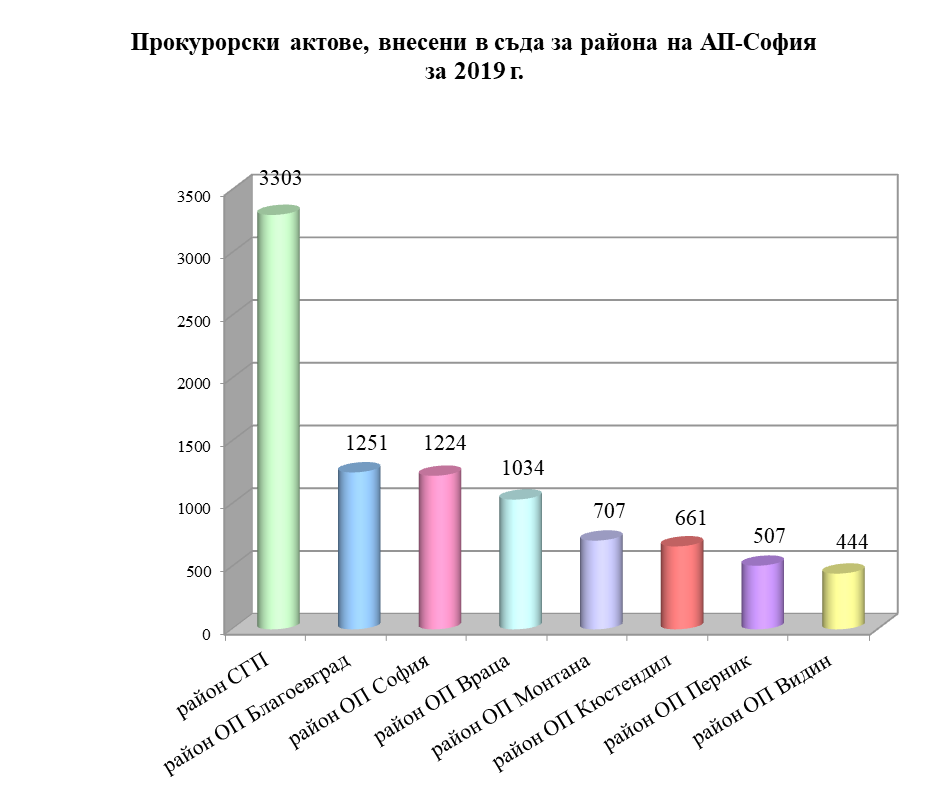 1.2. Общо участия в съдебни заседания:През 2019 г. общо участията в съдебни заседания за прокурорите в района на Апелативна прокуратура - София са 59 993 бр., при 62762 бр. за 2018г. и 64669 бр. за 2017 г., или  намаление в сравнение с 2018 г. с 2769 броя, а в сравнение с 2017 г. – с 4676 броя.Този показател в Апелативна прокуратура – София е 1 856 бр., при        1 897 бр. за 2018 г. и при 1 781 бр. за 2017 г., което е намаление с 41 бр., в сравнение с 2018 г., и увеличение със 75 бр. спрямо 2017 г.Общият брой на участията в съдебни заседания разпределени по окръжни райони / в т.ч. и района на СГП/ за  2019 г., са  както следва: - СГП –  32 654 бр. /спрямо 33 384 бр. за 2018 г. и 35 898 бр. за 2017 г./; - ОП – Благоевград – 7 002 бр. /спрямо 7 630 бр. за 2018 г. и 7 509 бр. за 2017 г./; - ОП – София –  5 058 бр. /спрямо 4 897 бр. за 2018 г. и  4 924 бр. за 2017 г./;- ОП – Кюстендил – 3 768 бр./ спрямо 3 941 бр. за 2018 г. и 4 261 бр. за 2017 г./; - ОП – Враца –   3 261бр. /спрямо 3 814 бр. за 2018 г. и 3 648 бр. за 2017 г./;- ОП – Перник – 2 204 бр. /спрямо 2 520 бр.за 2018 г. и 1 913 бр. за 2017 г./;- ОП –Монтана –2 039 бр. / спрямо 2 360 бр. за 2018 г. и 2 375 бр. за 2017 г./;- ОП – Видин – 2 151 бр. /спрямо 2 319 бр. за 2018 г. и 2 360 бр. за 2017 г./. 1.3. Общо други прокурорски актове и дейности по всички видове надзори:През 2019 г. общият брой на други прокурорски актове и дейности по всички видове надзори в района на Апелативна прокуратура – София е 631148бр., при 642 814 бр. за 2018 г. и  при 486 801 бр. за 2017 г. или намалението в сравнение с 2018 г. е с 11 66бр., а в сравнение с 2017 г. – с увеличението е с 144 347  бр. повече.Този показател в АП-София е  5 883 бр., при 6 071 бр. за 2018 г. и 13 327 бр. за 2017 г./ от които 5 806 писма за удължаване на срока за разследване/, което бележи намаление в сравнение с предходните два отчетни  периода. Това намаление са дължи на отпадането на компетентността на АП – София за удължаване на срокове за разследване, но не засяга натовареността на АП – София по същинските й дейности, която остава непроменена.Общият брой на други прокурорски актове и дейности по всички надзори за 2019г. е разпределен по окръжни райони /в т.ч. и  района на СГП/, както следва: - СГП –  383 920 бр. /спрямо 401 901 бр. за 2018 г. и 257 624 бр. за 2017 г./; - ОП – София – 53 873 бр. /спрямо 51 281 бр. за 2018 г. и 49 140 бр.за 2017г./; - ОП – Благоевград – 52 461 бр. /спрямо 55 935 бр. за 2018 г. и 48 170 бр. за 2017г./;- ОП – Монтана – 34 882 бр. /спрямо 29 223 бр.за 2018 г. и 26 284 бр.за 2017г./; - ОП – Враца – 34 781 бр. /спрямо 33 471 бр. за 2018 г. и 31 206 бр. за 2017 г./; - ОП – Кюстендил – 28 900 бр. /спрямо 28 873 бр. за 2018 г. и 28 269 бр.за 2017г./; - ОП – Перник – 23 426 бр. /спрямо 22 919 бр. за 2018 г. и 21 265 бр. за 2017г./; - ОП – Видин – 13 023 бр. /спрямо 13 140 бр.за 2018 г. и 13 297 бр. за 2017 г./.За 2019г. за района на Апелативна  прокуратура - София общият брой на постановления/произнасяния и актове по следствения надзор е 498 211 бр., спрямо 498 500 бр. за 2018г. и 345 228 бр. за 2017г. Постановените прокурорски актове по преписките са 191 612 бр., спрямо 163 440 бр. за 2018 г. и  139 083 бр. за 2017 г. Общо постановените актове по наказателно-съдебения надзор са 868 бр., спрямо 1 026 бр. за 2018 г. и 1 479 бр. за 2017 г.Общо постановените актове във връзка с изпълнение на наказанията са 8 202 бр., спрямо 7 852 бр.за 2018 г. и 7 939бр. за 2017 г.Общо актовете по гражданско-съдебния надзор са 1 156 бр.,спрямо       1 265 бр.за 2018 г. и 1 531 бр. за 2017 г. Общо проверките и актовете по административния надзор за законност са 5 471 бр., спрямо  5 739 бр. за 2018 г. и 6 062 бр. за 2017 г. Общо актовете, свързани с други дейности, са 117 240 бр., спрямо 128 432бр. за 2018 г. и 124 562 бр. за 2017 г. 2. Съгласно въведената Методика за определяне на натовареността на прокурорите и следователите „Актуализиран обем на дейността на прокурорите и следователите” и „Актуализирана средна натовареност на един прокурор и на един следовател”, /таблица 5.2./ се констатират следните показатели: Средна натовареност на прокурорите:Средната натовареност за 2019 г.  на един прокурор от АП – София е 328,6 /спрямо 331,2 за 2018 г. и 544,0 за 2017 г/. Наблюдава се спад по така зададените критерии, обусловен основно от промяната на компетентността за удължаване на срока на разследване.Средната натовареност на един прокурор за района на окръжните прокуратури в Софийски апелативен район е 1360,7 /спрямо 1373,1 за 2018 г. и 1096,4 за 2017 г./. За района на осемте окръжните прокуратури и СГП в региона на САП актуализираната средна натовареност на един прокурор за 2019 г. е, както следва: СГП – 1633,8 /спрямо 1668,3 за 2018 г. и 1174,5 за 2017 г./;ОП – Монтана – 1445,6 /спрямо 1242,2 за 2018 г. и 1171,0 за 2017 г./; ОП – София – 1208,8 /спрямо 1222,1 за 2018 г. и 1180,2 за 2017 г./;ОП – Перник – 1204,5 /спрямо 1217,8 за 2018 г. и 1006,4 за 2017 г./; ОП – Благоевград – 1202,2 /спрямо 1284,4 за 2018 г. и 1181,3 за 2017 г./; ОП – Враца – 1035,1 /спрямо 1012,7 за 2018 г. и 933,8 за 2017 г./;  ОП – Видин – 1023,5 /спрямо 937,5 за 2018 г. и 901,1 за 2017 г. /;ОП – Кюстендил – 1007,8 /спрямо 985,8 за 2018 г. и 972,6 за 2017 г./;Средна натовареност на следователитеЗа 2019г. обемът на дейност на следователите в окръжните следствени отдели на окръжните прокуратури/в това число и в СО-СГП/ е както следва:- СГП – 2 907 бр. /спрямо 2 067 за 2018 г. и 1 838 за 2017 г./; - ОП – Благоевград – 662 бр. /спрямо 590 за 2018 г. и 541 за 2017 г./; - ОП – София – 456 бр. /спрямо 404 за 2018 г. и 349 за 2017 г./;- ОП – Враца – 416 бр. /спрямо 337 за 2018 г. и 201 за 2017 г./; - ОП – Монтана – 364 бр. /спрямо 375 за 2018 г. и 317 за 2017 г./; - ОП – Видин – 337 бр. /спрямо 313 за 2018 г. и 68 за 2017 г./. - ОП – Кюстендил – 309 бр. /спрямо 226 за 2018 г. и 187 за 2017 г./; - ОП – Перник – 263 бр. /спрямо 220 за 2018 г. и 174 за 2017 г./;През отчетния период общо за района на АП – София натовареността на следователите е 5 714 бр. /спрямо 4 532 за  2018 г. и  3 675 за 2017 г./. В тази дейност на следователите в окръжните следствени отдели на ОП се включват сумарно броят на делата, разследвани от следователи по закон и възложените им, броят на делата, получени по делегация и разследвани през отчетния период и броят на международните поръчки. През 2019 г. се забелязва нарастване на броя на водените досъдебни производства. Броят на реално работилите следователи в окръжните следствени отдели при окръжните прокуратури през 2019 г. е 122,2, при 122,04 за 2018 г. и  127 за 2017 г. Актуализираната средна натовареност на един следовател в окръжните следствени отдели на окръжните прокуратури за района на АП – София, включително и СГП, за 2019 г. е 46,8 /спрямо 37,1 за 2018 г. и 29,0 за 2017 г./.Средната натовареност на следователите в окръжните следствени отдели на ОП по прокуратури,в това число и в СО-СГП  през 2019г. е следната:- ОП – Благоевград – 82,8 /спрямо 77,6 за 2018 г. и 60,1 за 2017 г./; - ОП – Монтана – 64,3 /спрямо 75,9 за 2018 г. и 63,4 за 2017 г. /;- ОП – Видин – 56,2 /спрямо 52,2 за 2018 г. и 11,3 за 2017 г./- СГП – 47,7 /спрямо 33,9 за 2018 г. и 27,8 за 2017 г./;  - ОП – Перник – 43,5 /спрямо 40,0 за 2018 г. и 34,8 за 2017 г./;  - ОП – София – 38,0 /спрямо 28,9 за 2018 г. и 24,9 за 2017 г./;- ОП – Враца – 34,7 /спрямо 30,6 за 2018 г. и 20,1 за 2017 г./;- ОП – Кюстендил – 26,9 /спрямо 18,8 за 2018 г. и 15,9 за 2017 г./; 3. Съгласно Правилата за измерване на натовареността, приети от ВСС с решение по Протокол № 60 от 11.12.2014 г. се констатират следните показатели:3.1. Общата натовареност на прокурорите от АП София за 2019 г. e 8447,1 точки или 3556 броя актове, спрямо 2018 г., когато по този показател са били 5053,2 точки или 4394 броя актове, а за 2017 г. са били 5130,9 бр. точки или 9680 броя актове. От статистическите данни е видно,че общата натовареност на магистратите от АП-София за отчетния период бележи незначителен увеличена, в сравнение с предходните 2018 г. и 2017 г. Общата натовареност на прокурорите от районите на окръжните прокуратури от апелативния район, както и през отчетната 2019 г., е увеличена спрямо предходния отчетен период в района на ОП–Монтана, ОП-Кюстендил и ОП – Видин, а е намалена в районите на СГП, ОП-София, ОП-Враца, ОП-Перник и ОП – Благоевград, както следва:- СГП – 24 752,5 точки, или 50 569 актове спрямо 25 548,9 точки или 48 636 броя актове за 2018 г. и 21 8593 точки  или 45 419 броя актове за 2017 г.;- ОП – Благоевград – 3 678,6 точки или 6 769 броя актове, спрямо 3867,3 бр. точки или 7 572 броя актове за 2018 г. и спрямо 4 023,1 точки или 8 404 броя. за 2017 г.;- ОП – София – 3 290, 8 точки или 6 901 актове, спрямо 3354, 3 бр. точки или 6 498 броя актове за 2018 г. и 3 291,6 точки или 6 968 броя актове за 2017 г.;- ОП – Враца –1 861,2 точки или 3 116 актове, спрямо 2441,8 бр. точки или 3 417  броя актове за 2018 г. и 1835,5 точки или 3312броя за 2017 г.;- ОП – Кюстендил - 1775,6 точки или 2 904 актове, спрямо 1702,5бр. точки  или 2 786 броя актове за 2018 г. и 1 753 точки или 3 123 броя актове за 2017 г.;- ОП – Монтана – 1 694,3  точки или 3 693. актове, спрямо 1 617 бр. точки или 3 843 бр. актове за 2018 г. и 1 797,7 точки  или 4 583 бр. актове за 2017 г;- ОП – Перник – 1 498,7  точки или 2 621 актове, спрямо 1650,8 бр. точки или 2 546 броя актове за 2018 г. и 1 496,8 точки  или 2 420 броя актове за 2017г.;- ОП – Видин – 1 256,2  точки  или 2 526  актове, спрямо 1 253,4 бр. точки или 2 349 броя актове за 2018 г. и 1 432,5 точки или 2 516 броя актове за 2017 г.3.2. Средната натовареност на прокурор (брой точки на ден на прокурор) от АП София е 2,13 точки или 0,9 актове, спрямо 1,06 точки или 0,93 бр. актове за 2018 г. и 1,04 точки или 1.97 броя актове за 2017 г. Средната натовареност на прокурор от окръжните прокуратури в страната е 1,17 точки или 2,21 броя актове, като показателите на отделните окръжни прокуратури от апелативния район са следните:- СГП – 1,31 точки или 2,67 актове, спрямо 1,02 точки или 2,13 броя актове за 2018 г.и 0,89 точки или 1,91 броя актове за 2017 г.;- ОП – Благоевград – 1,3 точки или 2,39 броя актове, спрямо 1,35 точки  или 2,63 броя актове за 2018 г. и 1,39 точки или 2,9 броя актове за 2017 г.;- ОП – Перник – 1,25 точки или 2,18 актове, спрямо 1,33 точки или 2,05 броя актове за 2018 г. и 1,13 точки или 1,83 броя актове за 2017 г;- ОП – Монтана – 1,14 точки или 2,49 броя актове, спрямо 1,03 точки или 2,45 броя актове за 2017 г. и 1,13 точки или 2,88 броя актове за 2016 г.;- ОП – Видин – 1,03 точки или 2,07 актове, спрямо 1,05 точки или 1,97 броя актове за 2018 г. и 1,01 точки или 1,77 броя за 2017 г.;- ОП – Кюстендил – 0,95 точки или 1,56 броя актове, 0,97 точки спрямо 1,59 броя актове за 2018 г. и 1,01 точки или 1,8 броя актове за 2017 г.;- ОП – Враца – 0,94 точки или 1,58 броя актове, спрямо 0,8 точки или 1,44 броя актове за 2018 г. и 0,81 точки  или 1,43 броя актове за 2017 г.- ОП – София – 0,93 точки или 1,95 броя актове, спрямо 1,01 точки или 1,96 броя актове за 2017 г. и 1,06 точки  или 2,25 броя актове за 2016 г.;Средната натовареност на прокурор по двата критерия в Aпелативен район – София е както следва:Софийска градска прокуратура, отчетена съгласно Правилата на ВСС е на първо място и съгласно Указанието на ПРБ е на първо място.ОП – Благоевград е на второ място по Правилата на ВСС и на пето място по Указанието на ПРБ.ОП – Перник по Правилата на ВСС е на трето място, а по Указанието на ПРБ на четвърто място.ОП – Монтана по Правилата на ВСС е на четвърто място, а по Указанието на ПРБ - на второ място.ОП – Видин по Правилата на ВСС е на пето място, а по Указанието на ПРБ е на седмо място.  ОП – Кюстендил е на шесто място по Правилата на ВСС и на осмо място по Указанието на ПРБ.ОП – Враца по Правилата на ВСС е на седмо място, а по Указанието на ПРБ е на шесто място.ОП – София е на осмо място по Правилата на ВСС и на трето място по Указанието на ПРБ. Прави впечатление, че при отчитане на натовареността и по двата метода, се получава разлика при всички прокуратури. Това се дължи на различната методология на отчитане, която води и до  разлика в стойностните показатели. За пълнота при отчитане на натовареността на прокурорите при Апелативна прокуратура-София и за 2019 г. е необходимо да се подчертае, че освен същинската прокурорска работа, ежемесечно трима от прокурорите допълнително са натоварени с участие в постоянната атестационна комисия /89/, както и изготвяне на аналитични доклади и анализи на всяко тримесечие и полугодие /44/, становища по различни въпроси /182/, справки /1192/, ревизии и контролни проверки /34/, участие в семинари и обучения, включително и лектори /32/, дежурства в  празнични и почивни дни /116/, които като общо цифрово изражение възлизат на 1689 броя. Към посочената категория не са включени и изготвените доклади от КПЕ. Освен това, прокурорите в окръжните и районните прокуратури активно участват в разследването, като посещават местопроизшествия, извършват процесуално-следствени действия и действия по разследването,участват в заседания за разглеждане на възпитателни дела в МКБППМН, в пробационни съвети, междуведомствени съвети и др. Отново, сравнявайки критериите за натовареността, възприети при изготвянето на годишните статистически таблици и тези, възприети от ВСС за отчитане на натовареността, се констатират различия, които следва да бъдат уеднаквени. Натовареността на прокурорите за 2019 г., определена съгласно Правилата приети от ВСС, дава детайлен поглед върху реално извършената дейност от всеки прокурор, тъй като данните са изведени изцяло от УИС и са реално изброими и преброими.Същевременно при отчитането на натовареността и за 2019 г. в статистическа таблица 5.1  не са включени и зададени като критерии дейността на административния ръководител и на неговите заместници по организиране и провеждане на работни съвещания /7 бр./, както и участието в такива /20 бр./, изготвяне на предложения и становища по ЗСВ /общо 14 бр./, по изготвяне на вътрешни организационни актове /8 бр./, извършената от административния ръководител и неговите заместници контролна дейност спрямо прокурорите в АП и региона /64 бр./ и изготвяне на справки до други звена, институции и граждани/116 бр./.От друга страна, не се отчитат като натовареност в приетите от ВСС Правила инспекторските проверки /колона 63 на таблица 5.1./, атестациите на прокурори и служители /колона 64 на таблица 5.1./, изготвянето на анализи и доклади /колона 66/, ревизии и контролни проверки /колони 69 и 66/, броя на дежурствата в работни и почивни дни /колона 72/. Посочените дейности отнемат времеви и интелектуален потенциал и следва да бъдат взети пред вид при отчитането на натовареността на магистрата. Липсват и показателите: „извършване на лична проверка“ по смисъла на чл.145, ал.1, т.2 ЗСВ, възлагане на проверка на контролни органи по надзора за законност, докладите и справките  по надзора за законност, резолюциите за прекратяване по надзора за законност и др.Съпоставката и анализа на натовареността по двата метода са затруднени от обстоятелството, че се ползва различна методология за събиране на информацията, водеща до различни стойностни резултати.В таблицата за натовареност от УИС- 3 липсват колони, които съществуват в статистическа таблица 5, а именно:- колона за извършени атестации;- колона за всички издадени заповеди в прокуратурата;- колона за извършени ревизии и проверки, дейност по изготвяне на анализ и доклади, извършени атестации, заповеди свързани с кадрови въпроси и други дейности по администрирането, които отнемат значително време, но не се отчитат като дейност и натовареност на магистрата;- колона, отразяваща напълно дейността по надзора за законност, АСН и ГСН /възлагане на проверки до контролните органи, подадени протести по ГСН, изготвяне на доклади по НЗ до ВАП, лични проверки, изготвяне на резолюции за прекратяване на преписки по НЗ, подадени жалби срещу решения на гражданския съд и др./. Необходимо е таблиците, чрез които се отчита натовареността, да бъдат с актуализирани и уеднаквени показатели, отчитащи в пълна степен прокурорската работа. Все още се наблюдава разлика в натовареността на отделни прокурори и на отделни прокуратури, като цяло. Отделно от това фактическата и правна сложност на делата е различна, обемът на преписките и делата също. Неравномерното натоварване и нереалното му отчитане се отразява и на качеството на работа на магистратите и на мотивацията им за работа.Голямата натовареност в някои от прокуратурите, въпреки желанието и усилията на магистратите в тях, не им дава възможност навреме да проучват материалите по преписките и доказателствата по досъдебните производства, да се запознават с динамично променящите се нормативни актове, правото на ЕС, със съдебна практика и т.н. При прокурорите от първоинстанционните прокуратури в допълнение на това е и невъзможността им да осъществяват максимално ефективно взаимодействие и координация с разследващите и други органи. Въпреки положените усилия и развитието на методиките за отчитане на средната натовареност, все още не са налице точни и ясни критерии за изчисляването й, което несъмнено се отразява на индивидуалната оценка на работата на отделните прокурори.РАЗДЕЛ ІІІДЕЙНОСТ НА ТЕРИТОРИАЛНИТЕ ПРОКУРАТУРИПО АДМИНИСТРАТИВНОСЪДЕБНИЯ НАДЗОР И НАДЗОРА ЗА ЗАКОННОСТ1. Състояние и организация на дейността по административно-съдебния надзор и по надзора за законност по прилагането на закона. Кадрово обезпечаване, квалификация на прокурорите, натовареност по видове надзори и средно на един прокурор. Проблеми при прилагането на законовата и подзаконовата нормативна уредба и предложения за законодателни промени, проблеми от организационно естество.И през отчетната 2019 г. организацията на дейността по административно-съдебния надзор и по надзора за законност в Апелативна прокуратура – София и териториалните прокуратури е съобразена с издадените заповеди на главния прокурор на Република България.В АП – София с дейността по надзора за законност през по-голямата част от годината са били ангажирани двама прокурори.В окръжните прокуратури и Софийска градска прокуратура са създадени и функционират административни отдели с конкретни прокурори, включени в тях със заповеди на административните ръководители. Числеността на отделите е различна, в зависимост от конкретната натовареност на различните съдебни райони и преценката на административните ръководители. В повечето прокуратури прокурорите от административните отдели са включени в работата и по другите надзори.През отчетната 2019 г. средната натовареност на прокурор по административно-съдебния надзор за района на АП-София е 157,28 (за 2018 г. – 231,333, за 2017 г. – 234,19). Средната натовареност за прокурор по надзора за законност – 20 (за 2018 г. – 22, за 2017 г. – 23). Наблюдава се тенденция за лек спад на натовареността.Най-висока средна натовареност по административно-съдебния надзор през 2019 г. отчитат прокурорите от ОП – Благоевград (480), следвани от прокурорите от СГП (377,63) и прокурорите от ОП – Видин (304). Най-висока средна натовареност по надзора за законност през 2019 г. от окръжните прокуратури отчитат прокурорите от ОП – Благоевград (115), следвани от прокурорите от ОП – Враца (69) и прокурорите от ОП – Кюстендил (64), а от районните прокуратури – РП – Разлог (72) и РП – Бяла Слатина (52).През 2019 г. прокурорите, работили по административно-съдебния надзор и надзора за законност, не съобщават за непреодолими проблеми при прилагането на законовата и подзаконовата нормативна уредба, проблеми от организационно естество, както и за такива, предполагащи законодателни промени.2. Дейност на административните отдели при окръжните прокуратури и Софийска градска прокуратура по административно-съдебния надзор за законност на административните актове.През отчетната 2019 г. прокурорите от административните отдели при седемте териториални окръжни прокуратури и СГП са участвали общо в 10 877 съдебни заседания по административни дела, в които са разгледани общо 8 336 административни дела (за 2018 г. – броят им е бил 9 388 съдебни заседания с разгледани 7 981 административни дела, а за 2017 г. – броят им е бил 8 921 съдебни заседания с разгледани 8 232 административни дела).При съпоставяне на данните за последните три години се наблюдава сравнително устойчива тенденция за увеличаване на общия брой на разгледаните административни дела и сравнително устойчив общ брой на проведените съдебни заседания по тях.През отчетния период общият брой на участията в съдебни заседания по първоинстанционните дела е 2 866, а в съдебните заседания по касационните дела е 5 418 (за 2018 г. броят на участията в съдебни заседания по първоинстанционни дела е бил 2 361, а в съдебни заседания по касационни дела е бил 5 587, а за 2017 г. броят на участията в съдебни заседания по първоинстанционни дела е бил 2 331, а в съдебни заседания по касационни дела е бил 5 872).При съпоставяне на данните за последните три години се наблюдава сравнително устойчива тенденция за увеличаване броя на участията в съдебни заседания по първоинстанционни дела и сравнително устойчива тенденция към намаляване на общия брой на участия в съдебни заседания по касационни дела.През отчетният период общият брой дела за възобновяване по ЗАНН е 21, за 2018 г. – 30, а за 2017 г. – 22.През отчетния период общият брой на постановените откази за възобновяване по ЗАНН за района на АП-София е 24 (за 2018 г.-16, а за 2017 г. – 21). От обжалваните през отчетния период 11 броя откази по реда на инстанционния контрол, потвърдени са 8 броя, а от обжалваните 2 броя откази, потвърден от ВАП е 1 брой.През отчетния период от прокурорите са решени общо 4 212  преписки, за 2018 г. – 2 820 преписки, а за 2017 г. 2 306 преписки. Останали са неприключени 48 преписки, от тях няма извън определените срокове.При съпоставяне на данните за последните три години се наблюдава тенденция към значително увеличаване на решените преписки.През отчетната 2019 г. са подадени общо 39 протеста и предложения срещу незаконосъобразни административни и административнонаказателни актове до съда, включително възобновяване по ЗАНН. През 2018 г. техният брой е бил 61, а през 2017 г. – 81.При съпоставяне на данните за последните три години се наблюдава сравнително устойчива тенденция към намаляване на общия брой подадени протести и предложения срещу незаконосъобразни административни и административнонаказателни актове до съда, включително възобновяване по ЗАНН.Разгледаните от съда прокурорски актове през отчетния период са 344, от които 326 уважени (т.е. само 118 неуважени). През 2018 г. разгледаните от съда прокурорски актове са били 278, от които уважени 267 (т.е. само 11 неуважени), през 2017 г. разгледаните от съда прокурорски актове са били 290, от които 283 уважени (т.е. само 7 неуважени).При съпоставяне на данните за последните три години се наблюдава тенденция към значително увеличаване на общия брой разгледани и уважени от съда прокурорски актове за отчетната 2019 г.3. Дейност на окръжните и районните прокуратури по надзора за законност за района на Апелативна прокуратура-София.През отчетния период дейността по надзора за законност в АП-София и прилежащите й прокуратури е осъществявана в изпълнение на изготвените и приети планове за работата по този надзор.През отчетния период общият брой на получените и образувани преписки по надзора за законност за района на АП-София е 2 386 (за 2018 г. – 2 521, за 2017 г. – 2 576). От тях по инициатива на прокурор са образувани 1 566 преписки, за 2018 г. – 1 840, за  2017 г. – 1 769), а по искане на граждани и организации – 820 преписки (за 2018 г. – 681, за 2017 г. – 807).През отчетния период от образуваните преписки новообразувани са 2 188 (за 2018 г. – 2 366, за 2017 г. – 2 406), а останали от предходен период са 198 (за 2018 г. – 155, за 2017 г. – 170). По най-голям брой новообразувани преписки са работили ОП – Благоевград (204), РП – София (148), РП-Разлог (135), за 2018 г. - СРП (181), ОП – София (159), РП – Бяла Слатина (152), а за 2017 г. РП -  Костинброд (167), РП – Разлог (167) и РП – Козлодуй (165). През отчетния период общият брой на проверените административни актове – индивидуални, общи и нормативни, е 26 846 (за 2018 г. - 28 948, а за 2017 г. 30 462).През отчетния период общият брой на установените закононарушения е  1008 (за 2018 г. – 813). Най-голям брой закононарушения през 2019 г. са установени в ОП – Видин (87), ОП – Враца (71), ОП – Монтана (50), за 2018 г. в РП – Кула (194), ОП – Кюстендил (156) и ОП – Монтана (85); за 2017 г. в ОП – Монтана (217), ОП – Благоевград (94) и ОП – Перник (84); за 2016 г. в РП – Дупница (151), РП – Разлог (99) и ОП – Благоевград (67).При съпоставяне на данните за последните три години се наблюдава тенденция към леко, но устойчиво намаляване на относителния дял на обема на работа по надзора законност. Трайно се увеличава броят на установените закононарушения, което е обективен показател за по-качествена дейност.През отчетния период общият брой на извършените проверки за района на АП-София по реда на чл. 145, ал. 1, т. 1-3 от Закона за съдебната власт – е 3 343 (за 2018 г. – 3 276 за 2017 г. – 3 583). Най-голям е броят на проверките в района на ОП – Благоевград (569), РП – Бяла Слатина (318) и ОП – Кюстендил (312).  Най-голям е броят на проверките за района на ОП – Благоевград (общо за района 911) – тази тенденция е запазена от предходните две отчетни години.През отчетния период общият брой на решените преписки по надзора за законност е 2 178 (през 2018 г. – 2 360 през 2017 г. – 2 460).При съпоставяне на данните за последните три години се наблюдава сравнително устойчива тенденция на броя на извършените проверки по реда на чл. 145, ал. 1, т. 1-3 от ЗСВ, а общият брой на решените преписки по надзора за законност намалява.През отчетния период броят на подадените и разгледани предложения е 143, от тях уважени 112, неуважени 1, а 30 са висящи (през 2018 г. броят им е 229, от тях уважени 216, неуважени 2, а 34 са висящи, през 2017 г. броят им е 225, от тях са уважени 180, неуважени 10, а 35 са висящи). През отчетния период най-голям е броят на предложенията за ОП – Враца (21), ОП – Благоевград (20), ОП – Монтана (11), през 2018 г. за СРП (24), РП – Разлог (21) и РП – Кула (20). През 2017 г. най-голям е броят за СРП (26), ОП – София (22) и РП – Пирдоп (18); При съпоставяне на данните с преходните две години се наблюдава намаляване на абсолютния брой на подадените и разгледани предложения.През отчетния период броят на подадените и разгледаните протести е 401, от тях 258 уважени, 16 неуважени и 127 висящи (през 2018 г. броят им е 373, от тях 226 уважени, 7 неуважени и 140 висящи; през 2017 г. броят им е 460, от тях 280 уважени, 6 неуважени и 174 висящи.При съпоставяне на данните с предходната година се наблюдава увеличаване на абсолютния брой на подадените и уважени протести, макар и това увеличение все още да не се изравнява с броя на подадените и уважени протести за 2017 г.3.1. Обобщен извод на дейността по надзора за законност за района на Апелативна прокуратура-София.Дейността на окръжните и районните прокуратури по надзора за законност през отчетната година се е осъществявала в съответствие с предоставените на прокуратурата правомощия от Конституцията на Република България, ЗСВ, АПК, плановете за работа по този надзор на Върховна административна прокуратура и АП-София, които са залегнали и в плановете на окръжните прокуратури и СГП в региона.Освен задачите, залегнали в плана за дейността по този надзор, дейността се е осъществявала и по сигнали на граждани и организации, както и извънпланови проверки, извършвани по инициатива на прокурорите с типични за съответния регион проблеми и закононарушения.3.2. Създадена организация на работата по надзора за законност, обем и основни области, в които е осъществяван надзорът за законност през 2019 г. и сравнение с предходните две години.Ефективното осъществяване на дейността по надзора за законност е пряко обусловена от кадровото обезпечаване и квалификацията на прокурорите. През отчетната година се е запазила създадената организация на работа по надзора за законност. Тази дейност се е осъществявала от прокурори, определени със заповед на съответния административен ръководител.Основните области, в които се е осъществявал надзорът за законност през отчетната година, са следните: - на основание чл. 145, ал. 1, т. 3 от ЗСВ извършване на проверки за законност чрез възлагане на кметовете на общини във връзка с изпълнение на изискванията на Закона за пътищата и подзаконови актове, отнасящи се за пътните съоръжения: водостоците; мостовете; виадуктите; естакадите; надлезите; подлезите; тунелите; подпорните и декоративните стени; укрепителните и водоотвеждащите устройства и пречиствателните съоръжения, респ. извършените дейности по поддържането и ремонта на същите общински пътища; - на основание чл. 145, ал. 1, т. 3 от ЗСВ извършване на проверки за законност от окръжните и районните прокуратури по спазване изискванията на Закона за ветеринарномедицинската дейност (ЗВМД) в частта, в която са уредени задълженията на собствениците на кучета-домашни любимци и изпълнение на правомощията от компетентните контролни органи; - на основание чл. 145, ал. 1, т. 3 от ЗСВ извършване на проверка от кметовете на общини на строежи, които са станали опасни за здравето и живота на гражданите; негодни са за използване, застрашени са от самосрутване, създават условия за възникване на пожар или са вредни в санитарно-хигиенно отношение и не могат да се поправят или заздравят (чл. 195 и други от ЗУТ).През отчетния период са възлагани и изпълнявани и множество други допълнителни задачи и извънпланови проверки, предимно с местно значение.Запазва се тенденцията от предходните години за извършване на постоянен текущ надзор на актовете, издавани от органите на местното самоуправление и местна власт.3.3. Планирани и извършени проверки за законност, ефективност на проверките, в т.ч. на различните способи за проверка.Способите за действията на прокуратурата по реда на надзора за законност при взаимодействие с контролните органи са уредени в Закона за съдебната власт. През отчетния период стриктно е спазван принципът за законоустановеност на осъществяваната по надзора за законност дейност.Както бе посочено, през отчетния период общият брой: - на получените и образувани преписки по надзора за законност за района на АП-София е 2 386 (за 2018 г. - 2 521 за 2017 г. – 2 576); - на проверените административни актове – индивидуални, общи и нормативни, е 26 846 (28 948 за 2018 г.); - на установените закононарушения е  1008 (за 2018 г. – 813, за 2017 г. – 705); - на извършените проверки по реда на чл. 145, ал. 1, т. 1-3 от Закона за съдебната власт – е 3 343 (за 2018 г. - 3 276 за 2017 г. – 3 583); броят на извършените проверки по реда на чл. 145, ал. 1, т. 1 от ЗСВ (изискване на писмени материали) – е 1757 (за 2018 г. - 2 204 за 2017 г. – 2 557); броят на извършените проверки по реда на чл. 145, ал. 1, т. 2 от ЗСВ (лични проверки) – е 1 090 (за 2018 г. – 535; за 2017 г. – 668); броят на извършените проверки по реда на чл. 145, ал. 1, т. 3 от ЗСВ (възлагателни проверки) – е 496 (за 2018 г. -537, за 2017 г. – 358); - на решените преписки по надзора за законност е 2 178 (за 2018 г. - 2 360 през 2017 г. – 2 460).При съпоставяне на данните за последните три години се наблюдава тенденция към устойчиво намаляване на относителния дял на получените и образувани преписки по надзора за законност, но броят на установените закононарушения се увеличава; налице е трайно намаляване на броя на извършени проверки по чл. 145, ал. 1, т. 1 ЗСВ (изискване на писмени материали), броят на извършваните лични проверки по реда на чл. 145, ал. 1, т. 2 от ЗСВ се е увеличил почти двойно през отчетния период, а броят на възлагателните проверки по реда на чл. 145, ал. 1, т. 3 от ЗСВ бележи устойчива тенденция без съществени изменения. При тези данни закономерно намалява общият брой на решените преписки по реда на надзора за законност.Затова може да се направи извод, че стриктното спазване на принципа за законоустановеност на осъществяваната по надзора за законност дейност повишава доверието на гражданите при осъществяване от страна на прокуратурата на правозащитните им правомощия.3.4. Взаимодействие със специализираните контролни органи (централни и териториални) и с други държавни и общински органи с контролни функции – форми, състояние, насоки на дейността по надзора за законност спрямо тези органи в краткосрочен и по-дългосрочен план.Доброто и ефективно взаимодействие със специализираните контролни органи (централни и териториални) и с други държавни и общински органи с контролни функции е от изключително значение, тъй като дейността на тези органи е насочена главно към разкриване на различни видове закононарушения и наказването им по административен ред, т.е. към опазване на законността. И прокурорските органи, и контролните органи са правозащитни органи, но при взаимодействието между тях се отчита, че контролните органи притежават висока степен на специализация в конкретни области. Затова прокуратурата използва експертния капацитет на контролните органи при осъществяване на надзора за законност, който е от съществено значение преди стадия на досъдебното производство в наказателния процес или преди съдебната фаза на административния процес. В този смисъл взаимодействието между прокуратурата и контролните органи се осъществява във връзка с надзора за законност, възложен на прокуратурата от Конституцията, Административнопроцесуалния кодекс и Закона за съдебната власт.При осъществяване на надзора за законност през отчетния период прокурорите от региона са поддържали добро взаимодействие със специализираните контролни органи. Продължава да се утвърждава тенденцията за отлив на възлаганите на органите на МВР проверки за сметка на специализираните контролни органи. Не са установени случаи на отказ на контролен орган да предостави информация, материали, сведения или да извърши проверка.Може да се направи заключение, че през отчетния период са спазвани указанията, дадени в Методиката за взаимодействие на прокуратурата с контролните органи при противодействие на закононарушенията и престъпленията в защита на обществения интерес и правата на гражданите.С цел постигане на още по-голяма ефективност, могат да се повторят някои вече конкретно направени изводи, че е възможно предприемането на многообразни форми при взаимодействието на прокуратурата с контролните органи в следния смисъл: - активизиране дейността на съответните прокуратури при взаимодействието им със специализираните контролни органи с цел своевременно разкриване и отстраняване на закононарушенията и наказване на виновните лица; - увеличаване броя на възлагателните проверки от страна на прокуратурата по отношение на контролните органи, упражняващи специализиран контрол в съответните области;- извършване на комплексни проверки под ръководството на съответната прокуратура съвместно с контролните органи, с цел постигане на по-голяма ефективност; - извършване на лични прокурорски проверки с участието на конкретни специалисти от специализираните области на контролните органи, с оглед постигане на по-голяма бързина и пълнота при разкриване на закононарушенията; - повишаване ефективността от дейността на контролните органи чрез оказване на съдействие от страна на съответната прокуратура за законосъобразното приключване на извършени от тях конкретни проверки, предвид тяхната сложност от фактическа и правна страна; - осъществяване на съвместни действия между съответната прокуратура и специализираните контролни органи по анализиране и обобщаване прилагането на закона в съответните области, с цел предотвратяване на закононарушенията, както и предприемане на конкретни мерки за тяхното отстраняване при констатирането на такива в други подобни случаи.3.5. Дейност на прокуратурата по приложението на чл. 83а-83е от ЗАНН и Методически указания № 230/22.06.2010 г.С цел да се предотврати и ограничи възможността юридически лица да извличат облаги от престъпна дейност на лица, свързани с тях, бе създадена специалната процедура, регламентирана в Закона за административните нарушения и наказания, за налагане на имуществена санкция на юридически лица, които са се обогатили или биха се обогатили от дефинитивно изброени в закона престъпления. За да се активизира работата на прокурорите по прилагането на чл. 83а-83е от ЗАНН, главният прокурор е издал Методически указания № 230/22.06.2010 г.През отчетния период за 2019 г. се наблюдава затихване на дейността по приложението на чл. 83а-83е от ЗАНН. За района на АП-София има изготвено 1 мотивирано предложение по реда на чл. 83б от ЗАНН срещу едно юридическо лице за имуществена облага в общ размер на 96 100.2 лева (през 2018 г. има изготвени 5 предложения по реда на чл. 83б от ЗАНН срещу 4 юридически лица за имуществена облага в общ размер 2 218 191.1 лева; през 2017 г. има изготвени 2 предложение по реда на чл. 83б от ЗАНН и едно постановено решение по чл. 83г, ал. 6, т. 1 от ЗАНН за налагане на имуществена санкция).Внесен е един иск по чл. 83в от ЗАНН за обезпечаване на имуществената санкция на юридическо лице, който иск е уважен от съда. Размерът на обезпеченото имущество по уважения от съда иск е 96 100.2 лева. Има постановено едно първоинстанционно решение на съда, с което е уважено предложение по чл. 83г, ал. 6, т. 1 от ЗАНН (наложена е имуществена санкция). Има постановено едно второинстанционно решение на съда по чл. 83д от ЗАНН, с което се потвърждава решението на първоинстанционния съд (чл. 83д, ал. 4, т. 5 от ЗАНН). Решението е влязло в сила с общ размер на санкцията 96 100.2 лева.За ефективно изпълнение на посочените Методически указания, изменени и допълнени със заповед № 665/14.03.2011 г. на главния прокурор, административният ръководител на АП – София е издал заповед №132/15.02.2016 г. до административните ръководители на окръжните прокуратури и СГП в района на АП – София, с която е указано да се засили контролът по изпълнението им. Тази заповед е сведена от съответните административни ръководители до знанието на всички прокурори от окръжните прокуратури и СГП, като е указано при постъпване на уведомления и материали за констатирани обстоятелства, цитирани в заповедта на административния ръководител на АП – София, незабавно да се прилагат разпоредбите на чл. 83а-чл. 83е от ЗАНН.РАЗДЕЛ  IVДЕЙНОСТ ПО ИЗПЪЛНЕНИЕ НА КОМУНИКАЦИОННАТА СТРАТЕГИЯ НА СЪДЕБНАТА ВЛАСТ 2014-2020 г., ПРИЕТА С РЕШЕНИЕ НА ВСС ПО ПРОТОКОЛ №10/05.03.2015 г., т.3.	През отчетната 2019 година Апелативна прокуратура – София е продължила дейността си по приоритетните направления в изпълнение на Комуникационната стратегия на съдебната власт 2014 – 2020 г.Наблюдава се ефективност на създадената през последните години вътрешна организация за предоставяне на информация на медии, в съответствие с Правилата за медийна комуникация в системата на ПРБ, утвърдени със заповедите на главния прокурор от 2015 г. и 2019 г. и Правилата за медийна комуникация в САП, утвърдени със заповедите на административния ръководител от 2016 г. и 2019 г. Спазват се принципите на съгласуваност и оперативност.Ежеседмично говорителите на окръжните прокуратури от Софийския апелативен район са изготвяли информационни бюлетини за дейността на ОП и съответните районни прокуратури, които са изпращани на експерта „Връзки с обществеността“ при АП - София. В приоритетен порядък, съгласувано с наблюдаващите прокурори, е била предоставяна информация за дела със засилен обществен интерес.Ежедневно са изготвяни прессъобщения за дейността на прокуратурите от апелативния район, които са публикувани на интернет-страниците на ПРБ и прокуратурите от апелативния район и са изпращани до национални и регионални медии. На постъпващи конкретни журналистически запитвания са изготвяни писмени отговори. По повод отделни наказателни производства, предизвикали засилен обществен интерес, e имало медийни изяви на прокурори.Общият брой на изготвените прессъобщения през 2019 г. за дела, наблюдавани от прокуратурите в Софийския апелативен район, е 562, като този показател затвърждава стабилната тенденция за редовно предоставяне на актуална информация на средствата за масова информация за действията на държавното обвинение по конкретни производства. И през изминалата година във фокуса й са били: привличане към наказателна отговорност; искания и протести на прокуратурата, касаещи мерки за неотклонение спрямо лица, привлечени към наказателна отговорност; протести срещу постановени присъди; водени наказателни производства; внесени в съда актове; участие в съдебни производства. Прессъобщенията, с оглед компетентността на прокуратурите от Софийския апелативен район, най-често касаят следните престъпления: убийства, длъжностно присвояване, престъпления срещу транспорта, държане и разпространение на наркотици, трафик на мигранти, незаконно преминаване през границата на страната, кражби и грабежи, държане на акцизни стоки без бандерол, участие в т.н. „телефонни измами“ чрез въвеждане в заблуждение и др.Текстовете на изготвените прессъобщения са били съобразени със специфичните законови изисквания за дейността на държавното обвинение, в т.ч. със следствената тайна, разпоредбите на Закона за достъп до обществена информация, Закона за защита на класифицираната информация, Закона за защита на личните данни, Закона за съдебната власт, Наказателния кодекс и Наказателно-процесуалния кодекс. Всекидневното предоставяне на информация, чрез изпращане на прессъобщения и тяхното публикуване на интернет-страниците на прокуратурите в апелативния район, е ефективен инструмент за комуникация с медиите. Неговото предимство е, че в максимално кратък срок се предоставя информация във връзка с конкретна новина, повод, събитие.Регулярното публикуване на новини на съответните институционални интернет-страници води до не само до тяхното възприемане, но и използване като актуален и надежден източник за информация и допълнително онагледяване на работата на прокуратурата. Потвърждение за това е проявяваният активен журналистически интерес към прессъобщенията на САП и последващото отразяване на информацията в медиите.В отговор на постъпилите през отчетния период журналистически запитвания, се е предоставяла информация, съгласувана с наблюдаващия прокурор, говорителя на САП, административния ръководител, говорителя на главния прокурор. Сред медиите, отправили запитвания към пресцентъра на САП през 2019 г., са: БНТ, Нова ТВ, ТВ Запад – Дупница, Радио Фокус, вестник „24 часа“, вестник „Струма“, вестник „Телеграф“, Канал 3 и др.Сред удачните практики за информиране на гражданите за работата и функциите на органите на съдебната власт, както и за повишаване на доверието на обществото в съдебната система, са провежданите Дни на отворените врати, организирани по инициатива на Висшия съдебен съвет.	За поредна година сред активните участници в Деня на отворените врати в Апелативна прокуратура – София са студенти от правните факултети на висшите учебни заведения в столицата. Инициативата допринася за обогатяване на правната им култура и повишаване информираността за работата на органите на съдебната власт.Конкретно през 2019 г. в Деня на отворените врати Софийската апелативна прокуратура е посетена от студенти - от департамент „Право“ от Нов български университет и от Юридическия факултет на Университета за национално и световно стопанство. Броят на проявилите интерес към събитието за поредна година бележи увеличение спрямо предходните. Гостите са запознати със структурата и организацията на апелативния район - София, неговата специфика и териториален обхват. Специално внимание е отделено на статута на по-горестоящата прокуратура, каквато е САП, компетентността на държавното обвинение на окръжно и районно ниво, както и на криминогенните фактори, определящи нивото на престъпността в района.Студентите използват възможността да зададат въпроси на прокурорите, свързани с йерархията в системата на държавното обвинение, проблематичните аспекти при квалификацията на престъпните деяния, принципа за случайно разпределение на делата.Продължава участието на прокуратурите от Софийския апелативен район в образователната програма „Съдебна власт – информиран избор и гражданско доверие. Отворени съдилища и прокуратури“. Проведени са обучения на различни правни теми сред ученици и организирани симулативни съдебни процеси.В рамките на Обменната програма на Европейската мрежа за съдебно обучение (ЕМСО), Апелативна прокуратура – София и през 2019 г. бе домакин на работна среща с участието на магистрати от държави-членки на ЕС. Сред чуждестранните гости бяха съдии и прокурори от Германия, Холандия, Полша и Белгия. Освен със структурата на прокуратурата в България, нейните правомощия и компетентност, чуждестранните магистрати бяха запознати със спецификата на района на Софийската апелативна прокуратура и видовете престъпления, извършвани на нейната територия. Сред темите на работната среща беше и международно-правно сътрудничество, включително механизма за изпълнение на съдебните поръчки, Европейската заповед за разследване по наказателни дела, дейността на съвместните екипи за разследване, в това число със съдействието на Eurojust. Дискутирани бяха темите, свързани с конституиране на частния обвинител, промените в Наказателно-процесуалния кодекс относно разследвания на дела, свързани с корупция по високите етажи на властта, реформите, предприети за преодоляване на пренаселеността в българските затвори и изпълнението на пилотното решение на съда в Страсбург по делото „Нешков и други срещу България“.РАЗДЕЛ  V Приоритети в дейността на прокуратурата и на разследващите органиИзпълнение на определените приоритети през 2019 г. 1.1. Управление на АП – София. Ефективност в дейността на прокуратурата и разследващите органи.През 2019 г. в резултат на активните действия на прокурорите и служителите от района на Апелативна прокуратура – София са изпълнени заложените приоритети в предходния годишен доклад, а именно:Поддържано и надградено е много доброто ниво на взаимодействие с окръжните и районните прокуратури, като ръководството на АП – София и прокурорите, освен контролни функции, са продължили да оказват методическа помощ на административните ръководители в организационен план и на прокурорите в работата им по конкретни преписки и дела. От своя страна първоинстанционните прокуратури ефективно са взаимодействали с разследващите органи и структурните звена на МВР по места, като наблюдаващите прокурори в апелативната зона са упражнявали реален надзор и контрол върху досъдебните производства, с оглед качествено и срочно приключване на досъдебната фаза.През 2019г. е продължило вземането на мерки за използване на капацитета на следователите чрез постепенното увеличаване на натовареността им. Активно са използвани правомощията на административните ръководители на окръжните прокуратури за възлагане на разследването на следователи по дела с фактическа и правна сложност, образувани от прокурор по реда на чл.212, ал.1 от НПК или от полицейски или митнически орган по реда на чл.212, ал.2 от НПК.Традиционно в АП – София са провеждани работни съвещания по конкретни теми и текущи проблеми с участието на административните ръководители на окръжните прокуратури и СГП с акцент сроковете за извършване на проверките по чл.145, ал.2 от ЗСВ, сроковете за произнасяне от прокурор и неприключените досъдебни производства, образувани преди 01.01.2016 г. В резултат на това е отчетено подобряване в срочността на проверките, в срочността на произнасянето от прокурор и съществено намаляване към 01.12.2019 г. на броя на неприключените дела, образувани преди 01.01.2016 г. През 2019 г. е извършена проверка и анализ на прекратените поради липса на извършено престъпление или изтекла давност през 2018 г. дела за корупционни престъпления в Софийска градска прокуратура и окръжните прокуратури от района на АП – София, като е констатирано повишаване на качеството на работата на прокурорите  по този вид дела.  Извършена е проверка на работата на окръжните прокуратури и СГП при извършването на инстанционен и служебен контрол по преписки с оглед данни за престъпления по глава девета от НК, като резултатите са били анализирани.Осъществени са периодични проверки на РП – Видин и РП – Перник относно спазването на Помощното указание във връзка с организацията на деловодната дейност, използването на УИС и осъществяването на принципа на „случаен избор“ при разпределянето на преписки и дела в районните прокуратури с териториални отделения, като е оказвана необходимата помощ и съдействие при констатирани трудности.Извършена е проверка и анализ на причините, довели до осъждането на Прокуратурата по ЗОДОВ за района на Апелативна прокуратура – София.През цялата 2019 г. са спазвани стриктно Указанията за подобряване работата на Прокуратурата на Република България по наказателносъдебния надзор, утвърдени със Заповед № РД-02-29/15.12.2017г. на главния прокурор и е извършван задълбочен анализ на влезлите в сила оправдателни присъди, на съдебните актове за връщане на делата на прокуратурата и на прекратените от съда дела на основание чл.24, ал.1, т.3, т.6 и т.8а от НПК и по чл.250, ал.1, т.2 от НПК. Набелязвани са и са изпълнявани конкретни мерки за подобряване на работата по наказателносъдебния надзор в апелативния район. Положени са значителни усилия за намаляване на броя на върнатите от съда дела на прокуратурата за доразследване и за намаляване на броя на постановените оправдателни присъди. Установената през предходните години много добра комуникация с медиите и ежедневното актуализиране на интернет страницата на АП – София е продължена с цел повишаване на общественото доверие към прокуратурата след запознаване с работата и успехите на прокурорите в съответствие с Правилата за медийна комуникация в системата на ПРБ Увеличил се е броя на магистратите и съдебните служители, участвали в специализации и квалификации в района на АП – София, в резултат на което редица магистрати и съдебни служители традиционно са участвали в присъствени и дистанционни обучения през 2019 г., организирани от НИП, в обученията по Вътрешната обучителна програма на ПРБ, в конференции, кръгли маси и работни срещи. 1. 2. Материално – техническо и информационно осигуряване на дейността на магистратите:В Апелативна прокуратура – София дейността се осъществява в 39 работни кабинети, като за всеки прокурор и служител от АП – София е осигурено работно място с компютър и климатик, като всички са оборудвани с необходимото обзавеждане. Допълнително през 2019 г. е подновено обзавеждането на няколко кабинети. Апелативна прокуратура – София разполага с една заседателна зала и помещение за съхраняване на преписки, оборудвано с метални стелажи, подходящи за съхранение на приключилите преписки.Регистратурата за класифицирана информация е оборудвана съгласно изискванията на ЗЗКИ и Правилника за неговото приложение. Същата притежава Уникален идентификационен номер от ДКСИ.Обезпечаването на прокурорите и служителите от Апелативна прокуратура – София с необходимите канцеларски материали и консумативи е редовно и навременно.Продължава дейността по осъществяване на ефективен контрол по изпълнението на бюджетната сметка и управление на наличното имущество в АП – София.Осигурен е достъп до Ведомствения информационен сайт на Прокуратурата на Република България (local.prb.bg), откъдето всеки прокурор и служител може да актуализира познанията си и да ползва ефективно систематизираната информация по създадените категории.  Всеки един от прокурорите има достъп до електронната папка с протоколите за случайното разпределение на преписките и делата в Апелативна прокуратура – София, както и до създадената с цел самообучение и практическо улеснение папка „Касационни протести”, в която са публикувани по години подадените от прокурорите от АП – София касационни протести и съответните им съдебни решения.   През 2019г. информационната дейност на прокуратурите в района на     АП – София е била изцяло в съответствие с указанията на Главния прокурор на Република България, при стриктно спазване на изискванията и сроковете.Приоритети на Апелативна прокуратура – гр. София за 2019 г.През 2019 г. дейността на Апелативна прокуратура – гр.София ще бъде насочена към следните приоритети:развитие на утвърдения екипен принцип на работа по делата, взети на специален надзор в АП – София, и повишаване на степента на ангажираност на надзорните прокурори, провеждането на съвместни срещи с долустоящите прокурори, съгласуване на съвместни планове на разследване по конкретни дела;продължаване на засиления контрол от страна на АП – София относно спазването на сроковете по чл.145, ал.2 от ЗСВ от първоинстанционните прокуратури в апелативния район;периодичен контрол и вземане на мерки за приключване на образуваните преди 01.01.2016 г. досъдебни производства;контрол на натовареността на следователите от окръжните следствени отдели в района на АП – София и на ефективността на упражнените правомощия на административните ръководители на окръжните прокуратури и на градския прокурор за възлагане разследването на следователи по реда на чл.194, ал.1, т.4 от НПК;продължаване на проверките на прекратените поради липса на извършено престъпление дела за корупционни престъпления и на прекратените поради изтекла давност дела за корупционни престъпления в СГП и окръжните прокуратури с цел повишаване качеството на работа по тези дела;контрол на работата на окръжните прокуратури и СГП при извършването на инстанционен и служебен контрол по преписки с оглед данни за престъпления по глава седма от НК;повишаване на качеството на работата на Софийска градска прокуратура по неприключените досъдебни производства за престъпления по чл.255-255а от НК, включително спрените дела от тези категории, чрез извършване на съответни тематични проверки и анализ; проследяване на причините за прекратяване на наказателните производства от Софийски градски съд и окръжните съдилища в апелативния район;повишаване на качеството на работата по наказателносъдебния надзор чрез изготвяне на отговарящи на законовите изисквания прокурорски актове и чрез системен анализ на причините за връщане на делата за допълнително разследване и на постановените оправдателни съдебни актове, проследяване на причините за прекратяване на наказателните производства от Софийски градски съд и окръжните съдилища в апелативния район; анализ на дейността на прокурорите във връзка с правомощията им по чл.83а и сл. от ЗАНН;проверка и анализ на причините за надлежаване на лишени от свобода лица над срока за изтърпяване на присъдата;проследяване на организацията на работа на районните прокуратури с териториални отделения в апелативния район във връзка с  деловодната дейност, използването на Унифицираната информационна система и осъществяването на принципа на „случайния избор“ при разпределението на преписките и делата. продължаване на активното участие на магистратите и съдебните служители от Апелативна прокуратура – София и района й в организираните от Националния институт на правосъдието и ПРБ квалификационни мероприятия, и особено в прокуратурите със значителен дял на магистрати и служители, които не са участвали в обучителни програми през 2019 г.За осъществяването на изведените приоритети в работата на АП – София за 2019г. ще бъдат полагани максимални усилия чрез създаване на условия за работа в съответствие с основните принципи на дейността на органите на съдебната система в РБ и с европейските стандарти за този вид дейност.    АПЕЛАТИВЕН ПРОКУРОР:	…п…						        	/РАДОСЛАВ ДИМОВ/04.03.2020 г.гр. СофияАПЕЛАТИВНА ПРОКУРАТУРА – СОФИЯ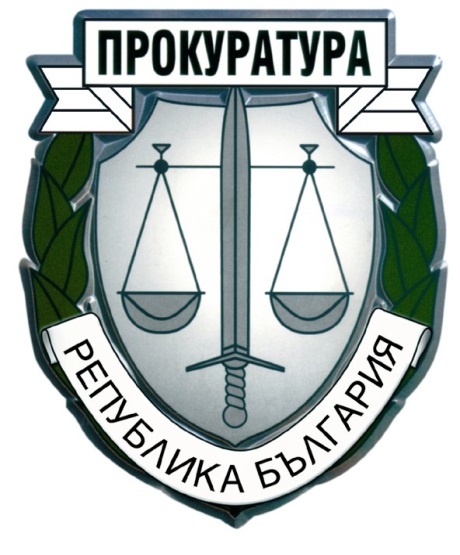 ОТЧЕТЕН ДОКЛАД2019 г.РАЗДЕЛ І ОБОБЩЕНИ ИЗВОДИ ЗА ДЕЙНОСТТА НА ПРОКУРАТУРАТАИ НА РАЗСЛЕДВАЩИТЕ ОРГАНИ  ........................................................................................31.  Резултати и тенденции в противодействието на престъпността. Фактори с актуално и дългосрочно значение за ефективността на органите на досъдебното производство и другите правоприлагащи органи, ангажирани с противодействието на престъпността ………………………………………………………………………….........................................32. Необходими мерки и законодателни промени ………………………………….................7РАЗДЕЛ ІІ ДЕЙНОСТ НА ТЕРИТОРИАЛНИТЕ ПРОКУРАТУРИ ……………………………………..11І. ДОСЪДЕБНА ФАЗА …………………………………………………………..……..............111. Преписки. Проверки по чл. 145 ЗСВ – срочност, резултати, мерки………..……..............112. Следствен надзор ………………………………………………………………..……............162.1. Обобщени данни по видове досъдебни производства и съобразно систематиката на НК, вкл. по отношение на пострадалите лица и на ощетените юридически лица от престъпления ………………………………………………………………………….................162.2. Срочност на разследването …………………………………………………………...........232.3. Решени досъдебни производства от прокурор. Видове решения ……………………….24ІІ. СЪДЕБНА ФАЗА ………………....................................................………………………….291. Наказателно-съдебен надзор ………………………..……………………………………….292. Постановени оправдателни присъди и върнати от съда дела ………….............................333. Гражданско-съдебен надзор .………………………………………………………………...454. Осъдителни решения срещу Прокуратурата на РБ на основание Закона за отговорността на държавата и общините за вреди. Изпълнение на индивидуални и общи мерки във връзка с решенията на Европейския съд по правата на човека по дела срещу България. ………………………………………465. Изпълнение на наказанията и другите принудителни мерки …………………………….49ІІІ. ДЕЙНОСТ ПО ИЗПЪЛНЕНИЕ НА ПРЕПОРЪКИТЕ В РАМКИТЕ НАМЕХАНИЗМА ЗА СЪТРУДНИЧЕСТВО И ПРОВЕРКА. СПЕЦИАЛЕН НАДЗОР И НАКАЗАТЕЛНИ ПРОИЗВОДСТВА, ОБРАЗУВАНИ ЗА НЯКОЙ КАТЕГОРИИ ТЕЖКИ ПРЕСТЪПЛЕНИЯ И ТАКИВА ОТ ОСОБЕН ОБЩЕСТВЕН ИНТЕРЕС............... 57ІV. МЕЖДУНАРОДНО-ПРАВНО СЪТРУДНИЧЕСТВО ………….......................................66V. АДМИНИСТРАТИВНА И КОНТРОЛНО-РЕВИЗИОННА ДЕЙНОСТ ………..............69VІ. НАТОВАРЕНОСТ НА ПРОКУРОРСКИТЕ И НА СЛЕДСТВЕНИТЕ ОРГАНИ ..........77РАЗДЕЛ ІІІДЕЙНОСТ НА ТЕРИТОРИАЛНИТЕ ПРОКУРАТУРИ ПОАДМИНИСТРАТИВНОСЪДЕБНИЯ НАДЗОР И НАДЗОРА ЗА ЗАКОННОСТ ……........91РАЗДЕЛ IVДЕЙНОСТ ПО ИЗПЪЛНЕНИЕ НА КОМУНИКАЦИОННАТА СТРАТЕГИЯ НА СЪДЕБНАТА ВЛАСТ 2014-2020 г., ПРИЕТА С РЕШЕНИЕ НА ВСС ПО ПРОТОКОЛ №10/05.03.2015 г., т.3……………………………………………………………………………  98РАЗДЕЛ VПРИОРИТЕТИ В ДЕЙНОСТТА НА ПРОКУРАТУРАТА И НА РАЗСЛЕДВАЩИТЕ ОРГАНИ ........................................................................................................................................101за района навходящиизходящи ОП Видин316 ОП Враца13 10 ОП Монтана17 4 ОП Перник 911 ОП Кюстендил415 ОП Благoевград2949 ОП София406 СГП327136Общо за района на АП-София433233Апелативен районАпелативна прокуратура и окръжни райониЩатни бройки за прокурориРеално работили прокурориАП СофияАП София2523,55АП СофияСГП (вкл. СРП)328257АП СофияОП Видин1915,26АП СофияОП Враца4437,75АП СофияОП Монтана3226,03АП СофияОП Перник2821,7АП СофияОП Кюстендил3733,07АП СофияОП Благоевград6550,50АП СофияОП София6349,76Общо за АП София641514,62Апелативен районСледствени отдели към окръжните прокуратуриЩатни бройкиРеално работили следователиАП СофияСГП7761АП СофияОП Видин66АП СофияОП Враца1212АП СофияОП Монтана95,6АП СофияОП Перник76,04АП СофияОП Кюстендил1211,5АП СофияОП Благоевград128АП СофияОП София1512Общо за района на АП София150122,14ПрокуратуриЩат за магистратиЩат за служителиСъотношениеСъотношениеСъотношениеАП - София25351:1,40ОП - Видин25431:1,72ОП - Враца56731:1,30ОП - Монтана41441:1,07ОП - Перник3556,51:1,61ОП - Кюстендил49581:1,18ОП - Благоевград7799,51:1,29ОП - София7899,51:1,27СРП2141881:0,88СГП1911921:1,01За района791885,51:1,11на АП - СОФИЯ791885,51:1,11